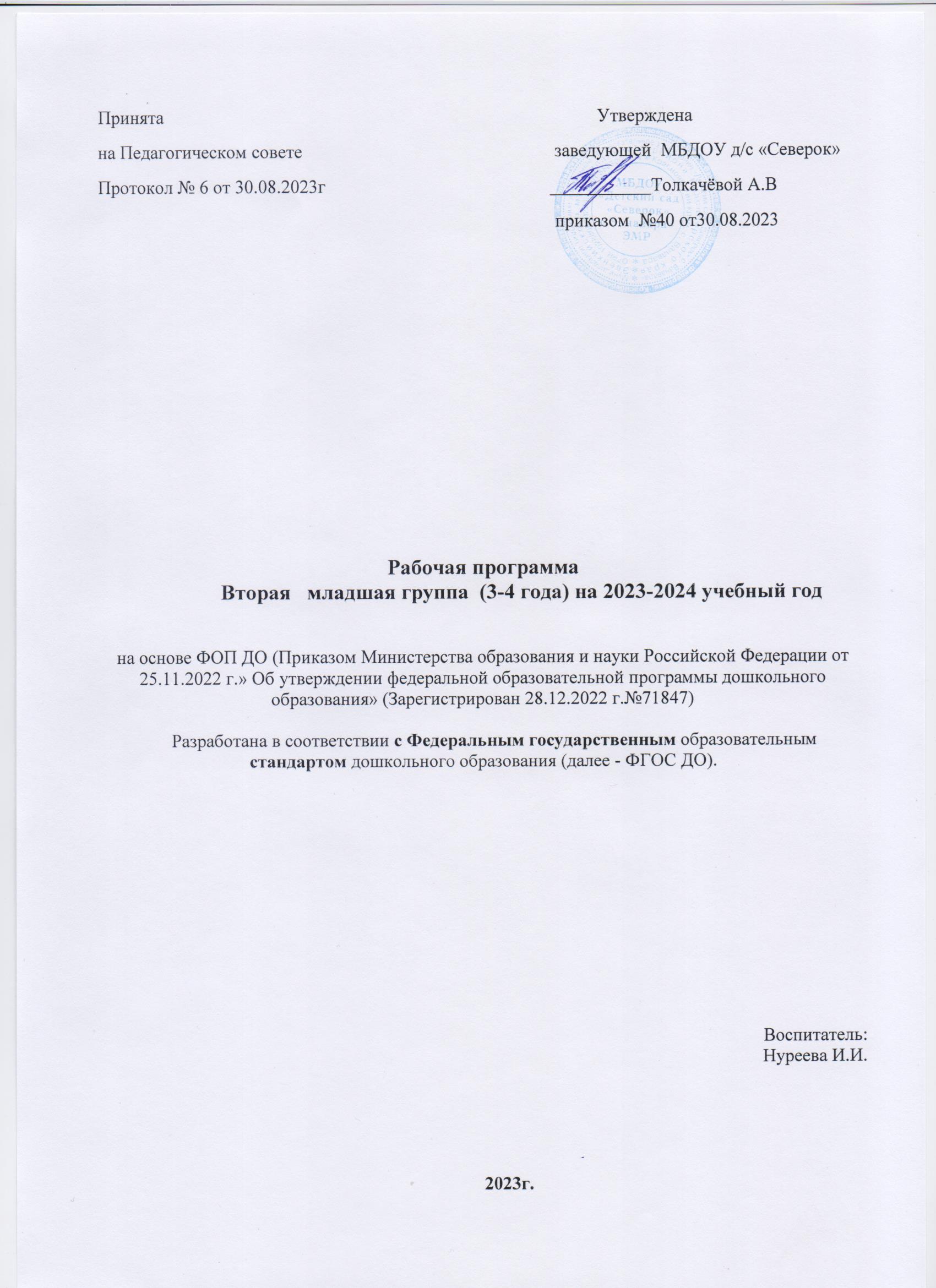 Принята                                                                                                       Утвержденана Педагогическом совете                                                       заведующей  МБДОУ д/с «Северок»Протокол № 6 от 30.08.2023г                                                 ___________Толкачёвой А.В                                                                                 приказом  №40 от30.08.2023                                                               Рабочая программа                       Вторая   младшая группа  (3-4 года) на 2023-2024 учебный годна основе ФОП ДО (Приказом Министерства образования и науки Российской Федерации от 25.11.2022 г.» Об утверждении федеральной образовательной программы дошкольного образования» (Зарегистрирован 28.12.2022 г.№71847)                Разработана в соответствии с Федеральным государственным образовательным                                     стандартом дошкольного образования (далее - ФГОС ДО).               Воспитатель:              Нуреева И.И.                                                                                    2023г.                                                                 Содержание1. Целевой раздел.   1.1. Пояснительная записка.   1.2. Цели и задачи реализации рабочей программы.   1.3. Принципы организации образовательного процесса.    1.4. Планируемые результаты освоения РП в младшей группе.   1.5.Возрастные особенности детей, 2 младшая группа (3- 4 года)2. Содержательный раздел.    Задачи и содержание образования (обучения и воспитания) по образовательным областям 1.Социально-коммуникативное развитие   от 3 лет до 4 лет.     Планирование образовательной деятельности по социально-коммуникативному развитию       детей от 3 до 4 лет, обеспечивающее реализацию содержания Федеральной программы.       Пояснительная записка.  Раздел программы  Л. Коломойченко «Дорогою добра»:     Планируемые результаты освоения программы «Дорогою добра». 2. Образовательная область «Познавательное развитие»    Планирование образовательной деятельности по познавательному развитию      детей 3 - 4 лет, обеспечивающее реализацию содержания Федеральной программы.3. Образовательная область «Речевое развитие»    Планирование образовательной деятельности по речевому развитию детей 3 - 4 лет,         обеспечивающее реализацию содержания Федеральной программы.4. Образовательная область «Художественно-эстетическое развитие»   Планирование образовательной деятельности по художественно - эстетическому развитию    детей 3 - 4 лет, обеспечивающее реализацию содержания Федеральной программы.5. Образовательная область «Физическое развитие»     Планирование образовательной деятельности по физическому развитию детей 3 - 4 лет,          обеспечивающее реализацию содержания Федеральной программы.3. Содержание воспитательной работы в дошкольной образовательной организации     с детьми младшей группы (3 - 4 года).   Годовое тематическое планирование воспитательной работы (интегрированная модель).      Содержание воспитательной работы по патриотическому направлению воспитания.        Содержание образовательной деятельности в части, формируемой участниками         образовательных  отношений.     Перспективный план по ознакомлению с родным краем. План проектной деятельности.          Парциальные программы, используемые в образовательном процессе:              Содержание воспитательной работы по духовно-нравственному направлению воспитания                      детей4.Организационный раздел.    Режим дня.    Проектирование воспитательно-образовательного процесса в разновозрастной младшей       группе.   Перспективное комплексно-тематическое планирование работы в  разновозрастной       младшей   группе.   Циклограмма деятельности педагога.   Перечень методических пособий, обеспечивающих   реализацию образовательной           деятельности в младшей группе.1. Целевой раздел1.1. Пояснительная запискаРабочая программа 2 младшей группы (3-4 лет) муниципального бюджетного дошкольного образовательного учреждения «Детский сад «Северок» с. Ванавара» ЭМР Красноярского края, 57 стр. (далее  рабочая программа).Составители: Нуреева И.И. воспитатель.Программа разработана в соответствии со следующими нормативными, правовыми документами: Федеральный уровень:Рабочая программа воспитания включает в себя  примерный режим и распорядок дня  группы, федеральный календарный план воспитательной работы (далее - План) и  иные компоненты. Нормативно-правовую основу воспитательной работы  дошкольнойобразовательной организации определяют следующие документы:• Конституция Российской Федерации;• Федеральный закон от 29 декабря 2012 года №273-ФЗ «Об образовании вРоссийской Федерации»;• Указ Президента Российской Федерацииот 02.07.2021 № 400 «О Стратегии национальной безопасности Российской Федерации»;• Стратегия развития воспитания в Российской Федерации на период до 2025 года.     Рабочая программа определяет содержание и организацию образовательной деятельности на уровне дошкольного образования. Обеспечивает развитие личности детей дошкольного возраста в различных видах общения и деятельности с учетом их возрастных, индивидуальных психологических и физиологических особенностей и направлена на решение задач, указанных в пункте 1.6 ФГОС ДО.Рабочая программа формируется как программа психолого-педагогической поддержки позитивной социализации и индивидуализации, развития личности детей дошкольного возраста и определяет комплекс основных характеристик дошкольного образования (объем, содержание и планируемые результаты в виде целевых ориентиров дошкольного образования) (пункт 2.3. ФГОС ДО).Основные принципы Программы:1) поддержка разнообразия детства; сохранение уникальности и самоценности детства как важного этапа в общем развитии человека, самоценность детства - понимание (рассмотрение) детства как периода жизни значимого самого по себе, без всяких условий; значимого тем, что происходит с ребенком сейчас, а не тем, что этот период есть период подготовки к следующему периоду;2) личностно-развивающий и гуманистический характер взаимодействия взрослых (родителей (законных представителей), педагогических и иных работников Организации) и детей;3) уважение личности ребенка;4) реализация Программы в формах, специфических для детей данной возрастной группы, прежде всего в форме игры, познавательной и исследовательской деятельности, в форме творческой активности, обеспечивающей художественно-эстетическое развитие ребенка.В соответствии с периодизацией психического развития ребенка согласно культурно-  исторической психологии, дошкольное детство подразделяется на три возраста: младенческий (первое и второе полугодия жизни), ранний (от одного года до трех лет) и дошкольный возраст  (от трех до семи лет). Обозначенные в Федеральной программе возрастные ориентиры "к одному году", "к трем годам" и так далее имеют условный характер, что предполагает широкий возрастной диапазон для достижения ребенком планируемых результатов. Это связано с неустойчивостью, гетерохронностью и индивидуальным темпом психического развития детей в дошкольном детстве, особенно при прохождении критических периодов. По этой причине ребенок может продемонстрировать обозначенные в планируемых результатах возрастные характеристики развития раньше или позже заданных возрастных ориентиров. 1.2. Цели и задачи реализации рабочей программыЦель и задачи работы по реализации рабочей программы определяются: ФГОС дошкольного образования, Уставом ДОУ, реализуемой примерной образовательной программой «От рождения до школы» под редакцией Н.Е.Вераксы, Т.С.Комаровой, М.А.Васильевой, приоритетными направлениями – физическое, художественно-эстетическое, познавательно-речевое развитие, на основе анализа результатов предшествующей педагогической деятельности, потребностей детей и родителей, социума, в котором находится дошкольное образовательное учреждение. Цель реализации рабочей программы дошкольного образования в соответствии с ФГОС дошкольного образования: развитие личности детей дошкольного возраста в различных видах общения и деятельности с учетом их возрастных, индивидуальных психологических и физиологических особенностей. Средствами примерной образовательной программы решаются следующие задачи:- создание благоприятных условий для полноценного проживания ребенком дошкольного детства;-  формирование основ базовой культуры личности, всестороннее развитие психических и физических качеств в соответствии с возрастными и индивидуальными особенностями;- подготовка к жизни в современном обществе, к обучению в школе, обеспечение безопасности жизнедеятельности дошкольника.Для достижения целей РП первостепенное значение имеют:• забота о здоровье, эмоциональном благополучии и своевременномвсестороннем развитии каждого ребенка;• создание в группах атмосферы гуманного и доброжелательного отношения ко всем воспитанникам, что позволяет растить их общительными, добрыми, любознательными, инициативными, стремящимися к самостоятельности и творчеству;• максимальное использование разнообразных видов детской деятельности, их интеграция в целях повышения эффективности воспитательно-образовательного процесса;• творческая организация (креативность) воспитательно-образовательного процесса;• вариативность использования образовательного материала, позволяющая развивать творчество в соответствии с интересами и наклонностями каждого ребенка;• уважительное отношение к результатам детского творчества;• единство подходов к воспитанию детей в условиях дошкольного образовательного учреждения и семьи.1.3. Принципы организации образовательного процессаПриоритет РП — воспитание свободного, уверенного в себе человека, с активной жизненной позицией, стремящегося творчески подходить к решению различных жизненных ситуаций, имеющего свое мнение и умеющего отстаивать его.Принципы, сформулированные на основе требований ФГОС:1. Поддержка разнообразия детства; сохранение уникальности и самоценности детства как важного этапа в общем развитии человека, самоценность детства - понимание (рассмотрение) детства как периода жизни значимого самого по себе, без всяких условий; значимого тем, что происходит с ребенком сейчас, а не тем, что этот период есть период подготовки к следующему периоду. 2. Личностно-развивающий и гуманистический характер взаимодействия взрослых (родителей (законных представителей), педагогических и иных работников ДОУ) и детей. 3. Уважение личности ребенка. 4. Реализация программы в формах, специфических для детей данной возрастной группы, прежде всего в форме игры, познавательной и исследовательской деятельности, в форме творческой активности, обеспечивающей художественно-эстетическое развитие ребенка. Программа построена на позициях гуманно-личностного отношения к ребенку и направлена на его всестороннее развитие, формирование духовных и общечеловеческих ценностей, а также способностей и компетенций с учетом основных принципов дошкольного образования:Полноценное проживание ребенком всех этапов детства (младенческого, раннего и дошкольного возраста), обогащение (амплификация) детского развития;Построение образовательной деятельности на основе индивидуальных особенностей каждого ребенка, при котором сам ребенок становится активным в выборе содержания своего образования, становится субъектом образования (далее - индивидуализация дошкольного образования);Содействие и сотрудничество детей и взрослых, признание ребенка полноценным участником (субъектом) образовательных отношений;Поддержка инициативы детей в различных видах деятельности;Сотрудничество Организации с семьей;Приобщение детей к социокультурным нормам, традициям семьи, общества и государства;Формирование познавательных интересов и познавательных действий ребенка в различных видах деятельности;Возрастная адекватность дошкольного образования (соответствие условий, требований, методов возрасту и особенностям развития);Учет этнокультурной ситуации развития детей.                                    1.4. Планируемые результаты в дошкольном возрастеК четырем годам:ребенок демонстрирует положительное отношение к разнообразным физическим упражнениям, проявляет избирательный интерес к отдельным двигательным действиям (бросание и ловля мяча, ходьба, бег, прыжки) и подвижным играм; ребенок проявляет элементы самостоятельности в двигательной деятельности, с интересом включается в подвижные игры, стремится к выполнению правил и основных ролей в игре, выполняет простейшие правила построения и перестроения, выполняет ритмические упражнения под музыку; ребенок демонстрирует координацию движений при выполнении упражнений, сохраняет равновесие при ходьбе, беге, прыжках, способен реагировать на сигналы, переключаться с    одного движения на другое, выполнять движения в общем для всех темпе; ребенок владеет культурно-гигиеническими навыками: умывание, одевание и тому подобное, соблюдает требования гигиены, имеет первичные представления о факторах, положительно влияющих на здоровье; ребенок проявляет доверие к миру, положительно оценивает себя, говорит о себе в первом лице; ребенок откликается эмоционально на ярко выраженное состояние близких и сверстников по    показу  и побуждению взрослых; дружелюбно настроен в отношении других детей; ребенок владеет элементарными нормами и правилами поведения, связанными с определенными разрешениями и запретами ("можно", "нельзя"), демонстрирует стремление к положительным поступкам; ребенок демонстрирует интерес к сверстникам в повседневном общении и бытовой деятельности, владеет элементарными средствами общения в процессе взаимодействия со сверстниками; ребенок проявляет интерес к правилам безопасного поведения; осваивает безопасные способы обращения со знакомыми предметами ближайшего окружения; ребенок охотно включается в совместную деятельность со взрослым, подражает его действиям, отвечает на вопросы взрослого и комментирует его действия в процессе совместной деятельности; ребенок произносит правильно в словах все гласные и согласные звуки, кроме шипящих и сонорных, согласовывает слова в предложении в роде, числе и падеже, повторяет за педагогическим работником (далее - педагог) рассказы из 3 - 4 предложений, пересказывает знакомые литературные произведения, использует речевые формы вежливого общения; ребенок понимает содержание литературных произведений и участвует в их драматизации, рассматривает иллюстрации в книгах, запоминает небольшие потешки, стихотворения, эмоционально откликается на них; ребенок демонстрирует умения вступать в речевое общение со знакомыми взрослыми: понимает обращенную к нему речь, отвечает на вопросы, используя простые распространенные предложения; проявляет речевую активность в общении со сверстником; ребенок совместно со взрослым пересказывает знакомые сказки, короткие стихи; ребенок демонстрирует познавательную активность в деятельности, проявляет эмоции удивления в процессе познания, отражает в общении и совместной деятельности со взрослыми и сверстниками полученные представления о предметах и объектах ближайшего окружения, задает вопросы констатирующего и проблемного характера; ребенок проявляет потребность в познавательном общении со взрослыми; демонстрирует стремление к наблюдению, сравнению, обследованию свойств и качеств предметов, к простейшему экспериментированию с предметами и материалами: проявляет элементарные представления о величине, форме и количестве предметов и умения сравнивать предметы по этим характеристикам; ребенок проявляет интерес к миру, к себе и окружающим людям; ребенок знает об объектах ближайшего окружения: о родном населенном пункте, его названии, достопримечательностях и традициях; ребенок имеет представление о разнообразных объектах живой и неживой природы ближайшего окружения, выделяет их отличительные особенности и свойства, различает времена года и характерные для них явления природы, имеет представление о сезонных изменениях в жизни животных, растений и человека, интересуется природой, положительно относится ко всем живым существам, знает о правилах поведения в природе, заботится о животных и растениях, не причиняет им вред; ребенок способен создавать простые образы в рисовании и аппликации, строить простую композицию с использованием нескольких цветов, создавать несложные формы из глины и теста, видоизменять их и украшать; использовать простые строительные детали для создания постройки с последующим ее анализом; ребенок с интересом вслушивается в музыку, запоминает и узнает знакомые произведения, проявляет эмоциональную отзывчивость, различает музыкальные ритмы, передает их в движении; ребенок активно взаимодействует со сверстниками в игре, принимает на себя роль и действует от имени героя, строит ролевые высказывания, использует предметы-заместители, разворачивает несложный игровой сюжет из нескольких эпизодов; ребенок в дидактических играх действует в рамках правил, в театрализованных играх разыгрывает отрывки из знакомых сказок, рассказов, передает интонацию и мимические движения. 1.5.Возрастные особенности детей.  Вторая младшая группа (от 3 до 4 лет)        В возрасте 3-4 лет ребенок постепенно выходит за пределы семейного круга. Его общение становится внеситуативным. Взрослый становится для ребенка не только членом семьи, но и носителем определенной общественной функции. Желание ребенка выполнять такую же функцию приводит к противоречию с его реальными возможностями. Это противоречие разрешается через развитие игры, которая становится ведущим видом деятельности вдошкольном возрасте. Главной особенностью игры является ее условность: выполнение однихдействий с одними предметами предполагает их отнесенность к другим действиям с другими предметами. Основным содержанием игры младших дошкольников являются действия с игрушками и предметами-заместителями. Продолжительность игры небольшая. Младшие дошкольники ограничиваются игрой с одной-двумя ролями и простыми, неразвернутыми сюжетами. Игры с правилами в этом возрасте только начинают формироваться.Изобразительная деятельность ребенка зависит от его представлений о предмете. В этом возрасте они только начинают формироваться. Графические образы бедны. У одних детей в изображениях отсутствуют детали, у других рисунки могут быть более детализированы. Дети уже могут использовать цвет. Большое значение для развития мелкой моторики имеет лепка. Младшие дошкольники способны под руководством взрослого вылепить простыепредметы. Известно, что аппликация оказывает положительное влияние на развитиевосприятия. В этом возрасте детям доступны простейшие виды аппликации. Конструктивная деятельность в младшем дошкольном возрасте ограничена возведением несложных построек по образцу и по замыслу. В младшем дошкольном возрасте развивается персептивная деятельность. Дети от использования предэталонов - индивидуальных единиц восприятия - переходят к сенсорным эталонам - культурно-выработанным средствам восприятия. К концу младшего дошкольного возраста дети могут воспринимать до 5 и более форм предметов и до 7 и более цветов, способны дифференцировать предметы по величине, ориентироваться в пространствегруппы детского сада, а при определенной организации образовательного процесса - и в помещении всего дошкольного учреждения. Развиваются память и внимание. По просьбе взрослого дети могут за- помнить 3-4 слова и 5-6 названий предметов. К концу младшего дошкольного возраста они способны запомнить значительные отрывки из любимыхпроизведений.  Продолжает развиваться наглядно-действенное мышление. При этомпреобразования ситуаций в ряде случаев осуществляются на основе целенаправленных проб с учетом желаемого результата. Дошкольники способны установить некоторые скрытые связи и отношения между предметами. В младшем дошкольном возрасте начинает развиваться воображение, которое особенно наглядно проявляется в игре, когда одни объекты выступаютв качестве заместителей других. Взаимоотношения детей обусловлены нормами и правилами. В результате целенаправленного воздействия они могут усвоить относительно большоеколичество норм, которые выступают основанием для оценки собственных действий и действий других детей. Взаимоотношения детей ярко проявляются в игровой деятельности.Они скорее играют рядом, чем активно вступают во взаимодействие. Однако уже в этом возрасте могут наблюдаться устойчивые избирательные взаимоотношения. Конфликты между детьми возникают преимущественно по поводу игрушек и положение ребенка в группе сверстников во многом определяется мнением воспитателя. В младшем дошкольном возрасте можно наблюдать соподчинение мотивов поведения в относительно простых ситуациях. Сознательное управление поведением только начинает складываться; во многом поведение ребенка еще ситуативно. Вместе с тем можно наблюдать и случаи ограничения собственныхпобуждений самим ребенком, сопровождаемые словесными указаниями. Начинает развиваться самооценка, при этом дети в значительной мере ориентируются на оценку воспитателя. Продолжает развиваться также их половая идентификация, что проявляется в характере выбираемых игрушек и сюжетов.2. Содержательный раздел.Задачи и содержание образования (обучения и воспитания) по образовательным областям. 1.Социально-коммуникативное развитие   от 3 лет до 4 лет. Задачи образовательной деятельности В области социально-коммуникативного развития основными задачами образовательной деятельности являются: 1) в сфере социальных отношений: развивать эмоциональную отзывчивость, способность откликаться на ярко выраженные эмоции сверстников и взрослых, различать и понимать отдельные эмоциональные проявления, учить правильно их называть; обогащать представления детей о действиях, в которых проявляются доброе отношение и забота о членах семьи, близком окружении; поддерживать в установлении положительных контактов между детьми, основанных на общих интересах к действиям с игрушками, предметами и взаимной симпатии; оказывать помощь в освоении способов взаимодействия со сверстниками в игре, в повседневном общении и бытовой деятельности; приучать детей к выполнению элементарных правил культуры поведения в ДОО; 2) в области формирования основ гражданственности и патриотизма: обогащать представления детей о малой родине и поддерживать их отражения в различных видах деятельности; 3) в сфере трудового воспитания: развивать интерес к труду взрослых в ДОО и в семье, формировать представления о конкретных видах хозяйственно-бытового труда, направленных на заботу о детях (мытье посуды, уборка помещений группы и участка и прочее) и трудовые навыки; воспитывать бережное отношение к предметам и игрушкам как результатам труда взрослых; приобщать детей к самообслуживанию (одевание, раздевание, умывание), развивать самостоятельность, уверенность, положительную самооценку; 4) в области формирования основ безопасного поведения: развивать интерес к правилам безопасного поведения; обогащать представления о правилах безопасного поведения в быту, безопасного использования бытовых предметов и гаджетов, исключая практическое использование электронных средств обучения. Нравственное воспитание. Обеспечить условия для нравственного воспитания, способствовать усвоению морально-нравственных норм и ценностей, принятых в обществе. Продолжать формировать элементарные представления о том, что хорошо и что плохо.Развитие социального и эмоционального интеллекта.Продолжать воспитывать эмоциональную отзывчивость, поощрять попытки пожалеть сверстника, создавать игровые ситуации, способствующие формированию внимательного, заботливого отношения к окружающим.Развитие общения.Формировать доброжелательное отношение друг к другу, умение делиться с товарищем, опыт правильной оценки хороших и плохих поступков. Учить жить дружно, вместе пользоваться игрушками, книгами, помогать друг другу.Формирование личности ребёнка.Создать условия для формирования личности ребёнка. Способствовать первичным проявлениям целенаправленности и саморегуляции собственных действий. Поощрять стремление к самостоятельности, развивать умение инициативно обращаться ко взрослому и сверстникам, умение находить себе занятие.Усвоение общепринятых норм поведения.Закреплять навыки организованного поведения в детском саду, дома, на улице. Приучать детей общаться спокойно, без крика. Приучать детей к вежливости (учить здороваться, прощаться, благодарить за помощь).Развитие игровой деятельности (сюжетно-ролевые игры)Способствовать возникновению у детей игр на темы из окружающей жизни. Развивать умение выбирать роль, выполнять в игре с игрушками несколько взаимосвязанных действий. Поощрять попытки детей самостоятельно выбирать атрибуты, дополнять игровую обстановку недостающими предметами и игрушками.Усложнять и обогащать предметно-игровую среду за счет использования предметов полифункционального назначения.Семья.Продолжать воспитывать уважительное отношение и чувство принадлежности к совей семье. Беседовать с ребенком о членах его семьи (как зовут, чем занимаются, как играют с ребенком и пр.). учить заботиться о близких людях, вызывать чувство благодарности к родителям и близким людям.Детский сад.Формировать у детей положительное отношение к детскому саду. Обращать их внимание на красоту и удобство оформления групповой комнаты, раздевалки (светлые стены, красивые занавески, удобная мебель, новые игрушки, в книжном уголке аккуратно расставлены книги с яркими картинками).Знакомить детей с оборудованием и оформлением участка для игр и занятий, подчеркивая его красоту, удобство, веселую, разноцветную окраску строений. Вовлекать детей в жизнь группы, воспитывать стремление поддерживать чистоту и порядок в группе, формировать бережное отношение к игрушкам, книгам, личным вещам и пр. Формировать чувство общности, значимости каждого ребенка для детского сада. Совершенствовать умение свободно ориентироваться в помещениях и на участке детского сада.Формировать уважительное отношение к сотрудникам детского сада (музыкальный руководитель, медицинская сестра, заведующая, старший воспитатель и др.), их труду; напоминать их имена и отчества.Развитие навыков самообслуживания.Формировать элементарные навыки самообслуживания, поддержать стремление к самостоятельности при овладении навыками самообслуживания. Учить детей самостоятельно одеваться и раздеваться в определенной последовательности (надевать и снимать одежду, расстегивать и застегивать пуговицы, складывать, вешать предметы одежды и т. п.). Воспитывать навыки опрятности, умение замечать непорядок в одежде и устранять его при небольшой помощи взрослых. Учить самостоятельно пользоваться столовой и чайной ложками, вилкой, салфеткой.Приобщение к доступной трудовой деятельности.Способствовать приобщению к доступной трудовой деятельности. Побуждать детей к самостоятельному выполнению элементарных поручений: готовить материалы к занятиям (кисти, доски для лепки и пр.), после игры убирать на место игрушки, строительный материал. Приучать соблюдать порядок и чистоту в помещении и на участке детского сада.Во второй половине года начинать формировать у детей умения, необходимые при дежурстве по столовой (помогать накрывать стол к обеду: раскладывать ложки, расставлять хлебницы (без хлеба), тарелки, чашки и т. п.), способствовать развитию желания помогать взрослым.Безопасное поведение в природе. Формировать представления о простейших взаимосвязях в живой и неживой природе. Знакомить с правилами поведения в природе (не рвать без надобности растения, не ломать ветки деревьев, не трогать животных и др.).Безопасность на дорогах. Расширять ориентировку в окружающем пространстве. Знакомить детей с правилами дорожного движения. Учить различать проезжую часть дороги, тротуар, понимать значение зеленого, желтого и красного сигналов светофора.Формировать первичные представления о безопасном поведении на дорогах (переходить дорогу, держась за руку взрослого).Знакомить с работой водителя.Безопасность собственной жизнедеятельности. Знакомить с источниками опасности дома (горячая плита, утюг и др.).Формировать навыки безопасного передвижения в помещении (осторожно спускаться и подниматься по лестнице, держась за перила; открывать и закрывать двери, держась за дверную ручку).Формировать умение соблюдать правила в играх с мелкими предметами (не засовывать предметы в ухо, нос; не брать их в рот).Развивать умение обращаться за помощью к взрослым.Развивать умение соблюдать правила безопасности в играх с песком, водой, снегом.Планирование образовательной деятельности по социально-коммуникативному развитию детей от 3 до 4 лет, обеспечивающее реализацию содержания Федеральной программыТематическое планирование по социально-коммуникативному развитиюПояснительная запискаВ группе детей от 3 лет до 4 лет реализуются следующие разделы программы Л. Коломойченко «Дорогою добра»:- «Человек среди людей»;- «Человек в культуре»;- «Человек в своем крае». Перечисленные разделы программы дополняют и обогащают представления детей по образовательной области «Социально-коммуникативное развитие».Цель: развитие социального и эмоционального интеллекта детей от 3 лет до 4 лет в условиях дошкольной образовательной организации.Задачи:- способствовать формированию чувства принадлежности к сообществу детей и взрослых в детском саду;- воспитывать такие качества, как доброта, дружелюбие;- формировать доброжелательное отношение друг к другу, умение делиться с товарищем, учить жить дружно. Планируемые результаты освоения программы «Дорогою добра» для детей  от 3 до 4 лет:- ребенок владеет элементарными нормами и правилами поведения, связанными с определенными разрешениями и запретами ("можно", "нельзя"), демонстрирует стремление к положительным поступкам; - ребенок демонстрирует интерес к сверстникам в повседневном общении и бытовой деятельности, владеет элементарными средствами общения в процессе взаимодействия со сверстниками; - владеет первоначальными представлениями: о себе как о человеке (специфика внешнего вида, особенности биологических и социальных потребностей, эмоциональных проявлений); о собственной половой принадлежности (аргументирует ее по ряду признаков: одежда, прическа, игрушки); о составе своей семьи, возрастных и половых различиях родственников; об элементарных правилах поведения; о назначении отдельных помещений детского сада и его сотрудниках; о способах проявления внимания и заботы по отношению к другим людям.                                 Планирование образовательной деятельности2. Образовательная область «Познавательное развитие»Планирование образовательной деятельности по познавательному развитию детей 3 - 4 лет, обеспечивающее реализацию содержания Федеральной программыТематическое планирование по познавательному развитиюСенсорные эталоны и познавательные действияРазвитие познавательных действий.Учить детей обобщенным способам исследования разных объектов окружающей жизни с помощью специально разработанных систем эталонов, перцептивных действий. Стимулировать использование исследовательских действий.Включать детей в совместные действия экспериментального характера, в процессе которых выделяются раннее скрытые свойства изучаемого объекта. С помощью взрослого использовать действия моделирующего характера.Сенсорное развитие. Обогащать чувственный опыт детей, развивать умение фиксировать его в речи. Совершенствовать восприятие (активно включая все органы чувств). Развивать образные представления (используя при характеристике предметов эпитеты и сравнения).Создавать условия для ознакомления детей с цветом, формой, величиной, осязаемыми свойствами предметов (теплый, холодный, твердый, мягкий, пушистый и т. п.); развивать умение воспринимать звучание различных музыкальных инструментов, родной речи.Закреплять умение выделять цвет, форму, величину как особые свойства предметов; группировать однородные предметы по нескольким сенсорным признакам: величине, форме, цвету.Совершенствовать навыки установления тождества и различия предметов по их свойствам: величине, форме, цвету.Подсказывать детям название форм (круглая, треугольная, прямоугольная и квадратная).Дидактические игры. Подбирать предметы по цвету и величине (большие, средние и маленькие; 2–3 цветов), собирать пирамидку из уменьшающихся по размеру колец, чередуя в определенной последовательности 2–3 цвета; собирать картинку из 4–6 частей.В совместных дидактических играх учить детей выполнять постепенно усложняющиеся правила.Формирование элементарных математических представлений.Количество. Развивать умение видеть общий признак предметов группы (все мячи — круглые, эти — все красные, эти — все большие и т. д.).Учить составлять группы из однородных предметов и выделять из них отдельные предметы; различать понятия «много», «один», «по одному», «ни одного»; находить один и несколько одинаковых предметов в окружающей обстановке; понимать вопрос «Сколько?»; при ответе пользоваться словами «много», «один», «ни одного».Сравнивать две равные (неравные) группы предметов на основе взаимного сопоставления элементов (предметов). Познакомить с приемами последовательного наложения и приложения предметов одной группы к предметам другой; учить понимать вопросы: «Поровну ли?», «Чего больше (меньше)?»; отвечать на вопросы, пользуясь предложениями типа: «Я на каждый кружок положил грибок. Кружков больше, а грибов меньше» или «Кружков столько же, сколько грибов».Учить устанавливать равенство между неравными по количеству группами предметов путем добавления одного предмета или предметов к меньшей по количеству группе или убавления одного предмета из большей группы.Величина.Сравнивать предметы контрастных и одинаковых размеров; при сравнении предметов соизмерять один предмет с другим по заданному признаку величины (длине, ширине, высоте, величине в целом), пользуясь приемами наложения и приложения; обозначать результат сравнения словами (длинный — короткий, одинаковые (равные) по длине, широкий — узкий, одинаковые (равные) по ширине, высокий — низкий, одинаковые (равные) по высоте, большой — маленький, одинаковые (равные) по величине).Форма. Познакомить детей с геометрическими фигурами: кругом, квадратом, треугольником. Учить обследовать форму этих фигур, используя зрение и осязание.Ориентировка в пространстве. Развивать умение ориентироваться в расположении частей своего тела и в соответствии с ними различать пространственные направления от себя: вверху — внизу, впереди — сзади (позади), справа — слева. Различать правую и левую руки.Ориентировка во времени. Учить ориентироваться в контрастныхчастях суток: день — ночь, утро — вечер.Ознакомление с предметным окружением.Продолжать знакомить детей с предметами ближайшего окружения, их функциями и назначением.Побуждать вычленять некоторые особенности предметов домашнего обихода (части, размеры и т.д.), устанавливать связи между строением и функциями, расширять представления детей о свойствах различных материалов (дерево, бумага, ткань, глина), способствовать овладению способов исследования предметов, предлагать группировать и классифицировать хорошо знакомые предметы.Рассказать о том, что одни предметы созданы руками человека, другие созданы природой. Формировать понимание того, что человек создаёт предметы, необходимые для его жизни и жизни других людей.Ознакомление с миром природы.Развивать интерес детей к миру природы, любознательность и инициативу. Учить отражать полученные впечатления в речи и продуктивной деятельности.Расширять представления детей о растениях и животных. Продолжать знакомить с домашними животными и их детенышами, особенностями их поведения и питания.Знакомить детей с обитателями уголка природы: аквариумными рыбками и декоративными птицами (волнистыми попугайчиками, канарейками и др.).Расширять представления о диких животных (медведь, лиса, белка, еж и др.). Учить узнавать лягушку.Учить наблюдать за птицами, прилетающими на участок (ворона, голубь, синица, воробей, снегирь и др.), подкармливать их зимой.Расширять представления детей о насекомых (бабочка, майский жук, божья коровка, стрекоза и др.). Знакомить с характерными особенностями следующих друг за другом времен года и теми изменениями, которые происходят в связи с этим в жизни и деятельности взрослых и детей.Дать представления о свойствах воды (льется, переливается, нагревается, охлаждается), песка (сухой — рассыпается, влажный — лепится), снега (холодный, белый, от тепла — тает).Учить отражать полученные впечатления в речи и продуктивных видах деятельности.Формировать умение понимать простейшие взаимосвязи в природе (если растение не полить, оно может засохнуть и т. п.).Знакомить с правилами поведения в природе (не рвать без надобности растения, не ломать ветки деревьев, не трогать животных и др.).Ознакомление с социальным миром.Образ я.Постепенно формировать образ Я. Сообщать детям разнообразные, касающиеся их сведения, о происшедших с ним изменениях. Закрепить умение называть свое имя и возраст.Первичные представления о сферах человеческой деятельности (знакомство с профессиями).Рассказать детям о понятных им профессиях (воспитатель, повар. Строитель и т.д.), расширять знания о трудовых действиях и результатах труда.Родная страна.Формировать интерес к малой родине, напомнить детям название города (посёлка), побуждать рассказывать о том, где они гуляли. Знакомить с ближайшим окружением: поликлиника, магазин, парикмахерская и т.д.)Математические представленияТематическое планирование по познавательному развитию детей 3 - 4 летОзнакомление с окружающим миром 3.Образовательная область «Речевое развитие»Развивающая речевая среда. Продолжать помогать детям общаться со знакомыми взрослыми и сверстниками посредством поручений (спроси, выясни, предложи помощь, поблагодари и т. п.).Подсказывать детям образцы обращения к взрослым, зашедшим вгруппу («Скажите: „Проходите, пожалуйста“», «Предложите: „Хотите посмотреть...“», «Спросите: „Понравились ли наши рисунки?“»).В быту, в самостоятельных играх помогать детям посредством речи взаимодействовать и налаживать контакты друг с другом («ПосоветуйМите перевозить кубики на большой машине», «Предложи Саше сделать ворота пошире», «Скажи: „Стыдно драться! Ты уже большой“»).В целях развития инициативной речи, обогащения и уточнения представлений о предметах ближайшего окружения предоставлять детям для самостоятельного рассматривания картинки, книги, наборы предметов.Продолжать приучать детей слушать рассказы воспитателя о забавных случаях из жизни.Формирование словаря. На основе обогащения представлений о ближайшем окружении продолжать расширять и активизировать словарный запас детей. Уточнять названия и назначение предметов одежды, обуви, головных уборов, посуды, мебели, видов транспорта.Учить детей различать и называть существенные детали и части предметов (у платья — рукава, воротник, карманы, пуговицы), качества (цвет и его оттенки, форма, размер), особенности поверхности (гладкая, пушистая, шероховатая), некоторые материалы и их свойства (бумага легко рвется и размокает, стеклянные предметы бьются, резиновые игрушки после сжимания восстанавливают первоначальную форму), местоположение (за окном, высоко, далеко, под шкафом). Обращать внимание детей на некоторые сходные по назначению предметы (тарелка — блюдце,стул — табурет — скамеечка, шуба — пальто — дубленка). Учить понимать обобщающие слова (одежда, посуда, мебель, овощи, фрукты, птицы и т. п.); называть части суток (утро, день, вечер, ночь); называть домашних животных и их детенышей, овощи и фрукты.Звуковая культура речи.Продолжать учить детей внятно произносить в словах гласные (а, у, и, о, э) и некоторые согласные звуки: п — б — т — д — к — г; ф — в; т — с — з — ц.Развивать моторику речедвигательного аппарата, слуховое восприятие, речевой слух и речевое дыхание, уточнять и закреплять артикуляцию звуков. Вырабатывать правильный темп речи, интонационную выразительность. Учить отчетливо произносить слова и короткие фразы, говорить спокойно, с естественными интонациями.Грамматический строй речи.Продолжать учить детей согласовывать прилагательные с существительными в роде, числе, падеже; употреблять существительные с предлогами (в, на, под, за, около). Помогать употреблять в речи имена существительные в форме единственного и множественного числа, обозначающие животных и их детенышей (утка — утенок — утята); форму множественного числа существительных в родительном падеже (ленточек, матрешек, книг, груш, слив). Относиться к словотворчеству детей как к этапу активного овладения грамматикой, подсказывать им правильную форму слова.Помогать детям получать из нераспространенных простых предложений (состоят только из подлежащего и сказуемого) распространенные путем введения в них определений, дополнений, обстоятельств; составлять предложения с однородными членами («Мы пойдем в зоопарк и увидим слона, зебру и тигра»).Связная речь.Развивать диалогическую форму речи.Вовлекать детей в разговор во время рассматривания предметов, картин, иллюстраций; наблюдений за живыми объектами; после просмотра спектаклей, мультфильмов.Обучать умению вести диалог с педагогом: слушать и понимать заданный вопрос, понятно отвечать на него, говорить в нормальном темпе, не перебивая говорящего взрослого.Напоминать детям о необходимости говорить «спасибо», «здравствуйте», «до свидания», «спокойной ночи» (в семье, группе).Помогать доброжелательно общаться друг с другом.Формировать потребность делиться своими впечатлениями с воспитателями и родителями.Приобщение к художественной литературе.Читать знакомые, любимые детьми художественные произведения, рекомендованные программой для первой младшей группы.Воспитывать умение слушать новые сказки, рассказы, стихи, следить за развитием действия, сопереживать героям произведения. Объяснять детям поступки персонажей и последствия этих поступков. Повторять наиболее интересные, выразительные отрывки из прочитанного произведения, предоставляя детям возможность договаривать слова и несложные для воспроизведения фразы.Учить с помощью воспитателя инсценировать и драматизировать небольшие отрывки из народных сказок.Учить детей читать наизусть потешки и небольшие стихотворения.Продолжать способствовать формированию интереса к книгам. Регулярно рассматривать с детьми иллюстрации.Планирование образовательной деятельности по речевому развитию детей 3 - 4 лет, обеспечивающее реализацию содержания Федеральной программыТематическое планирование по речевому развитию 4.  Образовательная область «Художественно-эстетическое развитие»Приобщение к искусству.Развивать эстетические чувства детей, художественное восприятие, содействовать возникновению положительного эмоционального отклика на литературные и музыкальные произведения, красоту окружающего мира, произведения народного и профессионального искусства (книжные иллюстрации, изделия народных промыслов, предметы быта, одежда).Подводить детей к восприятию произведений искусства. Знакомить с элементарными средствами выразительности в разных видах искусства (цвет, звук, форма, движение, жесты), подводить к различению видов искусства через художественный образ.Готовить детей к посещению кукольного театра, выставки детских работ и т. д.Изобразительная деятельность.Развивать эстетическое восприятие; обращать внимание детей на красоту окружающих предметов (игрушки), объектов природы (растения, животные), вызывать чувство радости.Формировать интерес к занятиям изобразительной деятельностью.Учить в рисовании, лепке, аппликации изображать простые предметы и явления, передавая их образную выразительность.Включать в процесс обследования предмета движения обеих рук по предмету, охватывание его руками.Вызывать положительный эмоциональный отклик на красоту природы, произведения искусства (книжные иллюстрации, изделия народных промыслов, предметы быта, одежда).Учить создавать как индивидуальные, так и коллективные композиции в рисунках, лепке, аппликации.Рисование. Предлагать детям передавать в рисунках красоту окружающих предметов и природы (голубое небо с белыми облаками; кружащиеся на ветру и падающие на землю разноцветные листья; снежинки и т. п.).Продолжать учить правильно держать карандаш, фломастер, кисть, не напрягая мышц и не сжимая сильно пальцы; добиваться свободного движения руки с карандашом и кистью во время рисования. Учить набирать краску на кисть: аккуратно обмакивать ее всем ворсом в баночку с краской, снимать лишнюю краску о край баночки легким прикосновением ворса, хорошо промывать кисть, прежде чем набрать краску другого цвета. Приучать осушать промытую кисть о мягкую тряпочку или бумажную салфетку.Закреплять знание названий цветов (красный, синий, зеленый, желтый, белый, черный), познакомить с оттенками (розовый, голубой, серый). Обращать внимание детей на подбор цвета, соответствующего изображаемому предмету.Учить ритмичному нанесению линий, штрихов, пятен, мазков (опадают с деревьев листочки, идет дождь, «снег, снег кружится, белая вся улица», «дождик, дождик, кап, кап, кап...»).Учить изображать простые предметы, рисовать прямые линии (короткие, длинные) в разных направлениях, перекрещивать их (полоски, ленточки, дорожки, заборчик, клетчатый платочек и др.). Подводить детей к изображению предметов разной формы (округлая, прямоугольная) и предметов, состоящих из комбинаций разных форм и линий (неваляшка, снеговик, цыпленок, тележка, вагончик и др.).Формировать умение создавать несложные сюжетные композиции, повторяя изображение одного предмета (елочки на нашем участке, неваляшки гуляют) или изображая разнообразные предметы, насекомых и т. п. (в траве ползают жучки и червячки; колобок катится по дорожке и др.).Учить располагать изображения по всему листу.Лепка. Формировать интерес к лепке. Закреплять представления о свойствах глины, пластилина, пластической массы и способах лепки.Учить раскатывать комочки прямыми и круговыми движениями, соединять концы получившейся палочки, сплющивать шар, сминая его ладонями обеих рук. Побуждать детей украшать вылепленные предметы, используя палочку с заточенным концом; учить создавать предметы, состоящие из 2–3 частей, соединяя их путем прижимания друг к другу.Закреплять умение аккуратно пользоваться глиной, класть комочки и вылепленные предметы на дощечку.Учить детей лепить несложные предметы, состоящие из нескольких частей (неваляшка, цыпленок, пирамидка и др.). Предлагать объединять вылепленные фигурки в коллективную композицию (неваляшки водят хоровод, яблоки лежат на тарелке и др.). Вызывать радость от восприятия результата общей работы.Аппликация. Приобщать детей к искусству аппликации, формировать интерес к этому виду деятельности. Учить предварительно выкладывать (в определенной последовательности) на листе бумаги готовые детали разной формы, величины, цвета, составляя изображение (задуманное ребенком или заданное воспитателем), и наклеивать их.Учить аккуратно пользоваться клеем: намазывать его кисточкой тонким слоем на обратную сторону наклеиваемой фигуры (на специально приготовленной клеенке); прикладывать стороной, намазанной клеем, к листу бумаги и плотно прижимать салфеткой.Формировать навыки аккуратной работы. Вызывать у детей радость от полученного изображения.Учить создавать в аппликации на бумаге разной формы (квадрат, розетта и др.) предметные и декоративные композиции из геометрических форм и природных материалов, повторяя и чередуя их по форме и цвету.Закреплять знание формы предметов и их цвета. Развивать чувство ритма.Народное декоративно-прикладное искусство. Приобщать детей к декоративной деятельности, учить украшать дымковскими узорами силуэты игрушек и разных предметов.Конструктивно-модельная деятельность.Подводить детей к простейшему анализу созданных построек. Совершенствовать конструктивные умения, учить различать, называть и использовать основные строительные детали (кубики, кирпичики, пластины, цилиндры, трехгранные призмы), сооружать новые постройки, используя полученные ранее умения (накладывание, приставление, прикладывание), использовать в постройках детали разного цвета. Вызывать чувство радости при удавшейся постройке.Учить располагать кирпичики, пластины вертикально (в ряд, по кругу, по периметру четырехугольника), ставить их плотно друг к другу, на определенном расстоянии (заборчик, ворота). Побуждать детей к созданию вариантов конструкций, добавляя другие детали (на столбики ворот ставить трехгранные призмы, рядом со столбами — кубики и др.). Изменять постройки двумя способами: заменяя одни детали другими или надстраивая их в высоту, длину (низкая и высокая башенка, короткий и длинный поезд).Развивать желание сооружать постройки по собственному замыслу.Продолжать учить детей обыгрывать постройки, объединять их по сюжету: дорожка и дома — улица; стол, стул, диван — мебель для кукол. Приучать детей после игры аккуратно складывать детали в коробки.Развитие игровой деятельности (театрализованные игры).Пробуждать интерес детей к театрализованной игре путём приобретения более сложных игровых умений и навыков, создавать условия для ее проведения. Формировать умение следить за развитием действия в играх-драматизациях и кукольных спектаклях, созданных силами взрослых и старших детей.Учить детей имитировать характерные действия персонажей (птички летают, козленок скачет), передавать эмоциональное состояние человека (мимикой, позой, жестом, движением).Знакомить детей с приемами вождения настольных кукол. Учить сопровождать движения простой песенкой.Вызывать желание действовать с элементами костюмов (шапочки, воротнички и т. д.) и атрибутами как внешними символами роли.Развивать стремление импровизировать на несложные сюжеты песен, сказок. Вызывать желание выступать перед куклами и сверстниками, обустраивая место для выступления.Побуждать участвовать в беседах о театре (театр — актеры — зрители, поведение людей в зрительном зале).Планирование образовательной деятельности по художественно - эстетическому развитию детей 3 - 4 лет, обеспечивающее реализацию содержания Федеральной программыПриобщение к искусствуТематическое планирование по приобщению к искусствуТематическое планирование по изобразительной деятельностиКонструктивная деятельностьТематическое планирование по конструктивной деятельностиТематическое планирование по музыкальной деятельностиПримерный музыкальный репертуарКультурно-досуговая деятельностьТематическое планирование по культурно-досуговой деятельности5. Образовательная область «Физическое развитие»Формирование начальных представлений о здоровом образе жизни.Становление ценностей здорового образа жизни.Развивать умение различать и называть органы чувств (глаза, рот, нос, уши), дать представление об их роли в организме и о том, как их беречь и ухаживать за ними.Дать представление о полезной и вредной пище; об овощах и фруктах, молочных продуктах, полезных для здоровья человека.Формировать представление о том, что утренняя зарядка, игры, физические упражнения вызывают хорошее настроение; с помощью сна восстанавливаются силы.Познакомить детей с упражнениями, укрепляющими различные органы и системы организма. Дать представление о необходимости закаливания.Дать представление о ценности здоровья; формировать желание вести здоровый образ жизни.Формировать умение сообщать о своем самочувствии взрослым, осознавать необходимость лечения. Воспитание культурно-гигиенических навыков.Формировать потребность в соблюдении навыков гигиены и опрятности в повседневной жизни. Совершенствовать культурно-гигиенические навыки, формировать простейшие навыки поведения во время еды, умывания. Приучать детей следить за своим внешним видом, пользоваться мылом, расческой, носовым платком.Физическая культура.Обеспечение гармоничного физического развития.Продолжать развивать разнообразные виды движений. Учить детей ходить и бегать свободно, не шаркая ногами, не опуская головы, сохраняя перекрестную координацию движений рук и ног. Приучать действовать совместно. Учить строиться в колонну по одному, шеренгу, круг, находить свое место при построениях.Учить энергично отталкиваться двумя ногами и правильно приземляться в прыжках с высоты, на месте и с продвижением вперед; принимать правильное исходное положение в прыжках в длину и высоту с места; в метании мешочков с песком, мячей диаметром 15–20 см.Закреплять умение энергично отталкивать мячи при катании, бросании. Продолжать учить ловить мяч двумя руками одновременно.Обучать хвату за перекладину во время лазанья. Закреплять умение ползать.Учить сохранять правильную осанку в положениях сидя, стоя, в движении, при выполнении упражнений в равновесии.Учить кататься на санках, садиться на трехколесный велосипед, кататься на нем и слезать с него.Учить детей надевать и снимать лыжи, ходить на них, ставить лыжи на место.Учить реагировать на сигналы «беги», «лови», «стой» и др.; выполнять правила в подвижных играх. Развивать самостоятельность и творчество при выполнении физических упражнений, в подвижных играх.Начальные представления о некоторых видах спорта.Воспитывать интерес и любовь к спорту, формировать начальные представления о некоторых видах спорта.Подвижные игры. Развивать активность и творчество детей в процессе двигательной деятельности. Организовывать игры с правилами.Поощрять самостоятельные игры с каталками, автомобилями, тележками, велосипедами, мячами, шарами. Развивать навыки лазанья, ползания; ловкость, выразительность и красоту движений. Вводить в игры более сложные правила со сменой видов движений.Воспитывать у детей умение соблюдать элементарные правила, согласовывать движения, ориентироваться в пространстве.Планирование образовательной деятельности по физическому развитию детей 3 - 4 лет, обеспечивающее реализацию содержания Федеральной программыТематическое планирование по физическому развитиюТемы бесед, практических действий педагога, инструктора по формированию начальных представлений о здоровом образе жизниТематическое планирование по физическому развитию  Содержание воспитательной работы в дошкольной образовательной организации                                  с детьми младшей группы (3 - 4 года).Вся система ценностей находит отражение в содержании воспитательной работы в соответствии с возрастными особенностями детей 3 - 4 лет.Годовое тематическое планирование воспитательной работы(интегрированная модель)Содержание воспитательной работы по патриотическому направлению воспитания детей 3 - 4 летПатриотическое направление воспитания соотносится с образовательными областями ФГОС ДО «Социально-коммуникативное развитие», «Познавательное развитие».Цель: содействовать формированию у ребенка личностной позиции наследника традиций и культуры, защитника Отечества и творца (созидателя), ответственного за будущее своей страны. Содержание образовательной деятельности в части, формируемой участниками образовательных отношений.Пояснительная записка. Важной задачей дошкольной педагогики на современном этапе является приобщение подрастающего поколения к истокам культуры той местности, на которой в данный момент мы проживаем. Данный аспект недостаточно исследован и описан в научно-методической литературе, поэтому возникла проблема интеграции национально-регионального компонента в образовательный процесс. Анализ программ воспитания, образования и развития детей дошкольного возраста в условиях детского сада показал, что в них практически не затрагиваются проблемы нравственно-патриотического воспитания: существуют пробелы ценностных ориентаций на осознание у детей принадлежности к своей семье, своему народу, на понимание единства со своей страной, своим родным краем, не уделено должного внимание национально-региональному компоненту. Необходимо вести работу по формированию у ребенка чувства любви к Родине, воспитания у него эмоционально-положительного отношения к тем местам, где он родился и живет; развивать умение видеть и понимать красоту окружающей жизни; желание узнать больше об особенностях природы и истории родного края. В связи с этим нами разработан национально-региональный компонент «Север - мой край родной» для части программы, формируемой участниками образовательных отношений. Направленность: приобщение подрастающего поколения к истокам культуры той местности, на которой в данный момент они проживают, знакомство с бытом, традициями коренных народов Крайнего Севера. Новизна и актуальность: система подачи программных задач, методов, средств по знакомству детей дошкольного возраста с северным краем отработана с учетом возрастных особенностей и методических требований в непосредственно образовательной деятельности. Введение национально-регионального компонента имеет не только большое значение в области развития дошкольного учреждения села, округа, но и исключительно важен для воспитания нового (молодого, современного) поколения северян, для которых Эвенкия – малая родина, это – уникальная часть севера России. Содержание охватывает круг деятельности детей дошкольного возраста с учетом учебного плана ДОУ. Цель: формирование целостной картины мира посредством ознакомления с родным краем. Задачи: Формировать умение чувствовать и понимать природу родного края, устанавливать взаимосвязь живой и неживой природы Эвенкии. Расширить знания детей о коренном населении (эвенки, их образе жизни; о традициях и фольклоре северных народностей. Развивать интерес к родному селу, его достопримечательностям. Воспитывать любовь и бережное отношение к родному краю. Основные направления работы Содержание образовательной деятельности по освоению образовательных областей. Социально-коммуникативное развитие; (беседы после чтения эвенкийских сказок, обобщающие беседы о селе Ванавара, о жизни эвенков; дидактические, сюжетно-ролевые игры).Познавательное развитие; (наблюдения, беседы, дидактические игры).Речевое развитие; (знакомство с произведениями народов Севера: пословицы, загадки, сказки, стихи,).Художественно-эстетическое развитие; (музыкальные произведения в соответствии с тематикой; изодеятельность). Физическое развитие (народные подвижные игры). Перспективный план по ознакомлению с родным краемСентябрь Тема: «Мой дом»Цель: познакомить детей с жилищем эвенков – чум. Как устроен чум. Как выглядит чум Октябрь Тема «Уложим куклу спать»Цель: познакомить с национальным атрибутом «люлька».Ноябрь Тема: «Рассказывание эвенкийской народной сказки «Лиса сирота»Цель: Познакомить с эвенкийским народным творчеством, умение выделять отрицательных и положительных героев.Декабрь Тема: «Родное село»Цель:  Уточнить представление о родном селе, в котором мы живем.Январь Тема: «Зима»Цель: познакомить детей с природой в зимнее время годаФевраль Тема: Рассматривание иллюстрации «Одежда мальчика».                                 Цель: познакомить с мужской эвенкийской национальной одеждой.Март Тема «Рассматривание иллюстрации «Одежда для девочки».                                    Цель: познакомить с национальной эвенкийской одеждой.Апрель Тема: «Кумалан»Цель: познакомить детей с национальным украшением «кумалан»Май Тема: «Эвенкийская матрешка»Цель:Июнь-август. Знакомство с национальным праздником «Эвенкийский новый год», «День аборигена».Ryfma.com/evenkiiskie-skazki/all сайт эвенкийских сказок                                                                                                                                                                                                                                                                                                                                                                                                 Парциальные программы, используемые в образовательном процессе:  Программа "Цветные ладошки", автор И.А. Лыкова. Используется воспитателями в рамках реализации образовательной области «Художественно-эстетическое развитие», на которую определено время в регламенте НОД. Программа представляет оригинальный вариант реализации базисного содержания и специфических задач эстетического развития детей средствами разных видов изобразительной деятельности, содержит целостную систему занятий по лепке, аппликации и рисованию для всех ступеней дошкольного образования (задачи, планирование и развернутые конспекты сценариев занятий). Программа имеет современные наглядно-методические и практические пособиями (учебно-методические и наглядные).Ведущая позиция, определяющая принципы и содержание авторской программы, — методологическая установка, отстаивающая самоценность изобразительного искусства как процесса и результата художественного творчества, в процессе которого ребенок познает окружающий мир и себя в нем.Цель программы: формировать у детей эстетическое отношение к окружающему миру как универсальному способу гармонизации и личностного самоосуществления в процессе создания эстетической картины мира.Под эстетической картиной мира понимается целостная, бинарная, динамично развивающаяся система представлений ребенка об окружающем мире и о себе самом, выраженная в эстетических понятиях и образах. Цель раскрывает основную идею культуросообразной педагогики: введение дошкольников в мир общечеловеческой культуры через ее проблемы, которые каждый ребенок самостоятельно «открывает» в процессе культуроосвоения на основе мышления, эмпатии и продуктивного воображения.Идея программы состоит в том, что художественная деятельность на всех ее уровнях — восприятие, исполнительство, творчество — организуется как вхождение ребенка в общечеловеческую культуру. Эту идею раскрывает ряд принципиальных положений.1.Изобразительная деятельность предстает перед детьми как искусство. При этом принципиально меняется традиционное понимание методики как системы способов, методов и приемов, искусственно привнесенных педагогом «извне». Образовательный процесс начинает строиться «изнутри» в форме культуроосвоения, когда каждый ребенок не только переживает, но и «сопорождает» содержание на уровне культурных и личностных смыслов, проходя в свернутом виде путь развития общечеловеческой культуры.2. Центральным в новом содержании становятся не конкретные темы, образы или настроения, а проблемы как способ постижения ребенком окружающего мира и своего бытия в этом мире. В соответствии со спецификой содержания изобразительного искусства его проблемы выражены эстетическими категориями в форме бинарных оппозиций: красиво (некрасиво), добро (зло), реальность (фантазия), правда (ложь), живое (неживое) и др. Эти понятия предстают как проблемное поле культуры, которое дети осваивают в творческом процессе. В результате не искусство «опускается» до ребенка, а ребенок «возвышается» до искусства, что возможно лишь в культуросообразном образовании.3. Проблемное поле культуры персонифицируется в образе человека (художника, мастера, педагога), который учит ребенка смотреть на мир «глазами человека» и передает выкристаллизовавшийся опыт человечества. Человек — носитель культуры — формирует у ребенка разноплановый опыт общения с искусством: восприятие, исполнительство, творчество (по принципу эстетического переживания пережитого, по вектору «от жизни — к искусству».Цель занятий изобразительным искусством - воспитывать у детей эстетическую культуру в целях формирования эстетического отношения к окружающему миру.Задачи:— раскрывать природу изобразительного искусства как результата творческой деятельности человека;— формировать эстетическое отношение к изобразительному искусству как отражению жизни во всем ее многообразии, окружающей действительности в целом и самому себе как части мироздания;—развивать эстетическое восприятие как эмоционально-интеллектуальный процесс «эстетического переживания пережитого»;— знакомить с деятельностью художника и народного мастера в трех ипостасях: восприятие — исполнительство — творчество.— формировать опыт художественной деятельности на основе освоения «языка искусства» и общей ручной умелости.Содержание программы выстраивается на общедидактических и специфических принципах. В ряду последних, наиболее значимыми являются принципы:- эстетизации предметно-развивающей среды и детского быта в целом;- культурного обогащения (амплификации) содержания изобразительной деятельности, в соответствии с особенностями познавательного развития детей разных возрастов;- взаимосвязи художественно-продуктивной деятельности с другими видами детской творческой активности (игра, театр, конструирование);- интеграции различных видов искусства (изобразительного и декоративно-прикладного) и детской художественной деятельности;- эстетического ориентира на общечеловеческие ценности (воспитание человека чувствующего, думающего, созидающего, рефлектирующего);- обогащения сенсорно-чувственного опыта;- организации тематического пространства (информационного поля) — основы для развития образных представлений и ассоциативного мышления;- взаимосвязи обобщенных представлений и обобщенных способов действий, направленных на создание индивидуальных художественных образов;- естественной радости в разных видах эстетического освоения мира (восприятия, чувствование и деятельность), сохранения непосредственности эстетических реакций, эмоциональной открытости.Программа "Основы безопасности детей дошкольного возраста". Авторы: Авдеева Н.Н,  Князева Н.Л., Стеркина Р.Б.Программа «Основы безопасности детей дошкольного возраста» разработана на основе проекта государственных стандартов дошкольного образования. Опираясь на лучшие российские традиции воспитания и обучения дошкольников, составители программы сочли необходимым включить в нее новое содержание, которое отражает общие изменения в нашей общественной жизни (например, раздел «Ребенок и другие люди»).В соответствии с современными психолого-педагогическими ориентирами в ней даются примеры проведения возможных занятий и использования методических приемов, способствующих более эффективному усвоению детьми соответствующего материала.Определить, правильно или неправильно ведет себя человек в тех или иных обстоятельствах, очень сложно. Ведь даже открытый конфликт ребенка со взрослым или сверстником в некоторых случаях можно оценить положительно — как стремление отстоять себя и право на свое мнение, поступок.Любая общепринятая норма должна быть осознана и принята маленьким человеком — только тогда она станет действенным регулятором его поведения.План проектной деятельности1.Тема проекта: «По следам сказок»Участники проекта: воспитатель, дети разновозрастной младшей группы (2-4 лет), родители.Срок реализации: два  месяца.Вид проекта: среднесрочный, познавательно – творческий.Цель проекта: Формирование интереса у детей к русским народными авторским сказкам через творческую и познавательную деятельность, развитие речи детей младшего возраста посредством сказки.Задачи проекта:1.Способствовать формированию интереса к книгам, сказкам.2. Учить узнавать персонажей сказок по загадкам, иллюстрациям, стихотворениям; пересказывать содержание; высказывать свое отношение к героям сказки.3. Расширять представления о жизни и творчестве детских писателей – сказочников.4. Формировать у детей интерес к игре-драматизации, умение использовать средства выразительности (мимику, интонации, движения) и разные виды театров (пальчиковый, настольный, театр масок) при передаче содержания сказки.5.Совершенствовать связную, диалогическую речь, интонационную выразительность, расширять словарный запас. Формировать умения выразительно читать стихи, инсценировать эпизоды сказок.6.Продолжать развивать у детей любознательность, умственную активность, творческое воображение, внимание и память, артистические способности.7.Воспитывать отзывчивость, общительность, дружелюбие, уважение к сверстникам, умение проявлять взаимопомощь в совместной коллективной деятельности.8. Учить изображать сказочных персонажей, пользоваться разными изобразительными материалами, рисовать нетрадиционными техниками;9. Развивать у детей уверенность в своих силах, учить самостоятельно искать пути решения творческих задач, умение действовать по собственной инициативе.10. Прививать детям правила безопасного поведения на примере сказок,11.Воспитывать добро, справедливость, любовь к родной культуре через русские народные сказки.12.Приобщать современных родителей к чтению сказок детям; ввести традицию семейного чтения.13.Способствовать обогащению детско-родительских взаимоотношений в процессе  совместной творческой деятельности.14.При помощи сказочных произведений  бороться с различными детскими «недугами». В частности посредством сказкотерапии работать с агрессивными, неуверенными, застенчивыми детьми; с проблемами стыда, вины, лжи, непринятием своих чувств.2. Тема проекта по сенсорике «Познаем играя»Участники проекта: воспитатель, дети разновозрастной младшей группы (2-4 лет), родители.Срок реализации сентябрь 2021г. – апрель 2022 годВид проекта: познавательно – игровой.Цель проекта: Формирование и развитие сенсорных представлений у детей младшего дошкольного возраста средствами дидактических.Исходя из цели выделила для себя следующие задачи:Создание предметно-развивающей среды для обогащения и накопления сенсорного опыта детей. Использование дидактических игр в непосредственной образовательной деятельности. Применение сенсорных эталонов в практической деятельности детейВзаимодействие с родителями по изготовлению дидактических игр для развития сенсорных способностей.3.Тема проекта «В мире животных»Участники проекта: дети разновозрастной младшей группы (2-4 лет), воспитатели, родители воспитанников.Срок реализации:  краткосрочный (8 ноября-20 ноября)Вид проекта: творческо-информационный.Цель проекта: Познакомить детей с многообразием животного мира нашей планеты.Задачи проекта:- дать представление о многообразии животного мира;- углубить знания детей о животном мире через чтение произведений о животных;- посредством личного общения с животными способствовать воспитанию у детей добрых чувств, интереса и любви к животным;- учить проявлять сочувствие к детенышам, попавшим в беду;- учить детей ухаживать за животными;- учить детей договариваться, делиться, помогать, оказывать поддержку в работе, проявлять интерес к выполненному заданию;- развивать творческую активность, внимание, воображение, память;- создать условия для поисково-исследовательской деятельности.4.Тема проекта по ЗОЖ «Я здоровым быть хочу!».Участники проекта: дети разновозрастной младшей группы (2-4 лет), воспитатели, родители воспитанников.Срок реализации: октябрь 2021- май 2022гВид проекта: информационно – практико – ориентированный, долгосрочныйЦель проекта:формирования основ здорового образа жизни у детей младшего дошкольного возраста.Задачи проекта: формировать понимание необходимости заботиться о своем здоровье, беречь его, учиться быть здоровыми и вести здоровый образ жизни; прививать любовь к физическим упражнениям, закаливанию; повышать грамотность родителей в вопросах воспитания и укрепления здоровья дошкольников.Содержание воспитательной работы по духовно-нравственному направлениювоспитания детей 3 - 4 летДуховно-нравственное направление воспитания соотносится с образовательными областями ФГОС ДО «Социально-коммуникативное развитие», «Речевое развитие», «Художественно-эстетическое развитие».Цель: формирование способности к духовному развитию, нравственному самосовершенствованию, индивидуально-ответственному поведению. Содержание работы по социальному направлению воспитаниядетей 3 - 4 летСоциальное направление воспитания соотносится с образовательными областями ФГОС ДО «Социально-коммуникативное развитие», «Познавательное развитие», «Речевое развитие», «Художественно-эстетическое развитие».Цель: формирование ценностного отношения детей к семье, другому человеку, развитие дружелюбия, умения находить общий язык с другими людьми.Содержание воспитательной работы по познавательному направлению воспитания детей 3 - 4 летПознавательное направление развития соотносится с образовательными областями ФГОС ДО «Познавательное развитие», Речевое развитие», «Социально-коммуникативное развитие».Цель: формирование ценности познания. Содержание воспитательной работы по физическому и оздоровительному направлению воспитания детей 3 - 4 летФизическое и оздоровительное направления развития соотносится с образовательной областью ФГОС ДО «Физическое развитие».Цель: формирование ценностного отношения детей к здоровому образу жизни, овладение элементарными гигиеническими навыками и правилами безопасности. Содержание работы по трудовому направлению воспитания детей 3 - 4 летТрудовое направление воспитания соотносится с образовательными областями ФГОС ДО «Социально-коммуникативное развитие», «Речевое развитие».Цель: формирование ценностного отношения детей к труду, трудолюбию и приобщение ребенка к труду.Содержание воспитательной работы по эстетическому направлению воспитания детей 3 - 4 летЭстетическое направление воспитания соотносится с образовательной областью ФГОС ДО «Художественно-эстетическое развитие».Цель: способствовать становлению у ребенка ценностного отношения к красоте.Приобщение к искусству. Изобразительная деятельность. Музыка         Содержание образовательной деятельности в части, формируемой участниками  образовательных отношений.Пояснительная записка. Важной задачей дошкольной педагогики на современном этапе является приобщение подрастающего поколения к истокам культуры той местности, на которой в данный момент мы проживаем. Данный аспект недостаточно исследован и описан в научно-методической литературе, поэтому возникла проблема интеграции национально-регионального компонента в образовательный процесс. Анализ программ воспитания, образования и развития детей дошкольного возраста в условиях детского сада показал, что в них практически не затрагиваются проблемы нравственно-патриотического воспитания: существуют пробелы ценностных ориентаций на осознание у детей принадлежности к своей семье, своему народу, на понимание единства со своей страной, своим родным краем, не уделено должного внимание национально-региональному компоненту. Необходимо вести работу по формированию у ребенка чувства любви к Родине, воспитания у него эмоционально-положительного отношения к тем местам, где он родился и живет; развивать умение видеть и понимать красоту окружающей жизни; желание узнать больше об особенностях природы и истории родного края. В связи с этим нами разработан национально-региональный компонент «Север - мой край родной» для части программы, формируемой участниками образовательных отношений. Направленность: приобщение подрастающего поколения к истокам культуры той местности, на которой в данный момент они проживают, знакомство с бытом, традициями коренных народов Крайнего Севера. Новизна и актуальность: система подачи программных задач, методов, средств по знакомству детей дошкольного возраста с северным краем отработана с учетом возрастных особенностей и методических требований в непосредственно образовательной деятельности. Введение национально-регионального компонента имеет не только большое значение в области развития дошкольного учреждения села, округа, но и исключительно важен для воспитания нового (молодого, современного) поколения северян, для которых Эвенкия – малая родина, это – уникальная часть севера России. Содержание охватывает круг деятельности детей дошкольного возраста с учетом учебного плана ДОУ. Цель: формирование целостной картины мира посредством ознакомления с родным краем. Задачи: Формировать умение чувствовать и понимать природу родного края, устанавливать взаимосвязь живой и неживой природы Эвенкии. Расширить знания детей о коренном населении (эвенки, их образе жизни; о традициях и фольклоре северных народностей. Развивать интерес к родному селу, его достопримечательностям. Воспитывать любовь и бережное отношение к родному краю. Основные направления работы Содержание образовательной деятельности по освоению образовательных областей. Социально-коммуникативное развитие; (беседы после чтения эвенкийских сказок, обобщающие беседы о селе Ванавара, о жизни эвенков; дидактические, сюжетно-ролевые игры).Познавательное развитие; (наблюдения, беседы, дидактические игры).Речевое развитие; (знакомство с произведениями народов Севера: пословицы, загадки, сказки, стихи,).Художественно-эстетическое развитие; (музыкальные произведения в соответствии с тематикой; изодеятельность  ). Физическое развитие (народные подвижные игры).  Перспективный план по ознакомлению с родным краемСентябрь Тема: «Мой дом»Цель: познакомить детей с жилищем эвенков – чум. Как устроен чум. Как выглядит чум Октябрь Тема «Уложим куклу спать»Цель: познакомить с национальным атрибутом «люлька».Ноябрь Тема: «Рассказывание эвенкийской народной сказки «Лиса сирота»Цель: Познакомить с эвенкийским народным творчеством, умение выделять отрицательных и положительных героев.Декабрь Тема: «Родное село»Цель:  Уточнить представление о родном селе, в котором мы живем.Январь Тема: «Зима»Цель: познакомить детей с природой в зимнее время годаФевраль Тема: Рассматривание иллюстрации «Одежда мальчика».                                 Цель: познакомить с мужской эвенкийской национальной одеждой.Март Тема «Рассматривание иллюстрации «Одежда для девочки».                                    Цель: познакомить с национальной эвенкийской одеждой.Апрель Тема: «Кумалан»Цель: познакомить детей с национальным украшением «кумалан»Май Тема: «Эвенкийская матрешка»Цель:Июнь-август. Знакомство с национальным праздником «Эвенкийский новый год», «День аборигена».Ryfma.com/evenkiiskie-skazki/all сайт эвенкийских сказок                                                                                                                                                                                                                                                                                                                                                                                                 Парциальные программы, используемые в образовательном процессе:  Программа "Цветные ладошки", автор И.А. Лыкова. Используется воспитателями в рамках реализации образовательной области «Художественно-эстетическое развитие», на которую определено время в регламенте НОД. Программа представляет оригинальный вариант реализации базисного содержания и специфических задач эстетического развития детей средствами разных видов изобразительной деятельности, содержит целостную систему занятий по лепке, аппликации и рисованию для всех ступеней дошкольного образования (задачи, планирование и развернутые конспекты сценариев занятий). Программа имеет современные наглядно-методические и практические пособиями (учебно-методические и наглядные).Ведущая позиция, определяющая принципы и содержание авторской программы, — методологическая установка, отстаивающая самоценность изобразительного искусства как процесса и результата художественного творчества, в процессе которого ребенок познает окружающий мир и себя в нем.Цель программы: формировать у детей эстетическое отношение к окружающему миру как универсальному способу гармонизации и личностного самоосуществления в процессе создания эстетической картины мира.Под эстетической картиной мира понимается целостная, бинарная, динамично развивающаяся система представлений ребенка об окружающем мире и о себе самом, выраженная в эстетических понятиях и образах. Цель раскрывает основную идею культуросообразной педагогики: введение дошкольников в мир общечеловеческой культуры через ее проблемы, которые каждый ребенок самостоятельно «открывает» в процессе культуроосвоения на основе мышления, эмпатии и продуктивного воображения.Идея программы состоит в том, что художественная деятельность на всех ее уровнях — восприятие, исполнительство, творчество — организуется как вхождение ребенка в общечеловеческую культуру. Эту идею раскрывает ряд принципиальных положений.1. Изобразительная деятельность предстает перед детьми как искусство. При этом принципиально меняется традиционное понимание методики как системы способов, методов и приемов, искусственно привнесенных педагогом «извне». Образовательный процесс начинает строиться «изнутри» в форме культуроосвоения, когда каждый ребенок не только переживает, но и «сопорождает» содержание на уровне культурных и личностных смыслов, проходя в свернутом виде путь развития общечеловеческой культуры.2. Центральным в новом содержании становятся не конкретные темы, образы или настроения, а проблемы как способ постижения ребенком окружающего мира и своего бытия в этом мире. В соответствии со спецификой содержания изобразительного искусства его проблемы выражены эстетическими категориями в форме бинарных оппозиций: красиво (некрасиво), добро (зло), реальность (фантазия), правда (ложь), живое (неживое) и др. Эти понятия предстают как проблемное поле культуры, которое дети осваивают в творческом процессе. В результате не искусство «опускается» до ребенка, а ребенок «возвышается» до искусства, что возможно лишь в культуросообразном образовании.3. Проблемное поле культуры персонифицируется в образе человека (художника, мастера, педагога), который учит ребенка смотреть на мир «глазами человека» и передает выкристаллизовавшийся опыт человечества. Человек — носитель культуры — формирует у ребенка разноплановый опыт общения с искусством: восприятие, исполнительство, творчество (по принципу эстетического переживания пережитого, по вектору «от жизни — к искусству».Цель занятий изобразительным искусством - воспитывать у детей эстетическую культуру в целях формирования эстетического отношения к окружающему миру.Задачи:— раскрывать природу изобразительного искусства как результата творческой деятельности человека;— формировать эстетическое отношение к изобразительному искусству как отражению жизни во всем ее многообразии, окружающей действительности в целом и самому себе как части мироздания;—развивать эстетическое восприятие как эмоционально-интеллектуальный процесс «эстетического переживания пережитого»;— знакомить с деятельностью художника и народного мастера в трех ипостасях: восприятие — исполнительство — творчество.— формировать опыт художественной деятельности на основе освоения «языка искусства» и общей ручной умелости.Содержание программы выстраивается на общедидактических и специфических принципах. В ряду последних, наиболее значимыми являются принципы:- эстетизации предметно-развивающей среды и детского быта в целом;- культурного обогащения (амплификации) содержания изобразительной деятельности, в соответствии с особенностями познавательного развития детей разных возрастов;- взаимосвязи художественно-продуктивной деятельности с другими видами детской творческой активности (игра, театр, конструирование);- интеграции различных видов искусства (изобразительного и декоративно-прикладного) и детской художественной деятельности;- эстетического ориентира на общечеловеческие ценности (воспитание человека чувствующего, думающего, созидающего, рефлектирующего);- обогащения сенсорно-чувственного опыта;- организации тематического пространства (информационного поля) — основы для развития образных представлений и ассоциативного мышления;- взаимосвязи обобщенных представлений и обобщенных способов действий, направленных на создание индивидуальных художественных образов;- естественной радости в разных видах эстетического освоения мира (восприятия, чувствование и деятельность), сохранения непосредственности эстетических реакций, эмоциональной открытости.Программа "Основы безопасности детей дошкольного возраста". Авторы: Авдеева Н.Н,  Князева Н.Л., Стеркина Р.Б.Программа «Основы безопасности детей дошкольного возраста» разработана на основе проекта государственных стандартов дошкольного образования. Опираясь на лучшие российские традиции воспитания и обучения дошкольников, составители программы сочли необходимым включить в нее новое содержание, которое отражает общие изменения в нашей общественной жизни (например, раздел «Ребенок и другие люди»).В соответствии с современными психолого-педагогическими ориентирами в ней даются примеры проведения возможных занятий и использования методических приемов, способствующих более эффективному усвоению детьми соответствующего материала.Определить, правильно или неправильно ведет себя человек в тех или иных обстоятельствах, очень сложно. Ведь даже открытый конфликт ребенка со взрослым или сверстником в некоторых случаях можно оценить положительно — как стремление отстоять себя и право на свое мнение, поступок.Любая общепринятая норма должна быть осознана и принята маленьким человеком — только тогда она станет действенным регулятором его поведения.План проектной деятельности1.Тема проекта: «По следам сказок»Участники проекта: воспитатель, дети 2 младшей группы (3-4 лет), родители.Срок реализации: два  месяца.Вид проекта: среднесрочный, познавательно – творческий.Цель проекта: Формирование интереса у детей к русским народными авторским сказкам через творческую и познавательную деятельность, развитие речи детей младшего возраста посредством сказки.Задачи проекта:1.Способствовать формированию интереса к книгам, сказкам.2. Учить узнавать персонажей сказок по загадкам, иллюстрациям, стихотворениям; пересказывать содержание; высказывать свое отношение к героям сказки.3. Расширять представления о жизни и творчестве детских писателей – сказочников.4. Формировать у детей интерес к игре-драматизации, умение использовать средства выразительности (мимику, интонации, движения) и разные виды театров (пальчиковый, настольный, театр масок) при передаче содержания сказки.5.Совершенствовать связную, диалогическую речь, интонационную выразительность, расширять словарный запас. Формировать умения выразительно читать стихи, инсценировать эпизоды сказок.6.Продолжать развивать у детей любознательность, умственную активность, творческое воображение, внимание и память, артистические способности.7.Воспитывать отзывчивость, общительность, дружелюбие, уважение к сверстникам, умение проявлять взаимопомощь в совместной коллективной деятельности.8. Учить изображать сказочных персонажей, пользоваться разными изобразительными материалами, рисовать нетрадиционными техниками;9. Развивать у детей уверенность в своих силах, учить самостоятельно искать пути решения творческих задач, умение действовать по собственной инициативе.10. Прививать детям правила безопасного поведения на примере сказок,11.Воспитывать добро, справедливость, любовь к родной культуре через русские народные сказки.12.Приобщать современных родителей к чтению сказок детям; ввести традицию семейного чтения.13.Способствовать обогащению детско-родительских взаимоотношений в процессе  совместной творческой деятельности.14.При помощи сказочных произведений  бороться с различными детскими «недугами». В частности посредством сказкотерапии работать с агрессивными, неуверенными, застенчивыми детьми; с проблемами стыда, вины, лжи, непринятием своих чувств.2. Тема проекта по сенсорике «Познаем играя»Участники проекта: воспитатель, дети 2 младшей группы (3-4 лет), родители.Срок реализации сентябрь 2023г. – апрель 2024 годВид проекта: познавательно – игровой.Цель проекта: Формирование и развитие сенсорных представлений у детей младшего дошкольного возраста средствами дидактических.Исходя из цели выделила для себя следующие задачи:Создание предметно-развивающей среды для обогащения и накопления сенсорного опыта детей. Использование дидактических игр в непосредственной образовательной деятельности. Применение сенсорных эталонов в практической деятельности детейВзаимодействие с родителями по изготовлению дидактических игр для развития сенсорных способностей.3.Тема проекта «В мире животных»Участники проекта: дети 2 младшей группы (3-4 лет), воспитатели, родители воспитанников.Срок реализации:  краткосрочный (8 ноября-20 ноября)Вид проекта: творческо-информационный.Цель проекта: Познакомить детей с многообразием животного мира нашей планеты.Задачи проекта:- дать представление о многообразии животного мира;- углубить знания детей о животном мире через чтение произведений о животных;- посредством личного общения с животными способствовать воспитанию у детей добрых чувств, интереса и любви к животным;- учить проявлять сочувствие к детенышам, попавшим в беду;- учить детей ухаживать за животными;- учить детей договариваться, делиться, помогать, оказывать поддержку в работе, проявлять интерес к выполненному заданию;- развивать творческую активность, внимание, воображение, память;- создать условия для поисково-исследовательской деятельности.4.Тема проекта по ЗОЖ «Я здоровым быть хочу!».Участники проекта: дети 2 младшей группы (3-4 лет), воспитатели, родители воспитанников.Срок реализации: октябрь 2023- май 2024гВид проекта: информационно – практико – ориентированный, долгосрочныйЦель проекта:формирования основ здорового образа жизни у детей младшего дошкольного возраста.Задачи проекта: формировать понимание необходимости заботиться о своем здоровье, беречь его, учиться быть здоровыми и вести здоровый образ жизни; прививать любовь к физическим упражнениям, закаливанию; повышать грамотность родителей в вопросах воспитания и укрепления здоровья дошкольников.                                                              Организационный разделРежим дня 2 младшей группы (3- 4 года) на холодный период учебного годаРежим дня 2  младшей группы (3 - 4 года) в летний оздоровительный периодПроектирование воспитательно-образовательного процесса 2 младшая группа (3- 4 года)   Перспективное комплексно-тематическое планирование работы в младшей группе                                                           на 2023 – 2024 уч. год.Комплексно-тематическое планированиеработы с детьми  младшей группы в летний оздоровительный периодЗадачи работы с детьми в летний периодСоциально-коммуникативное развитие:- воспитывать гуманистическую направленность поведения, развивать социальные чувства, эмоциональную отзывчивость;- формировать правила безопасного поведения в быту, на природе, на улице;- способствовать дальнейшему развитию самостоятельности в игре, развивать игровое творчество детей;- обеспечить более широкое включение в реальные трудовые связи со взрослыми и сверстниками через выполнение трудовых поручений на цветнике и огороде.Познавательное развитие:- расширять представления детей о растениях и животных;- обогащать знания детей о летних изменениях в природе;       - учить отражать полученные впечатления в речи и продуктивных видах деятельности;- формировать умение понимать простейшие взаимосвязи в природе.       Речевое развитие:- содействовать налаживанию диалогического общения детей в совместных играх;- формировать устойчивый интерес к окружающему миру (живая и неживая природа, человек и все сферы его деятельности);- развивать социальные эмоции и мотивы, способствующие налаживанию межличностных отношений у детей;- продолжать приобщать детей к высокохудожественной литературе, формированию запаса художественных впечатлений, развитию выразительной речи.       Художественно-эстетическое развитие:- продолжать развивать у детей способность к изобразительной деятельности, воображение, творчество;- формировать у детей запас музыкальных впечатлений, использовать их в разных видах деятельности;- формировать у детей театрально-творческие способности, знания и навыки театральной культуры;- развивать социально-коммуникативные навыки детей при общении друг с другом;                                                                                                      - создать условия для развития творческой активности детей;- пополнить и активизировать словарь детей;- приобщить детей к театральной культуре, обогатить их театральный опыт. Физическое развитие:- продолжать работу по укреплению здоровья, развитию двигательных способностей и качеств (ловкости, быстроты, силы, гибкости);- формировать у детей потребность в ежедневной двигательной активности;- знакомить с правилами безопасного поведения, доступными для детей дошкольного возраста способами укрепления здоровья.Формы работы с детьми в летний период:игры дидактические, дидактические с элементами движения, сюжетно-ролевые, подвижные, психологические, музыкальные, хороводные, театрализованные, игры-драматизации, подвижные игры имитационного характера;просмотр и обсуждение мультфильмов, видеофильмов, презентаций;чтение и обсуждение программных произведений разных жанров, чтение, рассматривание и обсуждение познавательных и художественных книг, детских иллюстрированных энциклопедий;создание педагогических ситуаций, ситуаций морального выбора;беседы социально-нравственного содержания, специальные рассказы воспитателя детям об интересных фактах и событиях, о выходе из трудных житейских ситуаций, ситуативные разговоры с детьми;наблюдения за трудом взрослых, за природой, на прогулке, сезонные наблюдения;изготовление атрибутов для игр, познавательно-исследовательской деятельности;создание макетов, коллекций и их оформление, изготовление украшений для группового помещения к праздникам, сувениров, украшение предметов для личного пользования;проектная деятельность: имитационного характера (выполняется вместе со взрослым), познавательно-исследовательская деятельность, экспериментирование, конструирование;оформление выставок работ народных мастеров, произведений декоративно-прикладного искусства, книг с иллюстрациями, репродукций произведений живописи и пр., тематических выставок, выставок детского творчества;инсценирование и драматизация отрывков из сказок, разучивание потешек, стихотворений, развитие артистических способностей в подвижных играх имитационного характера;рассматривание и обсуждение предметных и сюжетных картинок, иллюстраций к знакомым сказкам и потешкам, игрушек, эстетически привлекательных предметов (деревьев, цветов, предметов быта и пр.), произведений искусства (народного, декоративно-прикладного, изобразительного, книжной графики и пр.);продуктивная деятельность (рисование, лепка, аппликация, художественный труд) по замыслу, на темы народных потешек, по мотивам знакомых стихов и сказок, под музыку, на тему прочитанного или просмотренного произведения, рисование иллюстраций к художественным произведениям, рисование, лепка;слушание и обсуждение народной, классической, детской музыки, дидактические игры, связанные с восприятием музыки;подыгрывание на музыкальных инструментах, оркестр детских народных музыкальных инструментов;пение, совместное пение, упражнения на развитие голосового аппарата, артикуляции, певческого голоса, беседы по содержанию песни (ответы на вопросы), драматизация песен;танцы, показ взрослым танцевальных и плясовых музыкально-ритмических движений, показ ребёнком плясовых движений, совместные действия детей, хороводы. Циклограмма деятельности педагога в течение дня                      Примерный перечень литературных, музыкальных, художественных,                  анимационных произведений для реализации Федеральной программы                                      Примерный перечень музыкальных произведений                  Примерный перечень произведений изобразительного искусства                           Примерный календарный план воспитательной работы МесяцТемаОжидаемый образовательный результатСентябрь«Моя семья»Формирование представлений ребенка о себе и близких людях.Октябрь«Я - девочка, ты - мальчик»Осознание ребенком своей половой принадлежности и освоение элементарных форм поведения.Ноябрь«Красота природы родного края» Формирование представлений о природе родного края, ее значении в жизни человека.Декабрь«Наш любимый детский сад»Формирование представлений о детском саде, о людях, которые работают в детском саду, общаются с детьми и родителями.Январь«Я по улице иду, в детский сад свой попаду»Формирование представлений о детском саде как о социально-значимом объекте.Февраль«Мое село»Формирование представлений о родном городе (селе); чувства гордости и восхищения за свой город, за его красоту, его достопримечательности.Март«Мой дом - моя крепость» Формирование и развитие в ребенке чувства защищенности со стороны взрослых, уверенности, что его любят.Апрель«Народные праздники» Формирование представлений о принадлежности к русской культуре, традициям русского народа.Май«Я - человек»Усвоение ребенком первоначальных представлений о себе как о представителе мира людей.МесяцРаздел программыТема месяцаСодержание деятельностиСентябрь«Человек среди людей»Тема месяца: «Семья: девочки и мальчики. Мамы и папы»Игровая деятельность игровые ситуацииИгры: «Наши имена», «Девочки и мальчики» «Одежда для девочек», «Одежда для мальчиков».Игровые ситуации: «Моя дорога в детский сад», «Как маме (папе) добраться до работы», «Незнакомые люди», «Настроение человека».Дидактические игры с картинками: «Кто о нас заботится», «Знакомые профессии».Октябрь«Человек среди людей»Тема месяца:«Дружные дети: дружат в нашей группе девочки и мальчики».Игровая деятельность и игровые ситуации- рассматривание своего отражения в зеркале; - рассматривание фотографий, иллюстраций на тему «Мы играем»; - речевая игра «Поезд»; - разучивание потешек с именами детей («Наша Маша…», «Ваня, Ваня, простота…»); - чтение литературных произведений: Е. Благинина «Аленушка», И. Косяков «Все она», С. Черный «Про Катюшу», О. Дриз «Мы - мужчины», Л. Квитко «Дочка»;- театрализованные игры «Приготовим угощение», «Напоим куклу чаем». Ноябрь«Человек в своем крае»Тема месяца: «Природа родного края».Наблюдения за «живой природой» в помещении и на участке детского сада.Беседы и виртуальные экскурсии в природу своего края.Декабрь«Человек в культуре».Дема месяца: «Детский сад - культурное учреждение для детей» (уголок «Русской избы» в группе: домашняя утварь)Знакомство с культурными традициями детского сада.Выставка «Русская посуда».Продуктивная деятельность: рисование, лепка посуды по образцу.Январь«Человек в своем крае»Тема месяца: «Я по улице иду, в детский сад свой попаду».Знакомство с картой села. Беседы: «Транспорт на нашей улице», «Какие дома есть на нашей улице», «Достопримечательное место на нашей улице».Февраль«Человек в своем крае»Тема месяца: «Мое село»Подготовка и реализация детско-родительского проекта «Село, в котором мы живем».Март«Человек среди людей»Тема месяца: «Дружные дети -дружная семья»Игры: «Мой дом - моя крепость»,«Семья встречает гостей».Продуктивная деятельность: подарки для мам.Апрель «Человек в культуре»Тема месяца: «Физическая культура: народные подвижные игры»Народные подвижные игры: «Салки», «Прятки», «Жмурки», «Капуста», «Горелки».Май«Человек в своем крае»Тема месяца: «Защитники природы»Путешествие по экологической тропе.Беседы: «Защитники природы», «Кто заботится о птицах?».Выставка рисунков «Берегите природу».Июнь, июль, августВ летний период воспитатель (педагог) самостоятельно определяет тематику месяца, в соответствии с психологическими законами развития и возрастными возможностями детей младшей группы.МесяцТемы занятийСентябрь«Осязательно-двигательные действия: рассматривание, поглаживание, ощупывание ладонью, пальцами по контуру, прокатывание, бросание».Октябрь«Расширение содержания представлений ребенка о различных цветах (красный, желтый, зеленый, синий, черный, белый).Знакомство с оттенками: розовый, голубой, серый.Закрепление слов, обозначающих цвет.Ноябрь«Тождества и различия предметов по их свойствам: величине, форме, цвету».Декабрь«Освоение практических познавательных действий экспериментального характера» (тонет - не тонет, бьется - не бьется и др.).Январь«Обобщенные способы исследования объектов окружающей жизни».Февраль«Схемы и планы: построение конструкции по чертежу».Март«Выполнение последовательности действий по заданной схеме»Апрель«Рисование простейших схем и планов».МайЗакрепление полученных навыков.МесяцТемы занятийСентябрь1 неделя «Один», «много». Количество и счет.2 неделя Сравнение совокупностей предметов по количеству. Закрепление понятий «один», «столько же» и «много».3 неделя «Столько же», «больше», «меньше».4 неделя «Круг. Свойства круга. Счёт до двух»Октябрь1 неделя «Форма наглядного изображения чисел 1 и 2».2 неделя Работа с сырым песком: «две ладошки».3 неделя «Сравнения: большой - маленький».4 неделя «Разные фигуры». Математическое развлечение.Ноябрь1 неделя «Длинный - короткий. Длиннее - короче».2 неделя «Понятия «шире» - «уже». Счёт до трёх».3 неделя Пространственные отношения «справа», «слева», «больше», «меньше».4 неделя «Чему мы научились». Математическое развлечение. Содержание развлечения состоит из пройденных программных игр и заданий.Декабрь1 неделя Понятия «на», «над», «под». Счёт в пределах трех.2 неделя «Цифра 3. Счёт до трёх».3 неделя «Пересчет».4 неделя Понятия «выше», «ниже». Сравнение предметов по высоте. Январь1 неделя, 2 неделя - выходные праздничные дни.3 неделя «Сравнение двух предметов по ширине». Повторение, закрепление.4 неделя «Математические игры». Неделя игры.Февраль1 неделя Геометрические фигуры «Круг, квадрат, треугольник»2 неделя «Круги (кольца) Луллия». Количество, счет. Цвет (индивидуальные закрепления, повторения).3 неделя «Счет до четырех. Число - 4. Цифра - 4»4 неделя «Количественный счет» Игры с палочками X. Кюизенера.Март1 неделя Пространственные отношения «вверху», «внизу».2 неделя «Куб. Свойства куба».3 неделя «Снаружи» «Внутри» Объяснение понятий. Счет до 4, закрепление, повторение.4 неделя Итоговое занятие месяца. Содержание занятия составляют игровые математические задания, упражнения, освоенные за месяцКонструктивно-модельная деятельность. «Открытка для мамы» (работа с бумагой), «Мебель», «Конструирование по замыслу».Апрель1 неделя «Число и цифра 5» Счет до пяти.2 неделя Счет до пяти. Закрепление, повторение.3 неделя Понятия «впереди», «сзади». 4 неделя Итоговое занятие месяца. Содержание занятия составляют игровые математические задания, упражнения, освоенные за месяц.Май1 неделя Педагогическая диагностика (мониторинг) по освоению детьми программных тем раздела «Количество и счет».2 неделя Педагогическая диагностика (мониторинг) по освоению детьми программных тем раздела «Величина». «Геометрические фигуры».3 неделя Педагогическая диагностика (мониторинг) по освоению детьми программных тем раздела «Ориентировка в пространстве».4 неделя Педагогическая диагностика (мониторинг) по освоению детьми программных тем раздела «Ориентировка во времени».МесяцТемы занятийСентябрь1 неделя «Что нам осень подарила?».2 неделя «Наши наблюдения».3 неделя «Овощи».4 неделя «Культура поведения».Октябрь1 неделя «Труд в природе».2 неделя «Предметы и игрушки вокруг нас».3 неделя «Наша безопасность».4 неделя «Домашние животные и их детеныши».Ноябрь1 неделя «Моя мама».2 неделя «Мой папа».3 неделя «Наблюдения и опыты».4 неделя «Как звери готовятся к зиме».Декабрь1 неделя Промежуточная педагогическая диагностика по освоению тем раздела «Предметное окружение».2 неделя Промежуточная педагогическая диагностика по освоению тем раздела «Природное окружение».3 неделя Промежуточная педагогическая диагностика по освоению тем раздела «Экологическое воспитание».4 неделя Промежуточная педагогическая диагностика по освоению тем раздела «Социальное окружение».Январь1 неделя, 2 неделя - выходные праздничные дни.3 неделя «Зима».4 неделя «День и ночь». Части суток.Февраль1 неделя «Поздравление папам». День защитника Отечества.2 неделя «Транспорт: наземный, воздушный, морской».3 неделя «Зимние наблюдения».4 неделя Спортивное развлечение «Зимние радости».Март1 неделя «Мамин праздник».2 неделя «Разные профессии. Повар».3 неделя «Бытовые приборы для уборки квартиры».4 неделя «Весенняя природа».Апрель1 неделя «Бабушки и дедушки».2 неделя «День космонавтики».3 неделя «Мебель».4 неделя «Комнатные растения».Май1 неделя «Мир природы. Птицы».2 неделя «9 мая - День Победы».3 неделя Игры на свежем воздухе. «Весенние старты».4 неделя Педагогическая диагностика (мониторинг эффективности):- ознакомление с предметным окружением;- ознакомление с социальным миром;- ознакомление с миром природы.МесяцТемы занятийСентябрь1 неделя Педагогическая диагностика.2 неделя Педагогическая диагностика.3 неделя Рассматривание сюжетной картинки «В лесу». Протяжное произношение звуков «А», «У».Чтение художественной литературы. А. Плещеев «Осень наступила».4 неделя «Наши имена».Чтение художественной литературы. «Колобок» русская народная сказка.Октябрь1 неделя Проговаривание коротких слов со звуком «о». Четкое произношение звука.Чтение художественной литературы. «Осень» К. Бальмонт.2 неделя «Повторение гласных звуков».Чтение художественной литературы. «Петушок с семьёй» К. Ушинский.3 неделя Звук «и» Проговаривание слов со звуком «и». Рассматривание картинок птиц, животных (индюк, иволга).Чтение художественной литературы. «Зайчик» А. Блок.4 неделя «Имена существительные, обозначающие детенышей животных».Чтение художественной литературы. «Теремок» русская народная сказка.Ноябрь1 неделя Обучение рассказыванию «Фрукты».Чтение художественной литературы. «Ветер по морю гуляет…» А. Пушкин.2 неделя Обучение рассказыванию, повторение, закрепление. «Кто как кричит». Чтение художественной литературы. «Умная птичка» М. Зощенко3 неделя Произношение звука «к».Чтение художественной литературы. «Два жадных медвежонка» венгерская народная сказка.4 неделя «Транспорт». Построение предложений.Чтение художественной литературы. «Так и не так» К. Чуковский.Декабрь1 неделя Проговаривание слов со звуком «Э». Составление коротких предложений.Чтение художественной литературы. «Ёлка» К. Чуковский, заучивание стихотворения.2 неделя Звуки «М», «П».Чтение художественной литературы.  «Лиса и заяц» русская народная сказка.3 неделя Промежуточная педагогическая диагностика (мониторинг) по программным разделам «Формирование словаря», «Звуковая культура речи».Чтение художественной литературы. «У солнышка в гостях» перевод со словацкого С. Могилевской.4 неделя Промежуточная педагогическая диагностика (мониторинг) по программным разделам «Грамматический строй речи», «Связная речь».Чтение художественной литературы. «Что такое хорошо и что такое плохо» В. Маяковский.Январь1 неделя, 2 неделя   - выходные праздничные дни.3 неделя «Образование и использование в речи существительных с уменьшительно-ласкательными суффиксами, существительных множественного числа в родительном падеже».Чтение художественной литературы. «Гуси-лебеди» русская народная сказка.4 неделя «Неделя речевой игры».Чтение художественной литературы. Заучивание стихотворения В. Берестова «Петушки».Февраль1 неделя Произношение звуков: ч, к, в, д.Чтение художественной литературы. Повторение знакомых стихотворений: Я. Аким «Елка», Е. Благинина «Елка», З. Александрова «Маленькой елочке…», Е. Ильина «Наша елка».2 неделя Произношение звуков: «т», «п», «к», закрепление, повторение.Чтение художественной литературы. «Тихая сказка» С. Маршак.  3 неделя «Добрые дела» Развернутые предложения по теме.Чтение художественной литературы. «Сказка про храброго зайца» Д. Мамин-Сибиряк.4 неделя «Активный словарь». Чтение художественной литературы. «Ступеньки» Н. Носов.Март1 неделя Закрепление, повторение всех компонентов устной речи.Чтение художественной литературы. Чтение стихотворений русских поэтов: А. Майков «Ласточка примчалась», А. Плещеев «Весна».2 неделя Звуковая культура речи: звуки «Ф», «С».Чтение художественной литературы. «Птица свила гнездо» Л. Толстой3 неделя «Грамматические навыки: согласование слов в роде, числе и падеже: рассматривание картины и составление короткого рассказа «Подрастают цыплята».Чтение художественной литературы. «Чудо-дерево» К. Чуковский.4 неделя Развлечение «Говорим правильно».Чтение художественной литературы. Чтение русской народной песенки «Курочка-рябушечка».  Драматизация русской народной песенки «Курочка-рябушечка».Апрель1 неделя Звуковая культура речи: звуки «З», «Ц».Чтение художественной литературы. «Кот, петух и лиса» русская народная сказка.2 неделя Неделя музыкально-театрализованной игры.(Интеграция: развитие речи, чтение художественной литературы, музыкально – театрализованная деятельность).Чтение художественной литературы. «Три котенка» В. Сутеев.3 неделя «Описательный рассказ: опиши свою игрушку».Чтение художественной литературы. «Купание медвежат» В. Бианки.4 неделя «Любимые сказки, стихи, рассказы» (занятие-обобщение).Чтение художественной литературы. «Песенка друзей» С. Михалков.Май1 неделя Итоговая педагогическая диагностика (мониторинг) по разделу «Формирование словаря».Чтение художественной литературы. «У страха глаза велики» сказка2 неделя Итоговая педагогическая диагностика (мониторинг) по разделу «Звуковая культура речи».Чтение художественной литературы «Маша не плачет» перевод с армянского Т. Спендиаровой.3 неделя Итоговая педагогическая диагностика (мониторинг) по разделу «Грамматический строй речи».Чтение художественной литературы. «Пых» белорусская народная сказка.4 неделя Итоговая педагогическая диагностика (мониторинг) по разделу «Связная речь».Чтение художественной литературы.  «Жадина» Э. Мошковская.МесяцТемы занятийСентябрь«Эстетика предметно-пространственной среды группы» (путешествие по игровым уголкам (центрам) группы).Октябрь«Книжная графика» (выставка в книжном Центре (уголке) иллюстраций В. Сутеева, Ю. Васнецова к русским народным сказкам)Ноябрь«Детский портрет». Сюжетная живопись (вытравка) по темам «Детский мир», «Мать и дитя», «Мир животных»Декабрь«Народные напевы» (песни, прибаутки)Январь«Игрушки кукольного и настольного театра»Февраль«Наше село: музей игрушки, кукольный театр» (видеофильм)Март«Предметы детской нарядной одежды» (предметы окружающего мира)Апрель«Яркие и нарядные игрушки» » (предметы окружающего мира)Май«Старинная игрушка» (групповая выставка)МесяцТемы занятийСентябрь1 неделя «Карандаши, фломастеры и краски». Знакомство с изобразительными материалами, правилами работы с кисточкой, карандашом, со свойствами краски.2 неделя «Разноцветные матрешки».3 неделя Лепка «Пластилин». Знакомство с пластилином, его свойствами и правилами работы.4 неделя «Рисование дорожки следов кисточкой».Октябрь1 неделя «Рисование травки мазками».2 неделя «Ковер из разноцветных листьев».3 неделя Аппликация «Разные игрушки».4 неделя «Разноцветные мыльные пузыри».Ноябрь1 неделя Лепка «Вкусные оладушки».2 неделя Рисование «Цветные клубочки».3 неделя Рисование «Цыплёнок и котёнок подружились».4 неделя Аппликация «Мы улыбаемся».Декабрь1 неделя Рисование «Раскрасим ведра для воды».2 неделя Рисование «Ёлка».3 неделя Лепка «Пряники».4 неделя Аппликация «Украсим елку».Январь1 неделя, 2 неделя   - выходные праздничные дни.3 неделя Рисование кулачками, пальчиками, ладошками. «Рукавичка».4 неделя Рисование «Знакомство с техникой печатания тампоном». «Машина».Февраль1 неделя Рисование «Снеговик». Аппликация «Воробышки и кот» (коллективная работа; может быть проведена во вторую половину дня).2 неделя Лепка «Самолет летит».3 неделя Рисование «Мой папа».4 неделя Аппликация «Защитники Родины» коллективная работа.Март1 неделя Рисование. «Для мамы расчёску я нарисую».2 неделя Рисование, лепка, аппликация.Подготовка и проведение выставки детских работ ко Дню 8 Марта.3 неделя Рисование «Разрезные картинки».4 неделя Рисование сюжетной картинки для игры.Апрель1 неделя Рисование «Портрет семьи».2 неделя Лепка по собственному замыслу.3 неделя Рисование поролоном. «Загорелся кошкин дом» «Пожарная лестница». Аппликация.4 неделя Рисование «Одуванчик».Май1 неделя Промежуточная педагогическая диагностика по развитию детских умений и навыков в изобразительной деятельности (рисовании). Содержание диагностики составляют задания на несложные сюжетные композиции, выбранные педагогом или детьми.2 неделя Промежуточная педагогическая диагностика по развитию детских умений и навыков в изобразительной деятельности (лепка). Содержание диагностики составляют задания по лепке предметов, состоящих из нескольких частей.3 неделя Промежуточная педагогическая диагностика по развитию детских умений и навыков в изобразительной деятельности (аппликация). Содержание диагностики составляют задания по выполнению аппликации на заданную тему.4 неделя Выставка детских работ.МесяцТемы занятийСентябрьКонструктивно-модельная деятельность Темы: «Горка с лесенкой», «Горка с двумя лесенками», «Конструирование по замыслу».ОктябрьКонструктивно-модельная деятельность Темы: «Дары осени», «Осенний листопад», «Конструирование по замыслу».НоябрьКонструктивно-модельная деятельность «Домик», «Дорожки», «Конструирование по замыслу».ДекабрьКонструктивно-модельная деятельность. «Забор низкий», «Забор высокий», «Конструирование по замыслу».ЯнварьКонструктивно-модельная деятельность «Воротца», «Домик для матрешки», «Конструирование по замыслу».ФевральКонструктивно-модельная деятельность «Открытка для папы» (работа с бумагой), «Танк» (конструирование из спичечных коробков), «Конструирование по замыслу».МартКонструктивно-модельная деятельность. «Открытка для мамы» (работа с бумагой), «Мебель», «Конструирование по замыслу».АпрельКонструктивно-модельная деятельность «Мост для машин», «Мост для пешеходов», «Конструирование по замыслу».МайКонструктивно-модельная деятельность. «Улица, пешеходный переход», «Конструирование по замыслу».МесяцМузыкальный репертуарСентябрьСлушание«Листопад» музыка Т. Попатенко, «Грустный дождик» музыка Д. Кабалевского.Пение«Колыбельная» музыка М. Раухвергера, «Петушок», «Ладушки» русские народные песни.Песенное творчество«Бай - бай» русская народная песня (колыбельная).Музыкально-ритмические движения«Пляска с погремушками» музыка В. Антоновой, «Марш и бег» музыка А. Александрова.Игра на детских музыкальных инструментахБеседа (с показом) «Музыкальные игрушки».Музыкально-дидактическая игра «Птица и птенчики».ОктябрьСлушание«Вальс» музыка Д. Кабалевского, «Осенью» музыка С. Майкапара, «Марш» музыка М. ЖербинаПение«Я иду с цветами» музыка Е. Тиличеевой, «Осенью» обр. Н. Метлова, «Зайка» русская народная песня.Песенное творчество«Лю - лю - бай» русская народная песня (колыбельная).Музыкально-ритмические движения«Марш» музыка Э. Парлова, «Прятки» русская народная мелодия, «Жмурки с Мишкой» музыка Ф. Флотова.Игра на детских музыкальных инструментах: знакомство с музыкальными игрушками.Музыкально-дидактическая игра «Веселые матрешки».НоябрьСлушание«Плясовая» русская народная мелодия, «Ласковая песенка» музыка М. Раухвергера.Пение«Осенняя песенка» музыка А. Александрова.Песенное творчество«Человек идет» музыка М. Лазарева.Музыкально-ритмические движения«Пальчики - ручки» народная мелодия, «Солнышко и дождик» музыка М. Раухвергера.Игра на детских музыкальных инструментахИгра с бубном, погремушкойМузыкально-дидактическая игра «Три медведя».ДекабрьСлушание«Солдатский марш» музыка Р. Шумана, «Плакса», «Злюка», «Резвушка» музыка Д. Кабалевского.Пение«Наша ёлочка» музыка М. Красева, «Плачет котик» музыка М. Парцхаладзе.Песенное творчество«Как тебя зовут?»Музыкально-ритмические движения«Танец снежинок» музыка А.  Филлипенко, «Где погремушки?» музыка А. Александрова.Игра на детских музыкальных инструментахУгадай музыкальную игрушку.Музыкально-дидактическая игра «Кто как идет?».ЯнварьСлушание«Колыбельная» музыка С. Разоренова, «Елочка» музыка М. Красева.Пение«Зима» музыка В. Карасевой, «Прокати лошадка нас» музыка В. Агафонникова.Песенное творчество«Спой колыбельную»Музыкально-ритмические движения«Топотушки» музыка М. Раухвергера, «Медвежата» музыка М. Красева, «По улице мостовой» русская народная мелодия.Игра на детских музыкальных инструментахЗнакомство с металлофономМузыкально-дидактическая игра «Веселые дудочки».ФевральСлушание«Мишка с куклой пляшут полечку» музыка М. Качурбиной, «Марш» музыка Ю. Чичкова.Пение«Зима прошла» музыка Н. Метлова, «Маме песенку пою» музыка Т. Попатенко.Песенное творчество«Ах ты, котенька-коток» русская народная песня.Музыкально-ритмические движения«Маленький танец» музыка А. Александрова, «Танец зайчиков» русская народная мелодия.Игра на детских музыкальных инструментах«Я на дудочке играю» знакомство.Музыкально-дидактическая игра «Громко-тихо».МартСлушание«Весною» музыка С. Майкапара, «Подснежник» музыка В. Шумилина, «Игра в лошадки» музыка П. ЧайковскогоПение «Маме в день 8 Марта» музыка Е. Тиличеевой, «Жили у бабуси» русская народная песня.Песенное творчествоПридумывание колыбельной мелодии.Музыкально-ритмические движения«Бег с хлопками» музыка П. Шумана, «Поссорились-помирились» музыка Т. Вилькорейской.Игра на детских музыкальных инструментахПодыгрывание на детских ударных музыкальных инструментах.Музыкально-дидактическая игра «Узнай свой инструмент».АпрельСлушание«Зайчик» музыка Л. Лядовой, «Медведь» музыка Е. Тиличеевой, «Воробей» музыка. А Руббах.Пение«Машина» музыка Т. Попатенко, «Цыплята» музыка А. Филлипенко.Песенное творчествоПридумывание плясовой мелодии.Музыкально-ритмические движения«Птички летают» музыка Л. Банниковой, «Прогулка» музыка И. Пахельбеля.Игра на детских музыкальных инструментахПодыгрывание на детских ударных музыкальных инструментах.Музыкально-дидактическая игра «Колокольчики».МайСлушание«Марш» музыка Д Шостаковича, «Резвушка», «Капризуля» музыка В. Волкова, «Дождик» музыка Н. Любарского.Пение«Игра с лошадкой» музыка И. Кишко.Песенное творчество«Закличка солнца» обр. И. Лазарева.Музыкально-ритмические движения«Парный танец» русская народная мелодия, «Плясовая» музыка Л. Бирнова.Игра на детских музыкальных инструментахПодыгрывание на детских ударных музыкальных инструментах.Музыкально-дидактическая игра «Узнай и спой песню по картинке».МесяцДеятельность музыкального руководителя по музыкальной подготовке, организации и сопровождению культурно-досуговой деятельностиСентябрь«Стихи и песни об осени». Развлечение.Октябрь«Сказка в музыке». Развлечение.Ноябрь«Люби и знай свой край родной». Литературно-музыкальная гостиная.ДекабрьПодготовка и проведение Новогоднего праздника.Январь«Я по улице иду, в детский сад свой попаду». Музыкальное путешествие.Февраль«Папин день». Концерт для пап.Март«Стихи и песни для мамы». Концерт.Апрель«Весенние старты» музыкальное сопровождение физкультурного праздника.Май«Дружат в нашей группе девочки и мальчики». Развлечение.МесяцТемаОжидаемый образовательный результатСентябрьБеседа «Органы чувств (глаза, рот, нос, уши)».Практические действия: покажи и запомни, это глаза, рот, нос, уши.Формирование представлений ребенка об органах чувств.ОктябрьБеседа «Для чего нужно мыть руки перед едой?».Практические действия: ежедневно моем руки (перед едой, после прогулки).Формирование потребности в соблюдении навыков гигиены и опрятности в повседневной жизни. НоябрьБеседа «Как быть здоровым?».Практические действия: выполняем упражнения, укрепляющие различные органы и системы организма.Формирование потребности в двигательной активности. ДекабрьБеседа «Утренняя зарядка».Практические действия: ежедневное выполнение упражнений утренней зарядки.Формирование потребности в двигательной активности. ЯнварьБеседа «Закаливание».Практические действия: закаливание ног, рук.Ознакомление с понятием «закаливание».ФевральБеседа «Зачем нужен сон?».Практические действия: выполнение рекомендаций по засыпанию.Выполнение рекомендаций по засыпанию.МартБеседа «Спортивные игры и упражнения».Практические действия: выполнение игровых заданий.Выполнение игровых двигательных заданий в спортивных играх и упражнениях.АпрельБеседа «Будем лазать, ползать».Практические действия: выполнение игровых действий (доползи до погремушки, лазаем как обезьянки).Развитие навыков лазанья, ползания.МайБеседа «Мой веселый звонкий мяч».Практические действия: игры с мячом.Развитие навыков «Катания», «бросания», «ловли» мяча.МесяцТемы занятийСентябрь1 неделя «Ходьба и бег».2 неделя «Ходьба и бег. Прыжки».3 неделя «Мы всегда в движении».4 неделя Эстафета.Октябрь1 неделя «Осваиваем основные движения».2 неделя «Развитие координации движений. Упражнения с предметами».3 неделя «Прыжки. Метение».4 неделя «Подвижные игры».Ноябрь1 неделя «Разные движения. Вот как мы умеем».2 неделя «Обручи».3 неделя «Развитие координации движений».4 неделя «Сильные, ловкие, смелые». Спортивно-музыкальное развлечение.Декабрь1 неделя Промежуточная педагогическая диагностика по освоению детьми программных движений по разделу «Ходьба и бег».2 неделя Промежуточная педагогическая диагностика по освоению детьми программных движений по разделу «Прыжки».3 неделя Промежуточная педагогическая диагностика по освоению детьми программных движений по разделу «Метание».4 неделя Промежуточная педагогическая диагностика по освоению детьми программных движений по разделу «Ползание, лазание».Январь1, 2 недели - выходные праздничные дни.3 неделя «Перестроение. Ходьба парами».4 неделя «Осанка. Ходьба и бег врассыпную. Остановка по сигналу».Февраль1 неделя «Ползаем, лазаем, играем с мячом».2 неделя «Подвижные и ловкие».3 неделя «Ловкие и смелые».4 неделя «Веселые старты». Спортивно-музыкальное развлечение.Март1 неделя «Координация движений».2 неделя «Ловкость и координация».3 неделя «Разные движения».4 неделя Итоговое занятие «Веселые игры».Апрель1 неделя «Веселые мячики».2 неделя «Весеннее настроение».3 неделя «Озорные матрешки».4 неделя «Весенние игры». Итоговое занятие.Май1 неделя Итоговая педагогическая диагностика по освоению детьми программных движений по разделу «Ходьба и бег».2 неделя Итоговая педагогическая диагностика по освоению детьми программных движений по разделу «Прыжки».3 неделя Итоговая педагогическая диагностика по освоению детьми программных движений по разделам «Метание», «Лазание».4 неделя «Весенние старты». Физкультурный праздник.Направления воспитания.ЦенностиЦель, задачиНаправление деятельности педагога, воспитателя, руководителя ДООПатриотическое Ценности: Родина, природаЦель: создание условий для воспитания нравственных качеств, в процессе ознакомления детей с малой родиной, своей страной, семьей, природой.Задача: обеспечить условия для воспитания нравственных качеств, в процессе ознакомления детей с малой родиной, своей страной, семьей, природой.1. Организация воспитательной работы по формированию любви к родному краю, родной природе, семье, культурному наследию своего народа.2. Организация детско-родительских проектов, направленных на приобщение детей к российским общенациональным традициям.3. Организация воспитательной работы по формированию бережного отношения к природе.Духовно-нравственноеЦенности: милосердие, жизнь, доброЦель:создание условий для воспитания социального и эмоционального интеллекта.Задача: формировать опыт правильной оценки хороших и плохих поступков (социальный и эмоциональный интеллект).1.Организация воспитательной работы по формированию детей элементарных представлений о том, что такое хорошо и что такое плохо.2. Подготовка и реализация группового проекта «Наша дружная семья». 3. Организация выставки книг, иллюстраций о добре, милосердии в «Литературном» Центре (уголке).СоциальноеЦенности:человек, дружбасотрудничество.Цель: создание условий для формирования ценностного отношения к семье, человеку, дружбе.Задача: обеспечить построение воспитательного процесса для формирования ценностно-смыслового отношения ребенка к социальному окружению.1. Организация сюжетно-ролевых игр по воспитанию нравственных качеств (заботы, милосердия, эмпатии (сопереживания), умения договариваться, соблюдать правила).2. Организация игр на воспитание навыков поведения в обществе.3. Планирование и проведение ежедневных игровых ситуаций, предполагающих анализ   своих поступков и поступков других детей.4. Создание доброжелательного психологического климата в группе.ПознавательноеЦенность:познаниеЦель: создание условий для формирования ценности познания.Задача: обеспечить построение воспитательного процесса для развития детских познавательных интересов, познавательной мотивации, познавательных действий.1. Организация насыщенной и структурированной образовательной среды. Создание «Центров активности» (Центр науки и естествознания, центр конструирования, центр песка и воды).2. Организация совместной деятельности с детьми на основе наблюдения, сравнения, проведения опытов (экспериментирования).3. Организация походов и экскурсий, чтения и просмотра иллюстраций книг.4. Организация конструкторской и продуктивной творческой деятельности.Физическое и оздоровительноеЦенности:здоровье, жизньЦель: создание условий для физического воспитания и развития детей 3 - 4 лет в процессе ежедневной двигательной деятельности.Задача: обеспечить построение воспитательного процесса по физическому воспитанию и развитию детей 3 - 4 лет в процессе двигательной деятельности.1. Организация работы по физическому воспитанию детей 3 - 4 лет с учетом обновления и пополнения развивающей предметно - пространственной среды.2. Организация и проведение подвижных игр.3. Организация и проведение спортивных игр.4. Организация и проведение народных игр.5. Ознакомление родителей с содержанием воспитательной и физкультурно-оздоровительной работы в группе.6. Привлечение родителей к участию в спортивно-игровых праздниках.ТрудовоеЦенность:трудЦель: создание условий для воспитания ценностного отношения к труду.Задача: обеспечить построение воспитательного процесса для формирования навыков, необходимых для трудовой деятельности детей.1. Организация воспитательной работы по формированию навыков, необходимых для трудовой деятельности детей.2. Организация воспитательной работы по формированию навыков трудового усилия.3. Организация воспитательной работы по формированию стремления к ежедневной полезной трудовой деятельности.4. Подготовка и реализация мини-проекта «Кто любит трудиться, тому без дела не сидится».ЭстетическоеЦенности:культура и красотаЦель: создание условий для обогащения чувственного опыта и развития эмоциональной сферы личности ребенка в процессе художественно-творческой и продуктивной деятельности.Задача: обеспечить построение воспитательного процесса для воспитания культуры общения, поведения, этических представлений в процессе художественно-творческой и продуктивной деятельности.1. Создание эстетической развивающей среды.2. Организация воспитательной работы по формированию навыков культуры общения, поведения, этических представлений.3. Организация выставок, концертов, детских развлечений, праздников.4. Организация художественно-творческой деятельности самих детей.МесяцТематика взросло-детской партнёрской деятельностиЦенностиЦелевые ориентирыСентябрьТема: «Дружная группа - дружная семья»ДоброДружбаСотрудничество- ребенок имеет представление о себе, сверстниках, близких людях;- ребенок  реагирует на настроение близких людей.ОктябрьТема: «Моя Родина»СемьяДоброЧеловек- ребенок имеет представление о своей стране, Родине, родном крае.НоябрьТема: «Люби и знай свой край родной» СемьяДоброЧеловек-ребенок имеет представление о природе родного края, ее значении в жизни человека.ДекабрьТема: «Скоро праздник - Новый год»ДоброДружбаЧеловек- ребенок проявляет эмоциональный интерес к предпраздничным событиям.ЯнварьТема: «Зимние забавы» (играем вместе)ЧеловекДружбаСотрудничество- ребенок с желанием участвует в играх-забавах.Февраль«Люблю свое село, люблю свой дом»ЧеловекМилосердиеДобро- ребенок имеет представление о своем городе, своем доме.МартТема: «Дружат в нашей группе девочки и мальчики»ДружбаСотрудничество- ребенок стремится к общению со сверстниками.АпрельТема: «Наблюдение: открываем мир природы»Природа- ребенок проявляет положительное отношение и интерес к взаимодействию с природой, наблюдает за явлениями природы, старается не причинять вред живым объектам.Май«Наш любимый детский сад» (мини-проект)ДружбаСотрудничествоТруд- ребенок проявляет чувство дружелюбия, готовность к сотрудничеству;- ребенок понимает и выполняет простые поручения взрослого;- ребенок проявляет позицию «Я сам!».МесяцТематика взросло-детской партнёрской деятельностиЦенностиЦелевые ориентирыСентябрьТема: «Что такое хорошо и что такое плохо».ЖизньМилосердиеДобро- ребенок имеет представление о хороших и плохих поступках.ОктябрьТема: «Заботимся о близких людях»ЖизньМилосердиеДобро- ребенок имеет представление о чувстве благодарности к близким людям.НоябрьТема: «Кто о нас заботится?» ЖизньМилосердиеДобро- ребенок проявляет уважительное отношение к сотрудникам детского сада.ДекабрьТема: «Русский фольклор» (народные традиции)ЖизньМилосердиеДобро- ребенок проявляет интерес к народным праздникам, традициям русского народа.ЯнварьТема: «Народная игра»(подвижные народные игры)ЖизньМилосердиеДобро- ребенок проявляет интерес к народным подвижным играм, активно участвует в них.ФевральТема: «Нормы и правила поведения в нашей группе» (ежедневные практические действия по воспитанию элементарных навыков вежливого обращения).ЖизньМилосердиеДобро- ребенок имеет представление о нормах и правилах поведения в группе.МартТема: «Трудимся вместе» (ежедневные практические действия по выполнению  трудовых поручений).ЖизньМилосердиеДобро- ребенок проявляет трудовую активность  при выполнении трудовых поручений.АпрельТема: «Красивые поступки» (ежедневный речевой диалог о красивых поступках детей группы)ЖизньМилосердиеДобро- ребенок участвует в речевом диалоге.МайРазвлечение для детей и родителей «Спешите делать добро»ЖизньМилосердиеДобро- ребенок эмоционально реагирует  на добрые слова, поступки детей и взрослых.МесяцТематика взросло-детской партнёрской деятельностиЦенностиЦелевые ориентирыСентябрьТема: «Моя семья»ЧеловекДружбаСотрудничество- приобретение опыта доброжелательного взаимодействия со сверстниками и взрослыми.ОктябрьТема: «В группе дружно мы живем - девочки и мальчики»ЧеловекДружбаСотрудничество- приобретение опыта поведения, нравственных представлений.НоябрьТема: «Красота природы родного края» ЧеловекДружбаСотрудничество- развитие интереса к миру природы своего края.ДекабрьТема: «Наш любимый детский сад».СемьяЧеловекДружба- приобретение опыта доброжелательного взаимодействия со сверстниками и взрослыми.ЯнварьТема: «Я по улице иду, в детский сад свой попаду»ЧеловекДружбаСотрудничество- расширение представлений о своем городе;- совместное проживание событий.ФевральТема: «Мое село»ЧеловекДружбаСотрудничество- формирование представлений о родном городе;МартТема: «Моделирование правил поведения дома и в детском саду»ЧеловекДружбаСотрудничество- приобретение и закрепление опыта поведения дома и в детском саду.АпрельТема: «Народные праздники»ЧеловекДружбаСотрудничество- приобретение игрового опыта поведения в среде сверстников.МайТема: «Я - человек»ЧеловекДружбаСотрудничество- развитие положительной самооценки.МесяцТематика взросло-детской партнёрской деятельностиЦенностиЦелевые ориентирыСентябрьТема: «Наблюдения за сезонными изменениями в природе».ПознаниеЧеловек- обогащение представлений  о сезонных изменениях в природе.ОктябрьТема: «Исследуем, экспериментируем» (природный мир; свойства предметов: форма, размер).ПознаниеЧеловек- приобретение опыта исследовательской деятельности.Ноябрь Тема: «Игры-путешествия»ПриродаПознание- проявление интереса к играм и материалам.ДекабрьТема: «Свойства и отношения»(моделирование ситуаций по установлению связей между предметами по цвету, размеру, форме).ЧеловекПознание- приобретение ребенком опыта коллективной исследовательской деятельности.ЯнварьТема: «Игры - экспериментирования» (с водой, песком, глиной)Познание- проявление интереса к экспериментированию.ФевральТема: «Образные игры - имитации» (игровые ситуации с использованием игрушек, персонажей пальчикового и кукольного театров)Познание- обогащение игрового опыта.МартТема: «Наблюдение за сезонными изменениями в природе (весна)Познание- обогащение представлений  о сезонных изменениях в природе.АпрельТема: «Коллекции» («Помощники в доме» бытовые предметы; «Домашние животные»).Познание- приобщение к поисковой деятельности.МайТема: «Встреча с интересными людьми» (социальными партнерами).СемьяЧеловекПознание- приобретение опыта общения с интересными людьми.МесяцТематика взросло-детской партнёрской деятельностиЦенностиЦелевые ориентирыСентябрьТема: «Основные движения» Оздоровительная работа Цикл бесед: «Органы чувств (глаза, рот, нос, уши)».ЖизньЗдоровье- приобретение практического опыта освоения основных движений;- ознакомление с различными органами организма.ОктябрьТема: «Развитие координации движений. Упражнения с предметами».Оздоровительная работаЦикл бесед: «Для чего нужно мыть руки перед едой?».ЖизньЗдоровье- приобретение практического опыта в разных видах двигательной деятельности;- формирование потребности в соблюдении навыков гигиены и опрятности в повседневной жизни.НоябрьТема: ««Сильные, ловкие, смелые». Спортивно-музыкальная деятельность.Оздоровительная работа Цикл бесед:  «Как быть здоровым?».ЖизньЗдоровье- приобретение опыта в совместной двигательной, игровой деятельности; -формирование потребности в двигательной активности.ДекабрьТема: «Построения, перестроения».Промежуточная педагогическая диагностика.Оздоровительная работа:«Утренняя зарядка».Практические действия: ежедневное выполнение упражнений утренней зарядки.ЖизньЗдоровье- воспитание навыков коллективного взаимодействия;- формирование потребности в двигательной активности.ЯнварьТема: «Осанка» Оздоровительная работа«Закаливание».Практические действия: закаливание ног, рук.ЖизньЗдоровье- освоение упражнений для красивой осанки;- ознакомление с процедурами, важными для здоровья человека.ФевральМесяц подвижной игры.Тема: «Ловкие и смелые».«Веселые старты». Спортивно-музыкальное развлечение (итог месяца).Оздоровительная работаЦикл бесед «Зачем нужен сон?»ЖизньЗдоровье- воспитание потребности в двигательной деятельности;- выполнение рекомендаций по засыпанию.МартТема: «Разные движения» (ловкость и координация).Оздоровительная работаЦикл бесед: Спортивные игры и упражнения».Практические действия: выполнение игровых заданий.ЖизньЗдоровье- воспитание интереса к спортивным играм и упражнениям.АпрельТема: «Весенние игры - весенние старты».Оздоровительная работаЖизньЗдоровье- воспитание интереса к коллективной соревновательной деятельности.МайПедагогическая диагностика1 неделя Итоговая педагогическая диагностика по освоению детьми программных движений по разделу «Ходьба и бег».2 неделя Итоговая педагогическая диагностика по освоению детьми программных движений по разделу «Прыжки».3 неделя Итоговая педагогическая диагностика по освоению детьми программных движений по разделам «Метание», «Лазание».4 неделя «Весенние старты». Физкультурный праздник.ЖизньЗдоровье- ребенок проявляет волевые качества при выполнении двигательных заданий.МесяцТематика взросло-детской партнёрской деятельностиЦенностиЦелевые ориентирыСентябрьТема: «Приобщение детей к доступной трудовой деятельности» (практические действия: ежедневное поддержание порядка в игровом центре (уголке)).Труд- формирование и поддержка привычки к трудовому усилию.ОктябрьТема: «Хозяйственно-бытовой труд».Содержание хозяйственно-бытового труда.Труд- расширение представлений о способах выполнения трудовых действийНоябрьТема: «Труд взрослых людей» Труд- воспитание уважения к труду взрослых людей.ДекабрьТема: «Дежурство»Труд- приобретение опыта помощи взрослым.ЯнварьТема: «Трудовые поручения»Труд- овладение простейшими действиями для выполнения  трудовых поручений.ФевральТема: «Труд взрослых и рукотворный мир»Труд- осознание нравственной стороны труда.МартТема: «Освоение словаря хозяйственных дел»Труд- обогащение активного словаря.АпрельТема: «Моделирование ситуаций отражающих простейшие действия бытового труда» (практические игровые действия).Труд- закрепление навыков и умений, необходимых  для выполнения  трудовых детских дел.МайТема: «Детские трудовые успехи»Труд- стремление к достижению простой, самостоятельно поставленной цели.МесяцТематика взросло-детской партнёрской деятельностиЦенностиЦелевые ориентирыСентябрьПриобщение к искусствуВыставка иллюстраций Е.М. Рачева к сказке «Колобок»;Ю. Васнецов «Волк и козлята»(изобразительное искусство)Изобразительная деятельностьРисование. Тема: «Красота природы»Лепка. Тема: «Пластилин». Знакомство с пластилином, его свойствами и правилами работы.МузыкаТема: «Виды музыкальной деятельности» (практические действия).КультураКрасотаЧеловек- приобщение к искусству, разным видам художественной деятельности.ОктябрьПриобщение к искусствуВыставка «Изделия народных промыслов»Изобразительная деятельностьРисование. Тема: «Штрихи и линии» (практические действия).Аппликация Тема: «Разные игрушки» (практические коллективные действия).Лепка «Разноцветные шарики»Музыка«Музыка разного характера: весело - грустно» (слушание, музыкально-ритмические движения).ПриродаЧеловекКрасотаКультура- формирование интереса к художественным видам деятельности.НоябрьПриобщение к искусствуВыставка «Народная игрушка»Изобразительная деятельностьРисование.Тема: «Наши улыбки».Аппликация Тема: «Радостный день»Лепка «Вкусные оладушки»Музыка«Слушаем, поём, танцуем»(эмоциональное восприятие программных произведений).Культурный досугНастольный театр.КрасотаЧеловек- приобщение к художественным ценностям своего народа.ДекабрьПриобщение к искусствуВыставка «Книжная графика»(иллюстрации В. Сутеева, Е. Чарушина к русским народным сказкам).Изобразительная деятельностьРисование.Тема: «Новый год у ворот»Лепка «Елочные шарики».Музыка«Готовимся к празднику»(освоение новогоднего программного материала).КрасотаЧеловекПрирода- приобщение к изобразительному, музыкальному искусству.ЯнварьПриобщение к искусствуВыставка «Дымковская игрушка»Изобразительная деятельностьРисование. Тема: «Знакомство с техникой печатания тампоном»(практические действия: разноцветные дорожки).Лепка. Тема: «Освоение приемов работы с глиной»Музыка«Музыкальные игрушки-инструменты» (практическое музицирование).КрасотаЧеловекКультура- приобретение опыта самостоятельной продуктивной деятельности.ФевральПриобщение к искусствуВыставка «Расписная посуда»Изобразительная деятельностьРисование. Тема: «Мой папа»Лепка. Тема: «Папина машина»АппликацияЗащитники Родины» (коллективная работа).Музыка«Освоение программного материала по разделам: «Слушание музыки», «Пение», «Музыкально-ритмические движения»КрасотаЧеловекКультура- приобщение к важным событиям в жизни страны в процессе художественной деятельности.МартПриобщение к искусствуВыставка детских работ ко дню 8 Марта.Изобразительная деятельностьРисование. Тема: «Наши мамы»АппликацияКорзина с цветами для мамы» (коллективная работа)МузыкаКультурный досугМузыкальная гостиная.КрасотаЧеловек- приобретение опыта личного участия в художественно-концертной деятельности.АпрельПриобщение к искусствуВыставка «Первый космонавт страны».Изобразительная деятельностьРисование по собственному замыслу.Лепка. Самостоятельная лепка простейших форм, узнавание изображения знакомых предметов, персонажейМузыка«Музыкально-театрализованные игры»ПриродаКрасота- приобретение практических навыков рисования, лепки;- воспитание эмоциональной отзывчивости на музыку.МайИзобразительная деятельностьРисование. Выставка детских работЛепка. Выставка детских работ.МузыкаТеатрализованные программные развлечения:«Русский хоровод»,Музыкальный спектакль (танцевальная миниатюра) по сказке «Репка».КрасотаЧеловекПриродаКультура- приобщение к художественным видам деятельности;- приобретение опыта участия в концертной деятельности.ВремяРежимный момент8.00 – 9.00Прием детей, осмотр. Самостоятельная деятельность детей.  8.30 – 8.40Утренняя гимнастика, оздоровительные мероприятия.8.40 – 8.50Подготовка к завтраку, завтрак. Воспитание культурно-гигиенических навыков.8.50 – 9.00Подготовка к непосредственной образовательной деятельности, трудовые поручения.9.00 – 9.15Непосредственная образовательная деятельность.9.15 – 9.25Динамическая пауза.9.25 - 9.40Непосредственная образовательная деятельность.9.40 -  10.00Самостоятельная деятельность детей.10.00Второй завтрак (сок)10.00 – 12.15Подготовка к прогулке. Обучение навыкам самообслуживания. Прогулка: спортивные, подвижные, дидактические игры, наблюдения, труд, самостоятельная деятельность детей. 12.15 – 12.30Возвращение с прогулки. Обучение навыкам самообслуживания.12.30 – 12.50Подготовка к обеду, воспитание культурно-гигиенических навыков. Обед. Обучение культуре приема пищи.12.50 – 15.00Подготовка ко сну. Дневной сон.15.00 – 15.20Постепенный подъем, гигиенические и закаливающие процедуры, обучение навыкам самообслуживания, гимнастика после сна.15.20 – 15.35Подготовка к ужину. Ужин, обучение культуре приема пищи.15.35 – 16.30 Самостоятельная деятельность, игры.16.30 – 18.30 Подготовка к прогулке. Прогулка: подвижные, спортивные, дидактические игры, самостоятельная деятельность. Работа с родителями. Уход детей домой.ВремяРежимный момент08.00 – 09.00Прием детей на улице, самостоятельная деятельность, утренняя гимнастика08.40 – 08.55Подготовка к завтраку, завтрак08.40 -  09.30Самостоятельная деятельность, игры НОД (музыка)09.30 – 11.45Подготовка к прогулке, прогулка,НОД (физическая культура)10.00Второй завтрак  11.45 - 11.50Возвращение с прогулки11.50 – 12.20Подготовка к обеду, обед12.20 – 15.00Подготовка ко сну, дневной сон15.0 0 – 15.15Постепенный подъем, закаливающие процедуры15.15-16.00ПолдникСамостоятельная деятельность16.00 – 16.15Подготовка к ужину, ужин16.15 – 18.30Подготовка к прогулке, прогулка.НОД Уход детей домой.Понедельник1.Художественно-эстетическое развитие/Музыка2.Речевое  развитие/
  Развитие речиВторник1.Познавательное развитие/ФЦКМ2.Физическое развитие/
ФизкультураСреда1.Художественно-эстетическое развитие/Музыка2.Познавательное развитие/ФЭМПЧетверг1.Художественно-эстетическое развитие/Лепка
Аппликация2.Физическое развитие/
ФизкультураПятница1.Художественно-эстетическое развитие/Рисование2.Физическое развитие/
Физкультура (на воздухе)Тема неделиЗадачи периодаПрограммное содержание, реализуемое в ходе образовательной деятельностиИтоговое мероприятиеСентябрь, 1 неделя«Здравствуй, детский сад!Вызывать у детей радость от возвращения в детский сад. Продолжать знакомство с детским садом как ближайшим социальнымокружением ребёнка: профессии сотрудников детского сада (воспитатель, помощник воспитателя, музыкальный руководитель, врач, дворник), предметное окружение, правила поведения в детском саду, взаимоотношения со сверстниками. Продолжать знакомство с окружающей средой группы, помещениями детского сада. Знакомить детей друг с другом в ходе игр, формировать дружеские, доброжелательные отношения между детьми (коллективная художественнаяработа, песенки и стихи о дружбе, совместные коммуникативные игры).Ознакомление с окружающим миром Учить детей ориентироваться в некоторых помещениях дошкольного учреждения, воспитывать доброжелательное отношение, уважение к работникам детского сада. (Дыбина, № 11, стр 30)ФЭМПУточнить знания детей в области математики посредством дидактических игр. (конспект)Развитие речиФормировать у детей симпатии к сверстникам с помощью рассказа воспитателя и игровых упражнений, сознание того, что каждый ребёнок – замечательный и взрослые его любят. (Гербова, № 1, стр 28)РисованиеЗнакомить с карандашом и бумагой. Формировать умение рисовать карандашами: правильно держать карандаш, вести им по бумаге, не нажимая слишком сильно. Привлечь внимание детей к следам, оставляемым карандашом на бумаге. Формировать умение видеть сходство штрихов с предметами, развивать желание рисовать. (Комарова, № 1, стр 45)ЛепкаЗнакомить с глиной и пластилином. Формировать представления о том, что глина мягкая, из неё можно лепить, отщипывать от большого куска небольшие кусочки. Формировать умение класть глину и вылепленные изделия на доску, работать аккуратно. Развивать желание лепить. (Комарова, № 2, стр 46)МузыкаФормировать умение и желание слушать музыку. Эмоционально реагировать и отвечать на вопросы по содержанию песни. Развивать эмоциональную отзывчивость на песни разного характера. Учить различать звуки по высоте, приучать петь напевно, без напряжения.Физическая культура в помещенииРазвивать ориентировку в пространстве при ходьбе в разных направлениях, обучать ходьбе по уменьшенной площади опоры, сохраняя равновесие. (Пензулаева, № 1, стр 23)Физическая культура на воздухе Упражнять в беге с мячом, в прыжках.Сентябрь, 2 неделя«Что нам осень принесла? Овощи»Расширять представления детей об осени (сезонные изменения в природе, одежде людей, на участке детского сада), о времени сбора урожая, о некоторых овощах. Знакомить с правилами безопасного поведения на природе. Развивать умение замечать красоту осеннейприроды, вести наблюдения за погодой.Ознакомление с окружающим миромФормировать умение различать по внешнему виду и вкусу названия овощей (огурец, помидор, морковь и т.д.), расширять представления о выращивании овощных культур, побудить к инсценировке сказки «Репка». (Соломенникова, № 1, стр 25)ФЭМПУточнить знания детей в области математики посредством дидактических игр. (конспект)Развитие речиПознакомить детей со сказкой «Кот, петух и лиса» в обработке М. Боголюбской. (Гербова, № 2, стр 31)РисованиеФормировать умение передавать в рисунке впечатления от окружающей природы, образ дождя. Закрепить умение рисовать короткие штрихи и линии, правильно держать карандаш. Развивать желание рисовать. (Комарова, № 3, стр 46)АппликацияФормировать умение выбирать большие и маленькие предметы круглой формы (помидоры). Закрепить представления об овощах круглой формы, их различии по величине. Формировать умение аккуратно наклеивать изображение. (Комарова, № 5, стр 47)МузыкаФормировать умение показывать движение мелодии вверх при помощи рук. Развивать способность находить интонации для звукоподражания весёлых и спокойных песен в диапазоне «ля – си».Физическая культура в помещении Упражнять в ходьбе и беге всей группой в прямом направлении за воспитателем, прыжках на двух ногах на месте. (Пензулаева, № 2, стр 24)Физическая культура на воздухеУпражнять в прокатывании мяча двумя руками, в играх с мячом.Выставка детских работ Сентябрь, 3 неделя«Что нам осень принесла? Фрукты»Продолжить расширять представления детей об осени (сезонные изменения в природе, одежде людей,на участке детского сада), о времени сбора урожая, о некоторых фруктах, ягодах.Знакомить с сельскохозяйственными профессиями (тракторист, доярка и др.).Знакомить с правилами безопасного поведения на природе, воспитывать бережноеотношение к природе.Ознакомление с окружающим миром Знакомить детей с трудом сотрудников детского сада (помощника воспитателя). Учить называть помощника воспитателя по имени и отчеству, обращаться к нему на «Вы», воспитывать уважение к труду взрослых. (Дыбина, № 23, стр 45)ФЭМПЗакрепить умение различать контрастные по величине предметы, использовать в речи слова «большой – маленький» (Помораева, № 1, стр 12)Развитие речиЗКР, звуки «а, у». Упражнять в правильном и отчётливом произнесении изолированных звуков, в звукосочетаниях и словах. Активизировать в речи обобщающие слова. (Гербова, № 3, стр 32)РисованиеФормировать умение правильно держать карандаш, рисовать прямые линии сверху вниз, вести линии неотрывно и слитно. Формировать умение видеть в линиях образ предмета. (Комарова, № 6, стр 48)ЛепкаФормировать умение отщипывать небольшие кусочки глины и раскатывать их между ладонями прямыми движениями. Закрепить умение лепить аккуратно, класть готовые работы на доску. (Комарова, № 7, стр 48)МузыкаВоспитывать эмоциональную отзывчивость на песни разного характера, развивать умение различать звуки по высоте, формировать певческие навыки в процессе разучивания песен.Физическая культура в помещенииВоспитывать умение действовать по сигналу воспитателя, энергично отталкивать мяч при прокатывании. (Пензулаева, № 3, стр 25)Физическая культура на воздухеУпражнять в прокатывании мяча двумя руками.Сентябрь, 4 неделя«Осень золотая в гости к нам пришла»На прогулке предлагать детям собирать и рассматривать осеннюю листву. Разучивать стихотворения обосени.Развивать умение замечать красоту осеннейприроды, вести наблюдения за погодой.Расширять знания о домашних животных иптицах. Знакомить с некоторыми особенностями поведения лесных зверей и птиц осенью.Побуждать рисовать, лепить, выполнять аппликацию на осенние темы.Ознакомление с окружающим миром Продолжить знакомить детей с трудом работников дошкольного учреждения (воспитателей), учить называть взрослых по имени и отчеству, обращаться на «Вы», воспитывать уважение к труду взрослых. (Дыбина, № 21, стр 42)ФЭМПЗакрепить умение различать контрастные по величине предметы (осенние листья, овощи и фрукты), использовать в речи слова «большой – маленький» (Помораева, № 2, стр 12)Развитие речиЗКР, звук «у». Упражнять в правильном и отчётливом произнесении изолированных звуков, в звукосочетаниях и словах, отрабатывать плавный выдох. Побудить произносить звуки в разной тональности и с разной громкостью. (Гербова, № 4, стр 33)РисованиеФормировать умение рисовать линии сверху вниз, проводить их прямо, не останавливаясь. Учить набирать краску на кисть, обмакивать всем ворсом, снимать лишние капли о край баночки, промывать кисть в воде, осушать прикосновением к тряпочке. Продолжить знакомство с цветами. (Комарова, № 8, стр 49)АппликацияЗнакомить детей с овощами и фруктами круглой формы. Побуждать обводить форму пальцами обеих рук, называя её. Учить приёмам наклеивания: намазать клеем обратную сторону детали, брать на кисть немного клея, прижимать изображение к бумаге салфеткой и т.д. (Комарова, № 10, стр 51)МузыкаДать понятия плясовой и колыбельной песни, учить узнавать на слух знакомые произведения. Закрепить умение петь плавно, без напряжения, полным голосом.Физическая культура в помещенииРазвивать ориентировку в пространстве, умение действовать по сигналу, группироваться при лазанье под шнур. (Пензулаева, № 4, стр 26)Физическая культура на воздухеУпражнять в прокатывании мяча друг другу, в прыжках через шнур.Показ кукольного театра по мотивам сказки «Пых»Октябрь, 1 неделя«Я — человек»Формировать образ Я.Формировать начальные представления о здоровье и здоровом образе жизни.Формировать элементарные навыки ухода засвоим лицом и телом. Развивать представления о своём внешнем облике. Развивать гендерные представления.Обогащать представления о своей семье.Ознакомление с окружающим миром Формировать первоначальные представления о семье, воспитывать интерес к собственному имени. (Дыбина, № 3, стр 21)ФЭМПЗакреплять умение различать количество предметов, используя слова «много, один, мало». (Помораева, № 1, стр 13)Развитие речиРассматривание сюжетных картин. Упражнять в согласовании притяжательных местоимений с существительными и прилагательными. Помочь понять сюжет картины, охарактеризовать отношения между персонажами. (Гербова, № 1, стр 36)РисованиеРазвивать эстетическое восприятие, учить правильно держать кисть, опускать в краску всем ворсом. Учить изображать листочки способом прикладывания ворса кисти к бумаге. (Комарова, № 11, стр 52)ЛепкаВызвать у детей желание создавать в лепке сказочные образы, закреплять умение лепить предметы округлой формы, раскатывая глину между ладонями круговыми движениями. Учить рисовать палочкой на вылепленном изображении некоторые детали. (Комарова, № 15, стр 55)МузыкаЗакреплять умение высказываться о настроении песни, продолжать учить сочинять мелодии на разные слоги «ля», «на». Развивать умение двигаться в соответствии с характером музыки.Физическая культура в помещенииУпражнять в сохранении равновесии при ходьбе на ограниченной площади опоры, развивать умение приземляться на полусогнутые ноги. (Пензулаева, № 5, стр 28)Физическая культура на воздухеУпражнять в ходьбе в колонне по одному, прыжках на двух ногах из обруча в обруч.Октябрь, 2 неделя«Ты и я — друзья!»Формировать образ Я.Побуждать называть свои имя, фамилию, именачленов семьи, говорить о себе в первом лице.Развивать гендерные представления.Обогащать представления о дружбе. Формировать навыки совместных игр.Ознакомление с окружающим миром Продолжать знакомить детей с трудом мамы дома: убирает, моет посуду, стирает и гладит бельё. Формировать уважение к маме, желание помогать ей по дому. (Дыбина, № 14, стр 34)ФЭМППознакомить с составлением группы из отдельных предметов и выделением из группы одного предмета. Учить понимать слова «много, один, ни одного». (Помораева, № 2, стр 14)Развитие речиПознакомить с русской народной сказкой «Колобок», упражнять в образовании слов по аналогии. (Гербова, № 2, стр 38)РисованиеУчить детей рисовать слитные линии круговыми движениями, не отрывая карандаш. Учить использовать в процессе рисования карандаши разных цветов, обращать внимание детей на красоту разноцветных изображений. (Комарова, № 12, стр 53)АппликацияУчить детей наклеивать предметы круглой формы, закреплять представления о различии предметов по высоте, правильные приёмы наклеивания. (Комарова, № 13, стр 54)МузыкаЗакреплять умение отвечать на вопросы по содержанию музыки, узнавать песни по мелодии, спетой педагогом. Закрепить передачу образа «летающих птичек», познакомить с музыкальным образом кошки (в исполнении педагога).Физическая культура в помещенииУпражнять в прыжках с приземлением на полусогнутые ноги, учить энергично отталкивать мяч при прокатывании друг другу. (Пензулаева, № 6, стр 29)Физическая культура на воздухеУпражнять в равновесии, прокатывании мяча друг другу.Создание коллективного плаката с фотографиями детей.Октябрь, 3 неделя«Край родной»Знакомить с родным городом (посёлком), егоназванием, основными достопримечательностями. Начать знакомство с животными ближайшей местности. Знакомить с видами транспорта, с правилами поведения вгороде, с элементарными правилами дорожного движения, светофором, надземным иподземным переходами. Знакомить с «городскими» профессиями (полицейский, продавец, парикмахер, шофер, водитель автобуса).Ознакомление с окружающим миром Расширять знания детей о домашних питомцах, дать элементарные представления об уходе за ними. Формировать доброе отношение к окружающему миру. (Соломенникова, № 2, стр 26)ФЭМППродолжать формировать умение составлять группу предметов из отдельных и выделять из неё один предмет. Учить отвечать на вопрос «Сколько?» и определять совокупность словами «много, один, ни одного». Познакомить с кругом, учить обследовать форму осязательно-двигательным путём. (Помораева, № 3, стр 15)Развитие речиЗКР, звук «о». Продолжить приучать детей внимательно рассматривать рисунки в книгах. Объяснить содержание иллюстрации, отрабатывать чёткое произношение звука «о». (Гербова, № 3, стр 39)РисованиеУчить правильно держать карандаш, передавать в рисунке округлую форму. Развивать восприятие цвета, закреплять знания цветов. (Комарова, № 11, стр 55)ЛепкаФормировать образное восприятие, развивать воображение. Учить детей использовать ранее приобретённые умения в лепке. Воспитывать желание делать что-то хорошее. (Комарова, № 17, стр 57)МузыкаЗакрепить умение детей различать двухчастную форму музыки, умение слушать музыку до конца. Учить сочинять весёлую песенку для куклы. Учить собираться в круг в играх-хороводах, закреплять кружение на всей ступне с поднятыми вверх руками.Физическая культура в помещенииУпражнять детей в ходьбе и беге с остановкой по сигналу. Развивать ловкость в игровых заданиях с мячом. (Пензулаева, № 7, стр 30)Физическая культура на воздухеУпражнять в ходьбе с выполнением заданий по сигналу.Оформить стенд «Мой родной край - ЭвенкияОктябрь, 4неделя«Село, в котором я живу»Знакомить с родным городом (посёлком), егоназванием, основными достопримечательностями. Знакомить с разнообразными строениями, видами транспорта, с правилами поведения вгороде, с элементарными правилами дорожного движения, светофором, надземным иподземным переходами. Знакомить с «городскими» профессиями (полицейский, продавец, парикмахер, шофер, водитель автобуса).Ознакомление с окружающим миром Учить детей называть родной город, дать элементарные представления о нём. Подвести детей к пониманию того, что в городе много улиц, многоэтажных домов, различных машин. Воспитывать любовь к родному городу. (Дыбина, № 17, стр 38)ФЭМПСовершенствовать умение составлять группу предметов из отдельных и выделять из неё один предмет, обозначать совокупность словами «много, один, ни одного». Продолжать учить различать и называть круг, сравнивать круги по величине. (Помораева, № 4, стр 16)Развитие речиПомочь запомнить стихотворение об осени, вызывать чувство сопереживания к героям произведения вовремя чтения. (Гербова, № 4, стр 40)РисованиеЗакреплять умение передавать в рисунке красками предметы круглой формы. Формировать умение правильно держать кисть. Закрепить знания цветов. Развивать воображение. (Комарова, № 16, стр 56)АппликацияЗакреплять знания детей о форме предметов (круглая), учить различать предметы по величине. Упражнять в аккуратном наклеивании, применении салфетки. Учить свободно располагать изображение на бумаге. (Комарова, № 18, стр 57)МузыкаЗакреплять умение детей узнавать песни по вступлению, различать изобразительные моменты, упражнять в чистом интонировании мелодий. Развивать умение двигаться по кругу, взявшись за руку.Физическая культура в помещенииУпражнять детей в ходьбе и беге по кругу, с поворотом в другую сторону по сигналу воспитателя. Развивать координацию движения при ползании на четвереньках. (Пензулаева, № 8, стр 31)Физическая культура на воздухеУпражнять в ходьбе с выполнением заданий.Ноябрь, 1 неделя«Улицы нашего города»Знакомить с родным городом (посёлком), егоназванием, основными достопримечательностями. Знакомить с домом, с видами транспорта, с правилами поведения вгороде, в общественном транспорте. Знакомить с «городскими» профессиями (полицейский, продавец, парикмахер, шофер, водитель автобуса).Ознакомление с окружающим миром Побуждать детей определять, различать и описывать предметы природного и рукотворного мира. (Дыбина, № 7, стр 26)ФЭМПУчить сравнивать два предмета по длине и обозначать результат сравнения словами «длинный-короткий, длиннее -короче». Совершенствовать умение составлять группу предметов из отдельных и выделять из неё один предмет. (Помораева, № 1, стр 17)Развитие речиПриобщать детей к поэзии, развивать поэтический слух. Упражнять в образовании слов по аналогии. (Гербова, № 1, стр 41)РисованиеПродолжить учить детей рисовать предметы круглой формы, использовать карандаши разных цветов, развивать интерес к рисованию, вызывать положительное отношение к созданным изображениям. (Комарова, № 20, стр 59)ЛепкаЗакреплять приёмы раскатывания прямыми движениями ладоней, учить по-разному свёртывать получившуюся колбаску. Формировать умение рассматривать работы, находить сходства и различия в созданных изображениях. (Комарова, № 23, стр 61)МузыкаРазвивать умение петь в одном темпе. Закрепить умение начинать и заканчивать движения с началом и концом музыки. Формировать умение, прослушав музыку, передавать в движении её характер.Физическая культура в помещенииУпражнять детей в равновесии при ходьбе по ограниченной площади опоры, в приземлении на полусогнутые ноги в прыжках. (Пензулаева, № 9, стр 33)Физическая культура на воздухеУпражнять в перебрасывании мяча друг другу.Выставка фотографий нашего селаНоябрь, 2 неделя«Дом, где я живу. Мебель»Продолжить знакомство детей с предметами ближайшего окружения, мебелью. Знакомить с источниками опасности дома (горячая плита, утюг и др.).Формировать навыки безопасного передвижения в помещении (осторожно спускаться и подниматься по лестнице, держась за перила; открывать и закрывать двери, держась за дверную ручку).Ознакомление с окружающим миром Знакомить детей со свойствами дерева, со структурой его поверхности. (Дыбина, № 8, стр 27)ФЭМПУчить находить один и много предметов в специально созданной обстановке, отвечать на вопрос «Сколько», продолжать учить сравнивать два предмета по длине способом наложения и приложения, обозначать результат сравнения словами «длинный-короткий, длиннее -короче». (Помораева, № 2, стр 18)Развитие речиЗКР, звук «и». Упражнять в правильном и отчётливом произнесении изолированных звуков, в звукосочетаниях и словах, отрабатывать плавный выдох. Побудить произносить звуки в разной тональности и с разной громкостью. (Гербова, № 2, стр 42)Рисование	Учить детей промывать кисть, промакивать ворс о тряпочку, продолжить учить рисовать предметы округлой формы, развивать восприятие цвета. (Комарова, № 24, стр 61)АппликацияПознакомить детей с новой формой – квадратом. Учить сравнивать круг и квадрат, называть их различия. Учить наклеивать фигуры, чередуя их, закреплять правильные приёмы наклеивания. (Комарова, № 25, стр 62)МузыкаПроложить знакомить детей с инструментальной музыкой изобразительного характера. Закреплять умение подпевать колыбельную песенку, побуждать выполнять знакомые плясовые движения под музыку.Физическая культура в помещенииУпражнять в ходьбе колонной по одному с выполнением заданий, упражнять в прыжках из обруча в обруч, в прокатывании мяча друг другу. Развивать координацию движения и глазомер. (Пензулаева, № 10, стр 34)Физическая культура на воздухеУпражнять в ходьбе змейкой между предметами, прокатывании мяча.. Выставка детского творчества.Ноябрь, 3 неделя«Домашние животные»Расширять представления детей о растениях и животных. Продолжать знакомить с домашними животными и их детенышами, особенностями их поведения и питания, формировать представления о пользе домашних животных для человека. Формировать бережное отношение к животным. Формировать умение понимать простейшие взаимосвязи в природе.Ознакомление с окружающим миром Продолжить знакомить детей с домашними животными и их детёнышами. Учить правильно обращаться с домашними животными, формировать заботливое отношение к домашним животным. (Соломенникова, № 3, стр 28)ФЭМПУчить находить один и много предметов в специально созданной обстановке, отвечать на вопрос «Сколько», продолжить знакомить с квадратом, учить сравнивать круг и квадрат. (Помораева, № 3, стр 18)Развитие речиУчить рассматривать сюжетную картину, отвечать на вопросы воспитателя. Упражнять в умении вести диалог. Употреблять существительные, обозначающие детёнышей животных. Учить правильно и чётко проговаривать звуки «к, т». (Гербова, № 3, стр 43)РисованиеУпражнять в рисовании предметов круглой формы. Закрепить умение пользоваться красками, правильно держать кисть. Учить промывать кисть перед тем, как набрать другую краску. (Комарова, № 27, стр 63)ЛепкаЗакрепить умение детей лепить шарики. Учить сплющивать шар, сдавливая его ладошками, развивать желание делать что-то для других. (Комарова, № 26, стр 63)МузыкаУчить хорошо открывать рот при пении, чётко произносить слова, передавая характер песни. Предложить подобрать характерные движения к сказочным героям.Физическая культура в помещенииРазвивать умение действовать по сигналу воспитателя. Развивать координацию движения и ловкость при прокатывании мяча между предметами. (Пензулаева, № 11, стр 35)Физическая культура на воздухеУпражнять в ходьбе с выполнением заданий.Оформление альбома «Мои домашние питомцы»Ноябрь, 4 неделя«Дикие животные»Расширять представления детей о животных родного края. Продолжать знакомить с дикими животными и их детёнышами, особенностями их поведения и питания, формировать представления о пользе животных для человека. Формировать бережное отношение к животным. Формировать умение понимать простейшие взаимосвязи в природе.Ознакомление с окружающим миром Знакомить детей с трудом мамы, дать представления о том, что мама проявляет заботу о всей семье, о своём любимом ребёнке, формировать уважение к маме. (Дыбина, № 9, стр 28)ФЭМПЗакрепить умение находить один и много предметов в специально созданной обстановке, обозначать совокупность словами «много, один», продолжать учить различать круг и квадрат. (Помораева, № 4, стр 19)Развитие речиПознакомить детей с яркими поэтическими образами животных в произведениях С. Маршака. (Гербова, № 4, стр 46)РисованиеВызвать желание рисовать, развивать умение самостоятельно задумывать содержание рисунка, осуществлять свой замысел. Учить радоваться своим рисункам и рисункам товарищей, называть нарисованные предметы и явления, развивать творчество. (Комарова, № 29, стр 65)ЛепкаЗакрепить умение детей раскатывать глину круговыми движениями, сплющивать шарик. Развивать желание лепить, закреплять умение аккуратно работать с глиной. (Комарова, № 28, стр 64)МузыкаРазвивать эмоциональную отзывчивость на произведения разного характера, предложить потанцевать самостоятельно, используя знакомые плясовые движения под весёлую музыку.Физическая культура в помещенииУпражнять детей в ходьбе с выполнением задания, развивать реакцию на сигнал, упражнять в ползании, равновесии, развивать координацию движений. (Пензулаева, № 12, стр 37)Физическая культура на воздухеУпражнять в ходьбе и беге, прыжках через шнур.Игра - драматизация «Теремок»Декабрь, 1 неделя«Время весёлых игр»Закреплять навыки организованного поведения в детском саду, создавать игровыеситуации, способствующие формированию внимательного, заботливогоотношения к окружающим. Приучать детей общаться спокойно, без крика.Ознакомление с окружающим миром Формировать умение определять и различать транспорт, виды транспорта и их основные признаки. (Дыбина, № 1, стр 19)ФЭМПСовершенствовать умение сравнивать два предмета по длине, результат сравнения обозначать словами «длиннее -короче, одинаковый по длине», упражнять в умении находить один и много предметов в обстановке. (Помораева, № 1, стр 20)Развитие речиПознакомить детей с русской народной сказкой, с образом лисы в сказке. Упражнять в выразительном чтении отрывка сказки. (Гербова, № 1, стр 50)РисованиеЗакрепить умение детей рисовать предметы округлой формы, учить правильным приёмам закрашивания красками (не выходить за контур, проводить линии сверху вниз или слева направо). Учить повторять изображение, заполняя всё пространство листа. (Комарова, № 31, стр 66)ЛепкаПродолжать учить отщипывать большие и маленькие комочки от большого куска глины, закрепить умение сплющивать шар, сдавливая его ладонями. (Комарова, № 32, стр 67)МузыкаПобуждать узнавать знакомые песни и отвечать на вопросы по их содержанию, развивать певческие навыки. Формировать умение сочинять весёлые мелодии, сопровождая их игрой на бубне. Способствовать развитию диатонического слуха.Физическая культура в помещенииУпражнять детей в ходьбе и беге врассыпную, в сохранении устойчивого равновесия в прыжках, развивать ориентировку в пространстве. (Пензулаева, № 13, стр 38)Физическая культура на воздухеУпражнять в ориентировке в пространстве.Тематическое развлечение «Мои любимые игрушки».Декабрь, 2 неделя«Хотим всё знать»Формировать умение сосредоточивать внимание на предметах и явленияхпредметно-пространственной развивающей среды, устанавливать простейшие связи между предметами и явлениями, делать простейшие обобщения.Учить определять цвет, величину, форму, вес предмета. Поощрять исследовательский интерес, проводить простейшие наблюдения. Учить способам обследования предметов, включая простейшие опыты.Ознакомление с окружающим миром Закреплять знания детей о свойствах различных материалов, структуре их поверхности. Совершенствовать умение различать материалы, проводить с ними различные действия. (Дыбина, № 25, стр 48)ФЭМППродолжить совершенствовать умение находить один и много предметов в специально созданной обстановке, обозначать совокупность словами «много, один», закрепить умение различать круг и квадрат. Совершенствовать умение сравнивать два предмета по длине, результат сравнения обозначать словами «длиннее-короче, одинаковый по длине». (Помораева, № 2, стр 21)Развитие речиПомочь детям вспомнить народную сказку (см. прошлую неделю), упражнять в произношении слов со звуком «э», в определении качеств предметов на ощупь. (Гербова, № 2, стр 51)РисованиеУчить детей создавать в рисовании образ дерева, рисовать предметы, состоящие из прямых вертикальных и наклонных линий, располагать изображение по всему листу бумаги. Продолжать учить рисовать красками. (Комарова, № 34, стр 68)АппликацияУчить детей передавать в аппликации образ игрушки, изображать предмет из нескольких частей, располагать детали в порядке уменьшения величины. Закрепить знание цветов. (Комарова, № 35, стр 69)МузыкаВоспитывать умение прислушиваться к изменениям в звучании, дать понятия о регистрах: высокий – птички летят, средний – лисичка бежит, низкий – медведь идёт. Продолжать учить кружению с поднятыми руками.Физическая культура в помещенииУпражнять детей в ходьбе и беге с выполнением заданий, в приземлении на полусогнутые ноги в прыжках со скамейки. Упражнять в прокатывании мяча. (Пензулаева, № 14, стр 40)Физическая культура на воздухеУпражнять в ходьбе высоко поднимая колени, в прыжках на двух ногах между предметами.Познавательный досуг «Почему кораблики не плывут»Декабрь, 3 неделя«Скоро праздник!»Организовывать все виды детской деятельности (игровой, коммуникативной, трудовой,познавательно-исследовательской, продуктивной, музыкально-художественной, чтения) вокруг темы Нового года и новогоднегопраздника как в непосредственно образовательной, так и в самостоятельной деятельности детей.Ознакомление с окружающим миром Закрепить знания детей о зимних явлениях природы. Показать кормушку для птиц, формировать желание подкармливать птиц зимой, расширять представления о зимующих птицах. (Соломенникова, № 4, стр 32)ФЭМПУчить детей сравнивать две группы предметов способом наложения, понимать значение слова «поровну», упражнять в ориентировке на собственном теле, различать правую и левую руки. (Помораева, № 3, стр 22)Развитие речиПознакомить детей с рассказом о снеге и зиме. Помочь запомнить небольшое стихотворение. (Гербова, № 3, стр 52)РисованиеЗакрепить умение передавать в рисунке образ ёлочки, рисовать предметы, состоящие из линий. Учить правильно пользоваться красками и кистью. (Комарова, № 36, стр 70)ЛепкаПродолжить учить детей расплющивать шар между ладонями, составлять предмет из нескольких частей, закрепить умение лепить аккуратно. (Комарова, № 37, стр 71)МузыкаПриучать соотносить музыкальный образ с изобразительным, развивать умение вслушиваться в пение взрослых. Закреплять умение при выполнении танца самостоятельно менять движения на смену частей музыки.Физическая культура в помещенииУпражнять детей в ходьбе и беге с остановкой по сигналу воспитателя, в прокатывании мяча между предметами, умении группироваться при лазании под дугу. (Пензулаева, № 15, стр 41)Физическая культура на воздухеУпражнять в прокатывании мяча между предметами.Выставка детского творчестваДекабрь, 4 неделя«Новый год настаёт!»Способствовать формированию праздничной культуры. Организовать все виды детской деятельности (игровой, коммуникативной, трудовой,познавательно-исследовательской, продуктивной, музыкально-художественной, чтения) вокруг темы Нового года и новогоднегопраздника как в непосредственно образовательной, так и в самостоятельной деятельности детей.Ознакомление с окружающим миром Дать детям представления о том, что мама проявляет заботу о всей семье, о своём любимом ребёнке: мама умеет осматривать горло, ставить градусник, давать микстуру.  Формировать уважение к маме. (Дыбина, № 12, стр 32)ФЭМППродолжить учить детей сравнивать две группы предметов способом наложения, активизировать в речи слова «поровну, столько-сколько». Совершенствовать умение сравнивать два предмета по длине, результат сравнения обозначать словами «длиннее-короче, одинаковый по длине». (Помораева, № 4, стр 23)Развитие речиИгра-инсценировка. Способствовать формированию диалогической речи, учить правильно называть строительные детали и их цвета. (Гербова, № 4, стр 53)РисованиеПознакомить с народными дымковскими игрушками, вызвать радость от рассматривания ярких расписных игрушек. Учить выделять и называть элементы узора, называть их цвет. (Комарова, № 38, стр 71)АппликацияРазвивать воображение, закреплять знания о форме и величине, упражнять в правильных приёмах составления изображений из частей. Упражнять в наклеивании. (Комарова, № 40, стр 72)МузыкаРазвивать умение двигаться в парах по кругу под спокойную музыку, сохраняя ровный круг. Приучать выполнять плясовые движения в парах.Физическая культура в помещенииУпражнять детей в ходьбе и беге врассыпную, упражнять в ползании на повышенной опоре и сохранении равновесия. (Пензулаева, № 16, стр 42)Физическая культура на воздухеУпражнять в ходьбе и беге по кругу, развивать ориентировку в пространстве.Праздник «Миша и Маша в гостях у ребят»Январь, 2 неделя«Зима. Зимние забавы»Расширять представления о зиме, знакомить с зимними видами спорта. Формировать представления о безопасном поведении зимой. Воспитывать бережное отношение к природе, учить видеть красоту зимней природы. Формировать умение отражать полученные впечатления в разных видах деятельности. Ознакомление с окружающим миром Продолжить знакомить детей с некоторыми свойствами дерева, учить выделять свойства дерева. (Дыбина, № 13, стр 34)ФЭМПУчить сравнивать два предмета по ширине, используя приёмы наложения и приложения, обозначать результаты сравнения словами «широкий - узкий», «шире - уже».  Продолжить учить детей сравнивать две группы предметов способом наложения, активизировать в речи слова «поровну, столько-сколько». (Помораева, № 1-2, стр 25)Развитие речиПродолжить знакомство с русскими народными сказками, вызвать желание слушать произведение ещё раз. (Гербова, № 1, стр 55)РисованиеУчить детей передавать в рисовании образ новогодней ёлочки, украшать изображение приёмом примакивания, вызвать чувство радости от красивых рисунков. (Комарова, № 41, стр 73)ЛепкаЗакрепить умение лепить предметы круглой формы, учить лепить предметы разной величины. (Комарова, № 43, стр 74)МузыкаФормировать умение пропевать своё имя, имена других людей. Способствовать развитию тембрового слуха.Физическая культура в помещенииПовторить ходьбу с выполнением задания, упражнять в прыжках на двух ногах с продвижением вперёд. (Пензулаева, № 17, стр 43)Физическая культура на воздухеУпражнять в ходьбе и беге между предметами.Театрализованное развлечение показ по мотивам р.н.с. «Рукавичка»Январь, 3 неделя«Звери зимой»Расширять представления о зиме, зимних изменениях в природе, повадках и жизни диких животных зимой. Формировать исследовательский и познавательный интерес в ходе экспериментирования. Формировать первичные представления о местах, где всегда зима.Формировать умение отражать полученные впечатления в разных видах деятельности.Ознакомление с окружающим миром Дать детям понятие о том, что одни предметы сделаны руками человека, другие созданы природой. (Дыбина, № 5, стр 24)ФЭМПУчить сравнивать два предмета по ширине, используя приёмы наложения и приложения, обозначать результаты сравнения словами «широкий - узкий», «шире - уже».  Совершенствовать навыки сравнения двух групп предметов способом наложения, закреплять умение различать и называть круг и квадрат. (Помораева, № , стр 26)Развитие речиПродолжать объяснять детям, как много интересного можно узнать, рассматривая рисунки в книгах. Формировать умение рассматривать сюжетную картину, отвечать на вопросы воспитателя, высказывать предположения и делать простые выводы. (Гербова, № 2, стр 55)РисованиеУчить создавать сказочный образ, закреплять умение украшать предмет, использовать в процессе рисования краски разных цветов. Продолжать учить чисто промывать кисть и осушать её о салфетку. (Комарова, № 42, стр 74)АппликацияУчить детей составлять узор на бумаге квадратной формы, располагая по углам и в середине большие кружки одного цвета. Развивать композиционные умения, цветовое восприятие, эстетическое восприятие. (Комарова, № 45, стр 76)МузыкаПриучать внимательно слушать пение воспитателя, продолжать работу над чистым интонированием мелодии песни. Поощрять желание танцевать, подбирать движения к общей пляске с педагогами.Физическая культура в помещенииУпражнять в ходьбе колонной по одному, беге в рассыпную, в прокатывании мяча. Развивать ловкость и глазомер. (Пензулаева, № 18, стр 45)Физическая культура на воздухеУпражнять в прыжках из обруча в обруч без остановки.Выставка детских работ «Красавица Зима»Январь, 4неделя«Белоснежная зима»Расширять представления о зиме, знакомить с зимними признаками. Формировать представления о безопасном поведении зимой. Воспитывать бережное отношение к природе, учить видеть красоту зимней природы. Формировать умение отражать полученные впечатления в разных видах деятельности.Ознакомление с окружающим миром Уточнить знания детей о зимних явлениях природы. Формировать эстетическое восприятие и отношение к окружающей природе. Обогащать и активизировать словарный запас. (Соломенникова, № 5, стр 34)ФЭМППознакомить с треугольником, совершенствовать умение сравнивать две группы предметов способом наложения. Закреплять навыки сравнения двух предметов по ширине, обозначать результат сравнения в речи. (Помораева, № 4, стр 28)Развитие речиЗКР, звуки «м, мь». Упражнять в правильном и отчётливом произнесении изолированных звуков, в звукосочетаниях и словах, отрабатывать плавный выдох. Побудить произносить звуки в разной тональности и с разной громкостью. Упражнять в образовании слов по аналогии. (Гербова, № 3, стр 57)РисованиеУчить задумывать содержание рисунка, использовать усвоенные приёмы рисования, учить заполнять изображениями весь лист. Вызвать желание рассматривать рисунки, обсуждать их, радоваться ярким изображениям. (Комарова, № 46, стр 77)АппликацияЗакреплять знания детей о круглой форме, о различии предметов по величине. Учить составлять изображения из частей, располагая их по величине. (Комарова, № 48, стр 78)МузыкаРазвивать умение распространённо высказываться о характере музыкального произведения. Продолжать развивать звуковысотный слух, приучать петь полным голосом, подражая взрослому.Физическая культура в помещенииУпражнять в умении действовать по сигналу воспитателя в ходьбе вокруг предметов, развивать ловкость при катании мяча друг другу, координацию движений. (Пензулаева, № 19 (20), стр 46)Физическая культура на воздухеПовторить ходьбу с выполнением задания, упражнять в сохранении равновесия.Развлечение «Зимние забавы»Февраль, 1 неделя«Одежда»Способствовать развитию коммуникативных навыков. Знакомить с предметами одежды, расширять знания о предметах ближайшего окружения. Обогащать и активизировать словарь по теме «Одежда».Ознакомление с окружающим миром Упражнять детей в умении определять и различать одежду, выделять основные признаки предметов одежды (цвет, строение, величина), группировать предметы по признакам. (Дыбина, № 4, стр 23)ФЭМППродолжить учить детей сравнивать две группы предметов способом наложения, активизировать в речи слова «поровну, столько-сколько». Совершенствовать умение различать и называть знакомые геометрические фигуры, упражнять в определении пространственных направлений относительно себя, использовать в речи слова «вверху, внизу». (Помораева, № 1, стр 28)Развитие речиПродолжить знакомство с народными сказками, помочь понять смысл произведения и значение некоторых словосочетаний. (Гербова, № 1, стр 59)РисованиеВызвать желание красить платье. Упражнять в рисовании предметов круглой формы. Закреплять навык закрашивания круглой формы сплошной линией, развивать пространственное восприятие. (Конспект)ЛепкаПродолжать формировать умение передавать в лепке образы подвижной игры. Развивать воображение, закреплять навыки лепки, учить воспринимать общий результат. (Комарова, № 52, стр 80)МузыкаЗакрепить умение различать жанры музыки, привлекать к сочинению простейших мелодий, учить ритмично двигаться под музыку, выставлять ногу на пятку поочерёдно каждой ногой.Физическая культура в помещенииУпражнять детей в ходьбе и беге вокруг предметов, развивать координацию при ходьбе переменным шагом, повторить прыжки с продвижением вперёд. (Пензулаева, № 21, стр 50)Физическая культура на воздухеУпражнять в бросании мяча вверх и ловле двумя руками.Февраль, 2 неделя«Военные профессии»Осуществлять патриотическое воспитание, формировать первичные представления о родине и военных профессиях. Формировать первичные гендерные представления, уважение к папе.Ознакомление с окружающим миромДать детям представления о том, что папа проявляет заботу о всей семье, умеет управлять машиной. Формировать уважение к папе. (Дыбина, № 20, стр 41)ФЭМППознакомить с приёмами сравнения двух предметов по высоте, совершенствовать навыки сравнения двух групп и умение пользоваться словами «поровну, столько-сколько». (Помораева, № 2, стр 29)Развитие речиЗКР, звуки «б, бь». Упражнять в правильном и отчётливом произнесении изолированных звуков, в звукосочетаниях и словах, отрабатывать плавный выдох. Побудить произносить звуки в разной тональности и с разной громкостью. Упражнять в образовании слов по аналогии. (Гербова, № 2, стр 60)РисованиеУчить передавать в рисунке образ солнышка, сочетать округлую форму с прямыми линиями, закреплять умение отжимать лишнюю краску о край розетки, развивать самостоятельность и творчество. (Комарова, № 53, стр 81)АппликацияУчить детей располагать узор по краю круга, правильно чередуя фигуры по величине, составлять узор в определенной последовательности. Закреплять умение намазывать клеем всю форму, развивать чувство ритма и самостоятельность. (Комарова, № 54, стр 81)МузыкаЗакрепить умение слушать песню до конца, развивать звуковысотный слух, упражнять в определении длительности звуков, закреплять умение реагировать на изменения музыки сменой движений.Физическая культура в помещенииУпражнять детей в ходьбе и беге с выполнением заданий, в прыжках с высоты и мягком приземлении на полусогнутые ноги. Развивать ловкость и глазомер. (Пензулаева, № 22, стр 51)Физическая культура на воздухеУпражнять в перешагивании через предметы, развивать ловкость и глазомер в играх с мячом.Выставка детского творчества.Февраль, 3 неделя«Праздник пап»Осуществлять патриотическое воспитание, формировать первичные представления о родине и военных профессиях. Формировать первичные гендерные представления, уважение к папе.Ознакомление с окружающим миром Продолжать знакомить детей с домашними животными, формировать умение правильно обращаться с ними. Учить делиться полученными впечатлениями. (Соломенникова, № 6, стр 35)ФЭМППродолжать учить сравнивать два предмета по высоте способами наложения, пользоваться словами «высокий – низкий, выше – ниже». Продолжать совершенствовать навыки сравнения двух групп предметов способами наложения и приложения. (Помораева, № 3, стр 30)Развитие речиПомочь детям запомнить стихотворение, учить выразительно читать небольшие произведения. (Гербова, № 3, стр 62)РисованиеЗакрепить умение рисовать предметы, состоящие из нескольких частей, проводить прямые линии в разных направлениях. Развивать эстетическое восприятие. (Комарова, № 53, стр 81)АппликацияУчить детей составлять изображение из деталей, воспитывать стремление сделать подарок близкому человеку, формировать образные представления. (конспект)МузыкаРазвивать умение различать средства музыкальной выразительности, побуждать отвечать на вопросы по содержанию и характеру песни. Упражнять в точной передаче ритма песни (хлопки, музыкальные молоточки), предложить детям спеть весёлую песню и колыбельную.Физическая культура в помещенииУпражнять в ходьбе переменным шагом, разучить бросание мяча через шнур, повторить ползание под шнур, не касаясь руками пола. (Пензулаева, № 23, стр 52)Физическая культура на воздухеУпражнять в беге с перепрыгивание через шнур.Развлечение «Играем в солдатиков»Февраль, 4 неделя«Бабушка родная»Организовать разные виды детской деятельности вокруг темы семьи, любви к маме и бабушке. Воспитывать уважение к воспитателям и другим сотрудникам детского сада.Ознакомление с окружающим миром Продолжить знакомить детей с трудом мам и бабушек, показать их деловые качества, формировать уважение к маме и бабушке, желание рассказывать о них. (Дыбина, № 18, стр 39)ФЭМПУчить сравнивать две неравные группы предметов способом наложения, обозначать результаты сравнения словами «больше – меньше, столько-сколько», совершенствовать умение сравнивать два контрастных по величине предмета, обозначать результаты сравнения словами. (Помораева, № 4, стр 31)Развитие речиБеседуя с детьми о плохом и хорошем, совершенствовать их диалогическую речь: умение вступать в разговор, грамматически правильно отражать в речи свои впечатления. (Гербова, № 4, стр 63)РисованиеУчить детей передавать в рисунке картину зимы, упражнять в рисовании деревьев. Закреплять умение промывать кисть, развивать эстетическое восприятие. (Комарова, № 58, стр 83)ЛепкаПродолжать формировать желание передавать в лепке образы птиц, правильно передавать форму головы и хвоста. Развивать умение рассказать о том, что слепили, развивать воображение. (Комарова, № 59, стр 84)МузыкаЗакрепить умение самостоятельно определять настроение песни, определять звуки по высоте в пределах одной октавы. Продолжать работать над дикцией, правильным воспроизведением мелодии. Повторить прямой галоп, выставление ноги на пятку поочерёдно одной и другой ногой.Физическая культура в помещенииУпражнять в ходьбе и беге врассыпную, умении группироваться при лазании под дугу, повторить упражнения в равновесии. (Пензулаева, № 24, стр 53)Физическая культура на воздухеУпражнять в прыжках и прокатывании мяча.Выставка детского творчества.Март, 1 неделя«Моя мама лучше всех!»Организовать разные виды детской деятельности вокруг темы семьи, любви к маме и бабушке. Воспитывать уважение к воспитателям и другим сотрудникам детского сада.Ознакомление с окружающим миром Продолжить знакомить детей с трудом мамы, познакомить со свойствами ткани, её структурой и поверхностью. (Дыбина, № 19, стр 40)ФЭМППродолжать учить сравнивать две неравные группы предметов способом наложения, обозначать результаты сравнения словами «больше – меньше, столько-сколько», совершенствовать умение различать круг, квадрат и треугольник. (Помораева, № 1, стр 33)Развитие речиЗнакомить детей со стихотворениями о маме, совершенствовать диалогическую речь. (Гербова, № 1, стр 64)РисованиеУчить рисовать предметы прямоугольной формы отдельными вертикальными и горизонтальными линиями. Познакомить с прямоугольной формой. Продолжать отрабатывать приёмы рисования и закрашивания рисунков карандашами. (Комарова, № 62, стр 86)ЛепкаУчить детей лепить предмет из нескольких частей одинаковой формы, но разной величины, плотно прижимая части друг к другу. Вызывать желание украшать предмет мелкими деталями. Уточнить представления о величине предметов, развивать творчество. (Комарова, № 63, стр 87)МузыкаЗакреплять умение самостоятельно находить несложные интонации, ритмичность движений. Продолжать учить использовать плясовые движения в свободной пляске. Физическая культура в помещенииУпражнять ходьбе и беге по кругу, повторить прыжки между предметами. Упражнять в сохранении устойчивость при ходьбе по скамье. (Пензулаева, № 25, стр 54)Физическая культура на воздухеУпражнять в беге между предметами и прыжках на двух ногах.Праздник «Мила и Лунтик в гостях у ребят»Развлечение «Масленица»Март, 2 неделя«Матрёшкины посиделки»Расширять представления о народных игрушках, знакомить с народными промыслами и устным народным творчеством. Использовать фольклор при организации различных видов деятельности.Ознакомление с окружающим миром Знакомить детей со свойствами бумаги. (Дыбина, № 16, стр 37)ФЭМПСовершенствовать умение сравнивать две неравные группы предметов способом наложения, обозначать результаты сравнения словами «больше – меньше, столько-сколько», закреплять способы сравнения предметов по длине и высоте, обозначать результат сравнения соответствующими словами. (Помораева, № 2, стр 34)Развитие речиЗКР, звуки «т, п, к». Упражнять в правильном и отчётливом произнесении изолированных звуков, в звукосочетаниях и словах, отрабатывать плавный выдох. Побудить произносить звуки в разной тональности и с разной громкостью. Упражнять в образовании слов по аналогии. (Гербова, № 2, стр 66)РисованиеРазвивать эстетическое восприятие. Учить видеть и выделять красивые предметы и явления, закреплять умение детей рисовать разными материалами, выбирая их по своему желанию. (Комарова, № 65, стр 89)АппликацияЗакрепить умение создавать в аппликации изображения предмета прямоугольной формы, состоящего из двух частей, правильно располагать предмет на листе бумаги, формировать умение аккуратно пользоваться клеем. (Комарова, №61, стр 85)МузыкаЗакрепить интерес к слушанию музыки, умение высказываться о ней. Способствовать развитию звуковысотного слуха.Физическая культура в помещенииУпражнять в ходьбе и беге врассыпную, разучить прыжки в длину с места, развивать ловкость при прокатывании мяча. (Пензулаева, № 26, стр 56)Физическая культура на воздухеУпражнять в ходьбе с выполнением заданий, равновесии.Физкультурный досуг «В гостях у Матрешки»Март, 3 неделя«Народные игрушки»Расширять представления о народных игрушках, знакомить с народными промыслами и устным народным творчеством. Использовать фольклор при организации различных видов деятельности.Ознакомление с окружающим миром Учить детей запоминать имена товарищей, обращать внимание на черты их характера, особенности поведения. Знакомить с народными дымковскими игрушками. (Дыбина, № 6, стр 25)ФЭМПУпражнять в сравнении двух групп предметов способами наложения и приложения, закреплять умение различать и называть части суток: день, ночь. (Помораева, № 3, стр 35)Развитие речиПродолжать учить рассматривать сюжетные картины, помочь определить тему и взаимоотношение героев на картине. Отрабатывать правильное и отчетливое звукопроизношение, учить характеризовать местоположение предметов. (Гербова, № 3, стр 68)РисованиеУчить самостоятельно задумывать содержание рисунка, применять полученные навыки изображения предметов прямоугольной формы, развивать чувство цвета. (Комарова, № 69, стр 91)ЛепкаРазвивать умение детей выбирать из названных предметов содержание своей лепки, формировать желание лепить что-то нужное для игры. (Комарова, № 66, стр 89)МузыкаЗнакомить детей с народными мелодиями. Закреплять умение двигаться в соответствии с характером музыки, привлечь детей к инсценированию знакомых песенок.Физическая культура в помещенииРазвивать умение действовать по сигналу воспитателя, упражнять в бросании мяча об пол и ловле его двумя руками, в ползании на повышенной опоре. (Пензулаева, № 27, стр 57)Физическая культура на воздухеУпражнять в ходьбе с перешагиванием через предметы. Познавательное развлечение «В гости к Петушку»Март, 4 неделя«Русские народные сказки»Продолжать способствовать формированию интереса к книгам, воспитывать умение слушать новые сказки, рассказы, стихи, следитьза развитием действия, сопереживать героям произведения. Объяснятьдетям поступки персонажей и последствия этих поступков.Знакомить с русским народным творчеством.Ознакомление с окружающим миром Расширять представления детей о комнатных растениях, закреплять умение поливать растения из лейки, поддержать интерес к комнатным растениям и желание ухаживать за цветами. (Соломенникова, № 7, стр 37)ФЭМПЗакрепить способы сравнения двух предметов по длине и ширине, формировать умение различать количество звуков на слух (много и один). Упражнять в различении и назывании геометрических фигур. (Помораева, № 4, стр 36)Развитие речиНапомнить детям известные им русские народные сказки, помочь правильно воспроизводить начало и конец сказки. (Гербова, № 4, стр 69)РисованиеУчить формообразующим движения рисования четырёхугольных форм непрерывным движением руки, уточнить приём закрашивания сверху вниз или слева направо. (Комарова, № 67, стр 90)АппликацияУчить составлять узор из кружков и квадратиков на салфетке квадратной формы, развивать чувство ритма. (Комарова, № 68, стр 90)МузыкаЗакреплять умение узнавать знакомые пьесы, правильно называть их. Формировать культуру слушания музыки. Продолжать закреплять умение выполнять ритмично ходьбу друг за другом.Физическая культура в помещенииРазвивать координацию движений при ходьбе и беге между предметами, повторить упражнения в ползании, упражнять в сохранении равновесия при ходьбе на повышенной опоре. (Пензулаева, № 28, стр 58)Физическая культура на воздухеУпражнять в ходьбе по кругу, прыжках через шнур на двух ногах.Кукольный театр «Как звери Весну искали»Апрель, 1 неделя«Весна — красна»Расширять представления о весне, воспитывать бережное отношение к природе, умение видеть красоту весенней природы.Ознакомление с окружающим миром Знакомить детей с характерными особенностями весенней природы, расширять представления о животных и растениях леса, формировать элементарные представления о простейших связях в природе. (Соломенникова, № 8, стр 39)ФЭМПУчить воспроизводить заданное количество предметов и звуков по образцу (без называния числа), совершенствовать умение различать и называть знакомые геометрические фигуры. (Помораева, № 1, стр 37)Развитие речиПознакомить со стихотворением о весне, учить называть признаки времён года. (Гербова, № 1, стр 71)РисованиеУпражнять в рисовании знакомых предметов квадратной формы неотрывными движениями. Закрепить умение аккуратно закрашивать изображения в одном направлении, не выходя за контур, располагать изображение по всему листу бумаги. (Комарова, № 72, стр 93)ЛепкаРазвивать интерес к лепке предметов, состоящих из нескольких частей. Учить делить комок глины на несколько частей, пользоваться приемами раскатывания. Закреплять умение прочно соединять части, прижимая друг к другу. (Комарова, № 71, стр 92)МузыкаПривлекать к сочинению простейших мелодий разного характера вместе со взрослым на слова «баю-бай». Продолжать работать над ритмичностью движений, повторить кружение в парах.Физическая культура в помещенииПовторить ходьбу и бег вокруг предметов, прыжки через шнур. Упражнять в сохранении равновесия при ходьбе на повышенной опоре. (Пензулаева, № 29, стр 60)Физическая культура на воздухеУпражнять в ходьбе боком по канату.Развлечение по сенсорному воспитанию детей «Клёпа в гостях у малышей» в первой младшей группеАпрель, 2 неделя«Птицы весной»Расширять представления о весне, о простейших связях в природе. Расширять знания о птицах, их особенностях. Воспитывать бережное отношение к природе, умение видеть красоту весенней природы.Ознакомление с окружающим миром Знакомить детей со свойствами глины, со структурой её поверхности. (Дыбина, № 22, стр 44)ФЭМПЗакрепить умение воспроизводить заданное количество предметов и звуков по образцу (без называния числа), совершенствовать умение сравнивать два контрастных по величине предмета, обозначать результаты сравнения словами. Учить различать пространственное направление относительно себя и обозначать его словами «впереди – сзади, слева – справа». (Помораева, № 2, стр 38)Развитие речиЗКР, звук «ф». Упражнять в правильном и отчётливом произнесении изолированных звуков, в звукосочетаниях и словах, отрабатывать плавный выдох. Побудить произносить звуки в разной тональности и с разной громкостью. Упражнять в образовании слов по аналогии. (Гербова, № 2, стр 72)РисованиеУчить детей рисовать предмет, состоящий из прямоугольной формы, круга и прямой крыши, правильно передавать соотношение частей предмета, закрепить приёмы закрашивания. (Комарова, № 75, стр 95)АппликацияУчить изображать в аппликации предметы, состоящие из нескольких частей (скворечник), определять форму частей, уточнить названия цветов. (Комарова, № 73, стр 93)МузыкаЗакреплять умение различать двухчастную форму в музыке и определять характер её частей. Закреплять умение инсценировать содержание песен, подбирая характерные движения для создания художественного образа.Физическая культура в помещенииУпражнять в ходьбе и беге с выполнением заданий, в приземлении на полусогнутые ноги при прыжках, развивать ловкость в упражнениях с мячом. (Пензулаева, № 30, стр 61)Физическая культура на воздухеУпражнять в ходьбе по гимнастической скамье боком приставным шагом.Муз. Развлечение «Весна – красна»Апрель, 3 неделя«Насекомые»Расширять представления о весне и насекомых, воспитывать бережное отношение к природе, умение видеть красоту весенней природы. Побуждать передавать впечатления о весне в разных видах художественной деятельности.Ознакомление с окружающим миромФормировать умение определять и различать мебель, выделять основные признаки предметов мебели, учить группировать предметы по признакам. (Дыбина, № 2, стр 20)ФЭМПУчить детей различать одно и много движений и обозначать их количество словами «много и один». Упражнять в умении различать пространственные направления относительно себя, совершенствовать умение составлять группу предметов из отдельных и выделять один предмет из группы. (Помораева, № 3, стр 39)Развитие речиЗнакомить детей с русскими народными песенками, продолжать учить рассматривать сюжетные картинки и рассказывать о том, что на них изображено. (Гербова, № 3, стр 73)РисованиеУпражнять детей в рисовании линий разного характера, учить пересекать линии, украшая квадратный лист бумаги. Использовать краски разных цветов. (Комарова, № 76, стр 95)ЛепкаУчить лепить предмет, состоящий из нескольких частей, закреплять приём прищипывания кончиками пальцев, умение прочно скреплять части. (Комарова, № 74, стр 94)МузыкаПредложить детям послушать инструментальную и вокальную музыку, рассказать о ней. Закреплять умение различать характер марша, плясовой и колыбельной. Закреплять умение находить интонации в ответно-вопросной форме.Физическая культура в помещенииПовторить ходьбу с выполнением задания, развивать ловкость и глазомер, упражнять в ползании на ладонях и ступнях. (Пензулаева, № 31, стр 62)Физическая культура на воздухеУпражнять в беге между предметами, в прыжках на двух ногах с продвижением вперёд.Театрализованное развлечение показ по мотивам сказки Заюшкина избушка»Апрель, 4 неделя«Цветы»Расширять представления о сезонных изменениях в природе, знакомить с цветами и растительным миром. Расширять представления о простейших связях в природе, формировать бережное отношение к растениям.Ознакомление с окружающим миром Закрепить знания детей о бумаге и ткани, их свойствах и качествах, учить устанавливать отношения между материалом, из которого изготовлен предмет и способом его использования. (Дыбина, № 24, стр 46)ФЭМПУпражнять в умении воспроизводить заданное количество движений и называть их словами «много и одно». Закрепить умение различать и называть части суток: утро, вечер. (Помораева, № 4, стр 40)Развитие речиЗКР, звук «с». Упражнять в чётком произношении звука, упражнять в умении вести диалог. (Гербова, № 4, стр 75)РисованиеВызывать желание передавать в рисунке красоту цветущего луга, форму цветов. Отрабатывать приёмы рисования красками, закрепить умение аккуратно промывать кисть, осушать об тряпочку. (Комарова, № 84, стр 101)ЛепкаУчить лепить мисочки разного размера, используя приём раскатывания глины кругообразными движениями. Учить сплющивать и оттягивать края мисочки вверх. Закреплять умение лепить аккуратно. (Комарова, № 77, стр 96)МузыкаСпособствовать обогащению детей музыкальными впечатлениями, приучать детей петь, передавая мелодию на слоги «ля», «но», «ма».  Закреплять умение правильно играть на бубне, бубенцах, колокольчиках и погремушках.Физическая культура в помещенииУпражнять в ходьбе с остановкой по сигналу воспитателя, повторить ползание между предметами, упражнять в сохранении устойчивого равновесия. (Пензулаева, № 32, стр 63)Физическая культура на воздухеУпражнять в прыжках в прямом направлении.Развлечение «Чистота залог здоровья»Май, 1 неделя«Подарки весны»Закрепить знания о сезонных изменениях в природе, признаках весны. Учить замечать и передавать в рисунках красоту весенней природы.Ознакомление с окружающим миром Расширять знания детей о растениях, формировать бережное отношение к природе. Дать детям представления о посадке деревьев, формировать трудовые навыки. (Соломенникова, № 9, стр 42)ФЭМПЗакрепить умение сравнивать две равные и неравные группы предметов способами наложения и приложения. Упражнять в сравнении двух предметов по величине, обозначать результаты сравнения словами «больше-меньше», учить определять пространственное расположение предметов, используя предлоги «на, под, в». (Помораева, № 1, стр 41)Развитие речиПродолжить знакомство с русскими народными сказками. Помочь детям вспомнить названия и содержание знакомых сказок. (Гербова, № 1, стр 76)РисованиеПродолжать развивать умение на основе полученных впечатлений определять содержание своего рисунка. Воспитывать самостоятельность, желание рисовать то, что нравится, упражнять в рисовании красками. (Комарова, № 82, стр 100)ЛепкаЗакрепить умение детей отбирать из полученных впечатлений то, что можно изобразить в лепке. Закрепить правильные приёмы работы с глиной, развивать воображение и творчество. (Комарова, № 83, стр 101)МузыкаЗакрепить умение слушать музыку и отвечать на вопросы по её содержанию. Продолжать развивать умение сочинять мелодии. Закреплять музыкальную образность в движениях.Физическая культура в помещенииПовторить ходьбу и бег врассыпную, развивать ориентировку в пространстве, повторить задания в равновесии. (Пензулаева, № 33, стр 65)Физическая культура на воздухеУпражнять в равновесии и прыжках на двух ногах.Спортивное развлечение по безопасности «Красный, желтый, зеленый»Май, 2 неделя«Волшебница — вода»Формировать исследовательский и познавательный интерес к окружающему миру в ходе экспериментирования, знакомить детей со свойствами воды и её значении для человека и животных.Ознакомление с окружающим миром Побуждать детей определять, различать и описывать предметы природного и рукотворного мира. (Дыбина, № 10, стр 29)ФЭМПСовершенствовать умение называть и различать геометрические фигуры: круг, квадрат, треугольник, шар, куб. (Помораева, № 2, стр 42)Развитие речиЗКР, звук «з».  Упражнять в чётком произнесении звука «з». (Гербова, № 2, стр 77)РисованиеПродолжать формировать умение изображать предмет, состоящий из нескольких частей прямоугольной и круглой формы. Упражнять в рисовании и закрашивании краской, поощрять умение выбирать краску по своему вкусу, дополнять рисунок деталями. (Комарова, № 82, стр 100)АппликацияУчить составлять композицию определённого содержания из готовых фигур. Упражнять в умении намазывать части изображения клеем, начиная с середины, прижимать форму салфеткой. (Комарова, № 81, стр 100)МузыкаЗакрепить умение узнавать песни по вступлению, петь лёгким звуком, без напряжения. Закрепить умение сочинять мелодии песен изобразительного характера. Способствовать развитию ладового чувства.Физическая культура в помещенииУпражнять в ходьбе и беге между предметами, в прокатывании мяча друг другу, в прыжках со скамейки на полусогнутые ноги. (Пензулаева, № 34, стр 66)Физическая культура на воздухеУпражнять в прыжках на одной ноге с продвижением вперёд, в перебрасывании мяча разными способами.Тематический досуг «Опыты с водой»Май, 3 неделя«Мои любимые игрушки»Расширять представления детей о сезонных изменениях в природе, предметном окружении. Знакомить со способами использования игрового оборудования в детском саду, способствовать развитию коммуникативных навыков и социализации дошкольников.Ознакомление с окружающим миром Совершенствовать умение детей вычленять существенные признаки предмета, устанавливать элементарные причинно-следственные связи между предметами. (Дыбина, № 27, стр 50)ФЭМПСвободное планирование работы с учётом усвоения программного материала и особенностей конкретной возрастной группы. (конспект)Развитие речиЗКР, звук «ц». Отрабатывать чёткое произношение звука «ц», упражнять в интонационно правильном воспроизведении звукоподражаний, учить изменять темп речи. (Гербова, № 3, стр 79)РисованиеУчить детей рисовать клетчатый узор, состоящий из вертикальных и горизонтальных линий, добиваясь слитного движения. Учить самостоятельно подбирать сочетания красок для платочка. (Комарова, № 88, стр 103)АппликацияУчить детей составлять композицию из нескольких предметов, свободно располагать их на листе. Продолжать отрабатывать навыки аккуратного наклеивания. (Комарова, № 87, стр 103)МузыкаПодготовка к отчётному концерту.Физическая культура в помещенииУпражнять в ходьбе и беге по сигналу воспитателя, в лазании по наклонной лесенке, повторить задания в равновесии. (Пензулаева, № 35, стр 67)Физическая культура на воздухеУпражнять в ходьбе и беге с перешагиванием через предметы.Занятие- развлечение «Путешествие в сказку»Май, 4 неделя«Хорошо у нас в саду, закрепление»Расширять знания детей о детском саде, профессиях. Способствовать возникновению у детейигр на темы из окружающей жизни, по мотивам литературных произведений (потешек, песенок, сказок, стихов). Пробуждать интерес детей к театрализованной игре, создавать условия для её проведения. Формировать умение следить за развитием действия в играх-драматизациях и кукольных спектаклях, созданных силами взрослых и старших детей.Ознакомление с окружающим миром Познакомить с трудом повара, показать важность положительного отношения взрослого к своей работе, воспитывать интерес к трудовой деятельности взрослых. (Дыбина, № 26, стр 49)ФЭМПСвободное планирование работы с учётом усвоения программного материала и особенностей конкретной возрастной группы. (конспект)Развитие речиПомочь детям вспомнить стихи, которые учили в течение года, разучить новое стихотворение. (Гербова, № 4, стр 80)РисованиеРазвивать самостоятельность в выборе темы, учить вносить в рисунок элементы творчества, отбирать для своего рисунка нужные краски, пользоваться в работе полученными знаниями и умениями. (Комарова, № 86, стр 102)ЛепкаПродолжить учить детей лепить предмет из нескольких частей, передавая характерные особенности. Закрепить умение прищипывать и соединять части. (Комарова, № 85, стр 102)МузыкаПовторение материала. Способствовать развитию музыкального слуха и творческих способностей у детей.Физическая культура в помещенииУпражнять в бросании мяча вверх и ловле его, ползании по гимнастической скамье. (Пензулаева, № 36, стр 68)Физическая культура на воздухеУпражнять в лазании боком под шнур, в перебрасывании мяча через шнур.Развлечение «Чтобы Тобик был здоров!»ООСоциально-коммуникативноеразвитиеПознавательное развитиеРечевое развитиеХудожественно-эстетическое развитиеФизическое развитиеПонедельникПонедельникПонедельникПонедельникПонедельникПонедельник1 п.д.Ребёнок и семьяДетский садОзнакомление с предметным окружениемФормирование словаряИзобразительная деятельность (рисование)Физическая культураОДПрогулкаРазвитие игровой деятельности (сюжетно-ролевые игры)Наблюдения в природеДыхательные упражнения, артикуляционная гимнастикаСамостоятельная деятельностьПодвижные игры2 п.д.Развитие общения Развитие познавательно-исследовательской деятельностиПриобщение к художественной литературеКонструктивно-модельная деятельностьФормирование начальных представлений о здоровом образе жизниВторникВторникВторникВторникВторникВторник1 п.д.Приобщение к доступной трудовой деятельностиФЭМПСвязная речьМузыкальная деятельностьФормирование начальных представлений о здоровом образе жизниОДПрогулкаНаблюдение за трудом взрослых (транспортом)Сенсорное развитиеРазвитие мелкой моторики и межполушарных связейИгры с конструкторомПодвижные игры2 п.д.Усвоение общепринятых норм поведенияОзнакомление с миром природыПриобщение к художественной литературеИзобразительная деятельность (лепка)Начальные представления о некоторых видах спортаСредаСредаСредаСредаСредаСреда1 п.д.Развитие навыков самообслуживанияОзнакомление с социальным миром (знакомство с профессиями)Грамматический строй речиПриобщение к искусствуЗдоровьесберегающие технологииОДПрогулкаПриобщение к доступной трудовой деятельностиДидактические игрыСвязная речьСамостоятельная продуктивная деятельность детейПодвижные игры2 п.д.Развитие игровой деятельности (сюжетно-ролевые игры)ФЭМППриобщение к художественной литературеРазвитие театрализованной деятельностиФормирование начальных представлений о здоровом образе жизниЧетвергЧетвергЧетвергЧетвергЧетвергЧетверг1 п.д.Нравственное воспитаниеОзнакомление с миром природыФормирование словаряИзобразительная деятельность (рисование)Физическая культураОДПрогулкаРазвитие общенияОзнакомление с социальным миром (образ Я)Дыхательные упражнения, артикуляционная гимнастикаРазвитие театрализованной деятельностиПодвижные игры2 п.д.Формирование личности ребенкаРазвитие познавательно-исследовательской деятельностиПриобщение к художественной литературеМузыкальная деятельностьФормирование начальных представлений о здоровом образе жизниПятницаПятницаПятницаПятницаПятницаПятница1 п.д.Развитие социального и эмоционального интеллектаОзнакомление с социальным миром (родная страна)ЗКРИзобразительная деятельность (аппликация)Воспитание культурно-гигиенических навыковОДПрогулкаУсвоение общепринятых норм поведенияРазвитие познавательно-исследовательской деятельности, самостоятельное экспериментированиеРазвитие мелкой моторики и межполушарных связейСамостоятельная музыкальная деятельность детейПодвижные игры2 п.д.Формирование основ безопасностиОзнакомление с миром природыПриобщение к художественной литературеКонструктивно-модельная деятельностьФизическая культураОт 3 до 4 летОт 3 до 4 летМалые формы фольклора."Ай, качи-качи-качи...", "Божья коровка...", "Волчок-волчок, шерстяной бочок...", "Дождик, дождик, пуще...", "Еду-еду к бабе, к деду...", "Жили у бабуси...", "Заинька, попляши...", "Заря-заряница..."; "Как без дудки, без дуды...", "Как у нашего кота...", "Кисонька-мурысенька...", "Курочка- рябушечка...", "На улице три курицы...", "Ночь пришла...", "Пальчик-мальчик...", "Привяжу я козлика", "Радуга-дуга...", "Сидит белка на тележке...", "Сорока, сорока...", "Тень, тень, потетень...", "Тили-бом! Тили-бом!..", "Травка-муравка...", "Чики-чики-чикалочки...".Русские народные сказки"Бычок - черный бочок, белые копытца" (обраб. М. Булатова); "Волк и козлята" (обраб. А.Н. Толстого); "Кот, петух и лиса" (обраб. М. Боголюбской); "Лиса и заяц" (обраб. В. Даля); "Снегурочка и лиса" (обраб. М. Булатова); "У страха глаза велики" (обраб. М. Серовой).Фольклор народов мира"Кораблик", "Храбрецы", "Маленькие феи", "Три зверолова" англ., обр. С. Маршака; "Что за грохот", пер. с латыш. С. Маршака; "Купите лук...", пер. с шотл. И. Токмаковой; "Разговор лягушек", "Несговорчивый удод", "Помогите!" пер. с чеш. С. Маршака.Сказки разных стран"Два жадных медвежонка", венг., обр. А. Краснова и В. Важдаева; "Упрямые козы", узб. обр. Ш. Сагдуллы; "У солнышка в гостях", пер. со словац. С. Могилевской и Л. Зориной; "Храбрец-молодец", пер. с болг. Л. Грибовой; "Пых", белорус, обр. Н. Мялика: "Лесной мишка и проказница мышка", латыш., обр. Ю. Ванага, пер. Л. Воронковой.Произведения поэтов РоссииБальмонт К.Д. "Осень"; Благинина Е.А. "Радуга"; Городецкий С.М. "Кто это?"; Заболоцкий Н.А. "Как мыши с котом воевали"; Кольцов А.В. "Дуют ветры..." (из стихотворения "Русская песня"); Косяков И.И. "Все она"; Майков А.Н. "Колыбельная песня"; Маршак С.Я. "Детки в клетке" (стихотворения из цикла по выбору), "Тихая сказка", "Сказка об умном мышонке"; Михалков С.В. "Песенка друзей"; Мошковская Э.Э. "Жадина"; Плещеев А.Н. "Осень наступила...", "Весна" (в сокр.); Пушкин А.С. "Ветер, ветер! Ты могуч!..", "Свет наш, солнышко!..", по выбору); Токмакова И.П. "Медведь"; Чуковский К.И. "Мойдодыр", "Муха-цокотуха", "Ежики смеются", "Елка", Айболит", "Чудо-дерево", "Черепаха" (по выбору).Произведения писателей России. Бианки В.В. "Купание медвежат"; Воронкова Л.Ф. "Снег идет" (из книги "Снег идет"); Дмитриев Ю. "Синий шалашик"; Житков Б.С. "Что я видел" (1 - 2 рассказа по выбору); Зартайская И. "Душевные истории про Пряника и Вареника"; Зощенко М.М. "Умная птичка"; Прокофьева С.Л. "Маша и Ойка", "Сказка про грубое слово "Уходи", "Сказка о невоспитанном мышонке" (из книги "Машины сказки", по выбору); Сутеев В.Г. "Три котенка"; Толстой Л.Н. "Птица свила гнездо..."; "Таня знала буквы..."; "У Вари был чиж...", "Пришла весна..." (1 - 2 рассказа по выбору); Ушинский К.Д. "Петушок с семьей", "Уточки", "Васька", "Лиса-Патрикеевна" (1 - 2 рассказа по выбору); Хармс Д.И. "Храбрый еж".Произведения поэтов  разных странВиеру Г. "Ежик и барабан", пер. с молд. Я. Акима; Воронько П. "Хитрый ежик", пер. с укр. С. Маршака; Дьюдни А. "Лама красная пижама", пер. Т. Духановой; Забила Н.Л. "Карандаш", пер. с укр. 3. Александровой; Капутикян С. "Кто скорее допьет", пер. с арм. Спендиаровой; Карем М. "Мой кот", пер. с франц. М. Кудиновой; Макбратни С. "Знаешь, как я тебя люблю", пер. Е. Канищевой, Я. Шапиро; Милева Л. "Быстроножка и серая Одежка", пер. с болг. М. Маринова.Произведения писателей разных стран Бехлерова Х. "Капустный лист", пер. с польск. Г. Лукина; Биссет Д. "Лягушка в зеркале", пер. с англ. Н. Шерешевской; Муур Л. "Крошка Енот и Тот, кто сидит в пруду", пер. с англ. О. Образцовой; Чапек Й. "В лесу" (из книги "Приключения песика и кошечки"), пер. чешек. Г. Лукина.От 3 до 4 летОт 3 до 4 летСлушание"Осенью", муз. С. Майкапара; "Ласковая песенка", муз. М. Раухвергера, сл. Т. Мираджи; "Колыбельная", муз. С. Разаренова; "Мишка с куклой пляшут полечку", муз. М. Качурбиной; "Зайчик", муз. Л. Лядовой; "Резвушка" и "Капризуля", муз. В. Волкова; "Воробей", муз. А. Руббах; "Дождик и радуга", муз. С. Прокофьева; "Со вьюном я хожу", рус. нар. песня; "Лесные картинки", муз. Ю. Слонова. ПениеУпражнения на развитие слуха и голоса: "Лю-лю, бай", рус. нар. колыбельная; "Я иду с цветами", муз. Е. Тиличеевой, сл. Л. Дымовой; "Маме улыбаемся", муз. В. Агафонникова, сл. 3. Петровой; пение народной потешки "Солнышко-ведрышко; муз. В. Карасевой, сл. народные. Песни: "Петушок" и "Ладушки", рус. нар. песни; "Зайчик", рус. нар. песня, обр. Н. Лобачева; "Зима", муз. В. Карасевой, сл. Н. Френкель; "Наша елочка", муз. М. Красева, сл. М. Клоковой; "Прокати, лошадка, нас", муз. В. Агафонникова и К. Козыревой, сл. И. Михайловой; "Маме песенку пою", муз. Т. Попатенко, сл. Е. Авдиенко; "Цыплята", муз. А. Филиппенко, сл. Т. Волгиной. Песенное творчество. "Бай-бай, бай-бай", "Лю-лю, бай", рус. нар. колыбельные; "Как тебя зовут?", "Спой колыбельную", "Ах ты, котенька-коток", рус. нар. колыбельная; придумывание колыбельной мелодии и плясовой мелодииМузыкально-ритмические движенияИгровые упражнения, ходьба и бег под музыку: "Марш и бег" А. Александрова; "Скачут лошадки", муз. Т. Попатенко; "Шагаем как физкультурники", муз. Т. Ломовой; "Топотушки", муз. М. Раухвергера; "Птички летают", муз. Л. Банниковой; перекатывание мяча под музыку Д. Шостаковича (вальс-шутка); бег с хлопками под музыку Р. Шумана (игра в жмурки). Этюды-драматизации: "Зайцы и лиса", муз. Е. Вихаревой; "Медвежата", муз. М. Красева, сл. Н. Френкель; "Птички летают", муз. Л. Банниковой; "Жуки", венгер. нар. мелодия, обраб. Л. Вишкарева. Игры:  "Солнышко и дождик", муз. М. Раухвергера, сл. А. Барто; "Жмурки с Мишкой", муз. Ф. Флотова; "Где погремушки?", муз. А. Александрова; "Заинька, выходи", муз. Е. Тиличеевой; "Игра с куклой", муз. В. Карасевой; "Ходит Ваня", рус. нар. песня, обр. Н. Метлова.Хороводы и пляски"Пляска с погремушками": муз. и сл. В. Антоновой; "Пальчики и ручки", рус. нар. мелодия, обраб. М. Раухвергера; танец с листочками под рус. нар. плясовую мелодию; "Пляска с листочками", муз. Н. Китаевой, сл. А. Ануфриевой; "Танец около елки", муз. Р. Равина, сл. П. Границыной; танец с платочками под рус. нар. мелодию; "Помирились", муз. Т. Вилькорейской. Характерные танцы: "Танец снежинок", муз. Бекмана; "Фонарики", муз. Р. Рустамова; "Танец зайчиков", рус. нар. мелодия; "Вышли куклы танцевать", муз. В. Витлина. Развитие танцевально-игрового творчества: "Пляска", муз. Р. Рустамова; "Зайцы", муз. Е. Тиличеевой; "Веселые ножки", рус. нар. мелодия, обраб. В. Агафонникова; "Волшебные платочки", рус. нар. мелодия, обраб. Р. Рустамова. Музыкально-дидактические игрыРазвитие звуковысотного слуха: "Птицы и птенчики", "Веселые матрешки", "Три медведя". Развитие ритмического слуха: "Кто как идет?", "Веселые дудочки". Развитие тембрового и динамического слуха. "Громко - тихо", "Узнай свой инструмент"; "Колокольчики". Определение жанра и развитие памяти: "Что делает кукла?", "Узнай и спой песню по картинке". Подыгрывание на детских ударных музыкальных инструментах. Народные мелодии. От 3 до 4 летОт 3 до 4 летИллюстрации к книгамЕ.И. Чарушин "Рассказы о животных"; Ю.А. Васнецов к книге Л.Н. Толстого "Три медведя".Иллюстрации, репродукции картинП.П. Кончаловский "Клубника", "Сирень в корзине"; К.С. Петров-Водкин "Яблоки на красном фоне"; Н.Н. Жуков "Елка в нашей гостиной"; М.И. Климентов "Курица с цыплятами".МесяцНаправления воспитанияТемы событий и воспитательных мероприятийУчастникиСентябрьПатриотическоеДень знаний.  Общая тема: «Умники и умницы».День окончания Второй мировой войны. День солидарности в борьбе с терроризмом. Общая тема: «О погибших - помните».День воспитателя и всех дошкольных работников. Общая тема «Наш любимый детский сад».Дети, воспитатели, специалисты, родители, социальные партнеры.СентябрьДуховно-нравственноеЦикл бесед. Общая тема: «Что такое хорошо и что такое плохо».Дети, воспитатели, специалисты, родителиСентябрьСоциальноеОбщий (единый) проект «Люди разных профессий нужны городу».Дети, воспитатели, специалисты, родителиСентябрьПознавательноеОбщий (единый) проект «Познаем мир вокруг себя».Дети, воспитатели, специалисты, родителиСентябрьТрудовоеОбщая тема «Труд детей и взрослых в детском саду».Дети, воспитатели, специалисты, родителиСентябрьФизическоеОсенние старты. Игровые эстафеты.Дети, воспитатели, специалисты, родителиСентябрьЭстетическоеТворческие мастерские (организация творческих мастерских в каждой группе: мастерская игрушки, мастерская художника, мастерская рукоделия, музыкальная мастерская).Дети, воспитатели, специалисты, родителиОктябрьПатриотическоеМеждународный день пожилых людей. Общая тема: «Спасибо вам, родные, за заботу».День отца в России. Общая тема: «Папа, с днем отца тебя поздравляет вся семья».Дети, воспитатели, специалисты, родителиОктябрьДуховно-нравственноеЦикл бесед «Честность и справедливость».Дети, воспитатели, специалисты, родителиОктябрьСоциальноеОбщая тема «Мы такие разные девочки и мальчики». Выставка работ детского творчества.Дети, воспитатели, специалисты, родителиОктябрьПознавательноеОбщая тема: «Исследуем окружающий мир».Дети, воспитатели, специалисты, родителиОктябрьТрудовоеОбщая тема: «Все работы хороши, выбирай на вкус».Дети, воспитатели, специалисты, родителиОктябрьФизическоеМесячник подвижных игр «Ловкие и смелые»Дети, воспитатели, специалисты, родителиОктябрьЭстетическоеЦикл бесед «Прекрасное, доброе, вечное».Дети, воспитатели, специалисты, родителиНоябрьПатриотическоеДень памяти погибших при исполнении служебных обязанностей сотрудников органов внутренних дел России. Общая тема «Никто не забыт».День Государственного герба Российской Федерации.Общая тема «О чем рассказывает герб?»Дети, воспитатели, специалисты, родители, социальные партнеры.НоябрьДуховно-нравственноеОбщая тема «Мир добрых людей»Цикл встреч с педагогами, сотрудниками детского сада.Дети, воспитатели, специалисты, родителиНоябрьСоциальноеОбщая тема «Родной свой край люби и знай». Экскурсии в краеведческий музей, музей изобразительного искусства.Дети, воспитатели, специалисты, родителиНоябрьПознавательноеПодготовка и реализация совместного проекта «Моделирование природных зон России».Дети, воспитатели, специалисты, родителиНоябрьТрудовоеСовместный коллективный труд (детей, родителей, воспитателей) по изготовлению атрибутов к сюжетным играм, подарков и сюрпризов друг другу, созданию книжки-картинки «Правила, по которым мы живем в детском саду».Дети, воспитатели, специалисты, родителиНоябрьФизическоеЦикл бесед «Как быть здоровым?».Дети, воспитатели, специалисты, родителиНоябрьЭстетическоеЛитературно-музыкальная гостиная «Люби и знай свой край родной».ДекабрьПатриотическоеДень добровольца (волонтера) в России.Общая тема «Вы позвали - мы пришли!»День Конституции Российской Федерации. Цикл бесед «Азбука прав ребенка».Дети, воспитатели, специалисты, родители, социальные партнеры.ДекабрьДуховно-нравственноеЦикл бесед «Добрые дела».Дети, воспитатели, специалисты, родителиДекабрьСоциальноеОбщая тема «Пришла зима». Цикл игр, игровых бесед на тему «Зима», чтение литературных произведений, продуктивная деятельность.Итоговое мероприятие. Праздник «Зима».Дети, воспитатели, специалисты, родителиДекабрьПознавательноеПодготовка и реализация проекта «Мастерская Деда Мороза и Снегурочки».Дети, воспитатели, специалисты, родителиДекабрьТрудовоеТрудовая деятельность детей и взрослых по созданию новогодних ледяных фигур.Дети, воспитатели, специалисты, родителиДекабрьФизическоеМесячник подвижных игр на свежем воздухе «Зимние забавы».Дети, воспитатели, специалисты, родителиДекабрьЭстетическоеПодготовка к Новогоднему празднику.Дети, воспитатели, специалисты, родителиЯнварьПатриотическоеДень снятия блокады Ленинграда. Видеофильм «Блокада Ленинграда».День освобождения Красной армией крупнейшего "лагеря смерти".Виртуальное путешествие в прошлое.Дети старшей и подготовительной групп, воспитатели, специалисты, родители, социальные партнеры.ЯнварьДуховно-нравственноеЦикл бесед «Добрые дела».Дети, воспитатели, специалисты, родителиЯнварьСоциальноеИгровое путешествие по стилизованной карте «Россия - необъятная страна».Дети, воспитатели, специалисты, родителиЯнварьПознавательноеВстречи с интересными людьми (социальные партнеры - экскурсоводы, музейные работники, библиотекари, известные люди труда).Дети, воспитатели, специалисты, родителиЯнварьТрудовоеОсвоение трудовых действий. Общая тема: «Хозяйственно-бытовой труд».Пополнение словарного запаса: словарь хозяйственных дел.Дети, воспитатели, специалисты, родителиЯнварьФизическоеСоревнования «Дружеский турнир» (команды девочек и мальчиков).Дети, воспитатели, специалисты, родителиЯнварьЭстетическоеРабота в мастерских. Мастерская художника (ремонт и изготовление игрушек).ФевральПатриотическоеДень разгрома советскими войсками немецко-фашистских войск в Сталинградской битве.Общая тема «Детские писатели о подвиге нашего народа».День памяти о россиянах, исполнявших служебный долг за пределами Отечества. Фотовыставка «Герои наших дней».День защитника Отечества. Праздник.Дети, воспитатели, специалисты, родители, социальные партнеры.ФевральДуховно-нравственноеЦикл бесед «Культура поведения в детском саду».Дети, воспитатели, специалисты, родителиФевральСоциальноеМесячник пожарной безопасности. «Правила пожарной безопасности». Итоговое мероприятие «Соревнования пожарных» (вместе с пожарными).Дети, воспитатели, специалисты, родителиФевральПознавательноеПодготовка и реализация совместных проектов «Моделирование схемы улицы, на которой расположен детский сад»,«Моделирование правил поведения на улице».Дети, воспитатели, специалисты, родителиФевральТрудовоеСоздание книг-самоделок по тематике «Все работы хороши, выбирай на вкус».Дети, воспитатели, специалисты, родителиФевральФизическоеПодвижные игры по желанию мальчиков. Программные игры военной тематики, на развитие мужских качеств.Дети, воспитатели, специалисты, родителиФевральЭстетическоеПосещение городского детского кукольного театра.Дети, воспитатели, родителиМартПатриотическоеДень воссоединения Крыма с Россией. Видеофильм «Домой, в Россию!»Дети, воспитатели, специалисты, родители, социальные партнеры.МартДуховно-нравственноеПраздник «Наши мамы»Дети, воспитатели, специалисты, родителиМартСоциальное8 марта: Международный женский день.Игровое путешествие «Профессии наших мам».Дети, воспитатели, специалисты, родителиМартПознавательноеЛитературно-музыкальный салон «Весенние радости».Дети, воспитатели, специалисты, родителиМартТрудовоеСоздание и оформление альбома «Наши родители трудятся».Дети, воспитатели, специалисты, родителиМартФизическоеПодвижные игры с правилами.Дети, воспитатели, специалисты, родителиМартЭстетическоеВсемирный день театра в детском саду.Дети, воспитатели, родителиАпрельПатриотическоеДень космонавтики. Викторина «Герои космонавты».Дети, воспитатели, родители.АпрельДуховно-нравственноеЦикл бесед «Наши поступки»Дети, воспитатели, родителиАпрельСоциальноеЦикл мероприятий по теме «Я - гражданин мира».Беседы, чтение произведений художественной литературы, видеофильмы о правах и обязанностях детей на планете.Дети, воспитатели, специалисты, родителиАпрельПознавательноеЭкскурсии по окрестностям детского сада.Дети, воспитатели, специалисты, родителиАпрельТрудовоеТруд взрослых и рукотворный мир.Выставка изделий рукотворного труда родителей, воспитателей, детей.Дети, воспитатели, специалисты, родителиАпрельФизическоеНародные подвижные игры.Дети, воспитатели, специалисты, родителиАпрельЭстетическоеКультурный досуг. «День смеха».Дети, воспитатели, родителиМайПатриотическоеПраздник Весны и Труда. Общая тема «Трудимся вместе!»День Победы. Праздник.Дети, воспитатели, родители.МайДуховно-нравственноеЦикл бесед «Наш удивительный край».Дети, воспитатели, родителиМайСоциальноеЭкскурсия к Вечному огню.Дети, воспитатели, специалисты, родителиМайПознавательноеЦелевые прогулки (по социально-значимыми местам города).Дети, воспитатели, специалисты, родителиМайТрудовоеПодарки Ветеранам своими руками.Дети, воспитатели, специалисты, родителиМайФизическоеПатриотическая игра с участием родителей «Зарница».Дети, воспитатели, специалисты, родителиМайЭстетическоеЛитературно-музыкальная гостиная  «Помним, любим, храним».Дети, воспитатели, родителиИюньПатриотическоеДень защиты детей. Цикл бесед «Кто нас защищает».День России.Тематический праздник «Моя родина - Россия».День памяти и скорби. Видеофильм «Дети герои».Дети, воспитатели, родители.ИюньДуховно-нравственноеПодготовка и реализация проекта «Известные люди нашей страны» Общая тема «Я хочу быть похожим на …».Дети, воспитатели, родителиИюньСоциальноеОбщая тема «Наше село».Выставка детских работ (конструирование) на тему«Современный город».Дети, воспитатели, специалисты, родителиИюньПознавательноеОбщая тема: «Все обо всем»(экспериментирование в каждой группе, предъявление и обсуждение результатов).Дети, воспитатели, специалисты, родителиИюньТрудовоеСовместные действия детей и родителей по подготовке грядок для посадки рассады цветов.Дети, воспитатели, родителиИюньФизическоеМесячник спортивных игр.Дети, воспитатели, специалисты, родителиИюньЭстетическое«Национальное искусство России». Детский фестиваль народного творчества.Дети, воспитатели, родителиИюльПатриотическоеДень семьи, любви и верности.Подготовка выставки «Мир увлечений нашей семьи».Дети, воспитатели, родители.ИюльДуховно-нравственноеЦикл бесед «Я умею помогать», «Мои друзья всегда со мной».Дети, воспитатели, родителиИюльСоциальноеЦикл бесед и виртуальных путешествий.Общая тема «Экологическая мозаика России».Дети, воспитатели, специалисты, родителиИюльПознавательноеНаблюдение за объектами и явлениями живой и неживой природы (сезонные изменения). Совместный детско-родительский проект «Моделирование правовых ситуаций, карты растительного и животного мира родного края».Дети, воспитатели, специалисты, родителиИюльТрудовоеСмотр-конкурс огородных грядок и  цветников.Дети, воспитатели, родителиИюльФизическоеПодвижные народные игры разных стран и народов.Дети, воспитатели, специалисты, родителиИюльЭстетическое«Свободный микрофон». Творческие художественные импровизации детей разных групп.Дети, воспитатели, родителиАвгустПатриотическоеДень Государственного флага Российской Федерации.Открытие выставки детских работ «Флаг России».Дети, воспитатели, родители.АвгустДуховно-нравственноеЦикл бесед «Как поступить?»Дети, воспитатели, родителиАвгустСоциальноеЦикл бесед «Узнай по описанию» (достопримечательные места родного села)Дети, воспитатели, специалисты, родителиАвгустПознавательноеВиртуальные экскурсии  «Рассказы ученого-историка» (знакомство с образовательными, медицинскими учреждениями, спасательными службами).Дети, воспитатели, специалисты, родителиАвгустТрудовоеТрудовые поручения (порядок в группе, на участке, дежурство).Дети, воспитатели, родителиАвгустФизическоеПраздник «День физкультурника».Дети, воспитатели, специалисты, родителиАвгустЭстетическоеДень российского кино в детском саду.Дети, воспитатели, родители